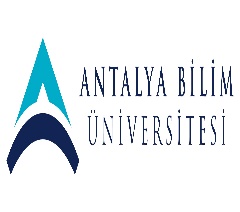 AKTS DERS TANITIM FORMUAKTS DERS TANITIM FORMUAKTS DERS TANITIM FORMUAKTS DERS TANITIM FORMUAKTS DERS TANITIM FORMUAKTS DERS TANITIM FORMUAKTS DERS TANITIM FORMUAKTS DERS TANITIM FORMUAKTS DERS TANITIM FORMUAKTS DERS TANITIM FORMUAKTS DERS TANITIM FORMUAKTS DERS TANITIM FORMUAKTS DERS TANITIM FORMUAKTS DERS TANITIM FORMUAKTS DERS TANITIM FORMUAKTS DERS TANITIM FORMUAKTS DERS TANITIM FORMUAKTS DERS TANITIM FORMUAKTS DERS TANITIM FORMUAKTS DERS TANITIM FORMUAKTS DERS TANITIM FORMUAKTS DERS TANITIM FORMUAKTS DERS TANITIM FORMUAKTS DERS TANITIM FORMU	I. BÖLÜM (Senato Onayı)	I. BÖLÜM (Senato Onayı)	I. BÖLÜM (Senato Onayı)	I. BÖLÜM (Senato Onayı)	I. BÖLÜM (Senato Onayı)	I. BÖLÜM (Senato Onayı)	I. BÖLÜM (Senato Onayı)	I. BÖLÜM (Senato Onayı)	I. BÖLÜM (Senato Onayı)	I. BÖLÜM (Senato Onayı)	I. BÖLÜM (Senato Onayı)	I. BÖLÜM (Senato Onayı)	I. BÖLÜM (Senato Onayı)	I. BÖLÜM (Senato Onayı)	I. BÖLÜM (Senato Onayı)	I. BÖLÜM (Senato Onayı)	I. BÖLÜM (Senato Onayı)	I. BÖLÜM (Senato Onayı)	I. BÖLÜM (Senato Onayı)	I. BÖLÜM (Senato Onayı)	I. BÖLÜM (Senato Onayı)	I. BÖLÜM (Senato Onayı)	I. BÖLÜM (Senato Onayı)	I. BÖLÜM (Senato Onayı)	I. BÖLÜM (Senato Onayı)Dersi Açan Fakülte /YOHUKUKHUKUKHUKUKHUKUKHUKUKHUKUKHUKUKHUKUKHUKUKHUKUKHUKUKHUKUKHUKUKHUKUKHUKUKHUKUKHUKUKHUKUKHUKUKHUKUKHUKUKHUKUKHUKUKHUKUKDersi Açan BölümHUKUKHUKUKHUKUKHUKUKHUKUKHUKUKHUKUKHUKUKHUKUKHUKUKHUKUKHUKUKHUKUKHUKUKHUKUKHUKUKHUKUKHUKUKHUKUKHUKUKHUKUKHUKUKHUKUKHUKUKDersi Alan Program (lar)HUKUKHUKUKHUKUKHUKUKHUKUKHUKUKHUKUKHUKUKHUKUKHUKUKHUKUKHUKUKHUKUKZorunluZorunluZorunluZorunluZorunluZorunluZorunluZorunluZorunluZorunluZorunluDersi Alan Program (lar)Dersi Alan Program (lar)Ders Kodu LAW 403LAW 403LAW 403LAW 403LAW 403LAW 403LAW 403LAW 403LAW 403LAW 403LAW 403LAW 403LAW 403LAW 403LAW 403LAW 403LAW 403LAW 403LAW 403LAW 403LAW 403LAW 403LAW 403LAW 403Ders Adıİcra ve İflas Hukuku - Iİcra ve İflas Hukuku - Iİcra ve İflas Hukuku - Iİcra ve İflas Hukuku - Iİcra ve İflas Hukuku - Iİcra ve İflas Hukuku - Iİcra ve İflas Hukuku - Iİcra ve İflas Hukuku - Iİcra ve İflas Hukuku - Iİcra ve İflas Hukuku - Iİcra ve İflas Hukuku - Iİcra ve İflas Hukuku - Iİcra ve İflas Hukuku - Iİcra ve İflas Hukuku - Iİcra ve İflas Hukuku - Iİcra ve İflas Hukuku - Iİcra ve İflas Hukuku - Iİcra ve İflas Hukuku - Iİcra ve İflas Hukuku - Iİcra ve İflas Hukuku - Iİcra ve İflas Hukuku - Iİcra ve İflas Hukuku - Iİcra ve İflas Hukuku - Iİcra ve İflas Hukuku - IÖğretim dili TürkçeTürkçeTürkçeTürkçeTürkçeTürkçeTürkçeTürkçeTürkçeTürkçeTürkçeTürkçeTürkçeTürkçeTürkçeTürkçeTürkçeTürkçeTürkçeTürkçeTürkçeTürkçeTürkçeTürkçeDers TürüDersDersDersDersDersDersDersDersDersDersDersDersDersDersDersDersDersDersDersDersDersDersDersDersDers SeviyesiLisansLisansLisansLisansLisansLisansLisansLisansLisansLisansLisansLisansLisansLisansLisansLisansLisansLisansLisansLisansLisansLisansLisansLisansHaftalık Ders SaatiDers: 3Ders: 3Ders: 3Ders: 3Ders: 3Ders: 3Lab: -Lab: -Lab: -Uygulama-1Uygulama-1Uygulama-1Uygulama-1Uygulama-1Uygulama-1Uygulama-1Uygulama-1Diğer: -Diğer: -Diğer: -Diğer: -Diğer: -Diğer: -Diğer: -AKTS Kredisi555555555555555555555555Notlandırma TürüHarf NotuHarf NotuHarf NotuHarf NotuHarf NotuHarf NotuHarf NotuHarf NotuHarf NotuHarf NotuHarf NotuHarf NotuHarf NotuHarf NotuHarf NotuHarf NotuHarf NotuHarf NotuHarf NotuHarf NotuHarf NotuHarf NotuHarf NotuHarf NotuÖn koşul/larYOKYOKYOKYOKYOKYOKYOKYOKYOKYOKYOKYOKYOKYOKYOKYOKYOKYOKYOKYOKYOKYOKYOKYOKYan koşul/larYOKYOKYOKYOKYOKYOKYOKYOKYOKYOKYOKYOKYOKYOKYOKYOKYOKYOKYOKYOKYOKYOKYOKYOKKayıt KısıtlamasıBölüm öğrencisi olmayanlar için öğretim elemanının onayı gerekir.Bölüm öğrencisi olmayanlar için öğretim elemanının onayı gerekir.Bölüm öğrencisi olmayanlar için öğretim elemanının onayı gerekir.Bölüm öğrencisi olmayanlar için öğretim elemanının onayı gerekir.Bölüm öğrencisi olmayanlar için öğretim elemanının onayı gerekir.Bölüm öğrencisi olmayanlar için öğretim elemanının onayı gerekir.Bölüm öğrencisi olmayanlar için öğretim elemanının onayı gerekir.Bölüm öğrencisi olmayanlar için öğretim elemanının onayı gerekir.Bölüm öğrencisi olmayanlar için öğretim elemanının onayı gerekir.Bölüm öğrencisi olmayanlar için öğretim elemanının onayı gerekir.Bölüm öğrencisi olmayanlar için öğretim elemanının onayı gerekir.Bölüm öğrencisi olmayanlar için öğretim elemanının onayı gerekir.Bölüm öğrencisi olmayanlar için öğretim elemanının onayı gerekir.Bölüm öğrencisi olmayanlar için öğretim elemanının onayı gerekir.Bölüm öğrencisi olmayanlar için öğretim elemanının onayı gerekir.Bölüm öğrencisi olmayanlar için öğretim elemanının onayı gerekir.Bölüm öğrencisi olmayanlar için öğretim elemanının onayı gerekir.Bölüm öğrencisi olmayanlar için öğretim elemanının onayı gerekir.Bölüm öğrencisi olmayanlar için öğretim elemanının onayı gerekir.Bölüm öğrencisi olmayanlar için öğretim elemanının onayı gerekir.Bölüm öğrencisi olmayanlar için öğretim elemanının onayı gerekir.Bölüm öğrencisi olmayanlar için öğretim elemanının onayı gerekir.Bölüm öğrencisi olmayanlar için öğretim elemanının onayı gerekir.Bölüm öğrencisi olmayanlar için öğretim elemanının onayı gerekir.Dersin Amacı Öğrenci, icra hukukuna ilişkin temel aşamalar ve kurumlar hakkında temel bilgilere sahip olarak bu alanlardaki gelişmeleri takip etme ve mevcut sorunlara çözüm arama yetisini kazanacaktırÖğrenci, icra hukukuna ilişkin temel aşamalar ve kurumlar hakkında temel bilgilere sahip olarak bu alanlardaki gelişmeleri takip etme ve mevcut sorunlara çözüm arama yetisini kazanacaktırÖğrenci, icra hukukuna ilişkin temel aşamalar ve kurumlar hakkında temel bilgilere sahip olarak bu alanlardaki gelişmeleri takip etme ve mevcut sorunlara çözüm arama yetisini kazanacaktırÖğrenci, icra hukukuna ilişkin temel aşamalar ve kurumlar hakkında temel bilgilere sahip olarak bu alanlardaki gelişmeleri takip etme ve mevcut sorunlara çözüm arama yetisini kazanacaktırÖğrenci, icra hukukuna ilişkin temel aşamalar ve kurumlar hakkında temel bilgilere sahip olarak bu alanlardaki gelişmeleri takip etme ve mevcut sorunlara çözüm arama yetisini kazanacaktırÖğrenci, icra hukukuna ilişkin temel aşamalar ve kurumlar hakkında temel bilgilere sahip olarak bu alanlardaki gelişmeleri takip etme ve mevcut sorunlara çözüm arama yetisini kazanacaktırÖğrenci, icra hukukuna ilişkin temel aşamalar ve kurumlar hakkında temel bilgilere sahip olarak bu alanlardaki gelişmeleri takip etme ve mevcut sorunlara çözüm arama yetisini kazanacaktırÖğrenci, icra hukukuna ilişkin temel aşamalar ve kurumlar hakkında temel bilgilere sahip olarak bu alanlardaki gelişmeleri takip etme ve mevcut sorunlara çözüm arama yetisini kazanacaktırÖğrenci, icra hukukuna ilişkin temel aşamalar ve kurumlar hakkında temel bilgilere sahip olarak bu alanlardaki gelişmeleri takip etme ve mevcut sorunlara çözüm arama yetisini kazanacaktırÖğrenci, icra hukukuna ilişkin temel aşamalar ve kurumlar hakkında temel bilgilere sahip olarak bu alanlardaki gelişmeleri takip etme ve mevcut sorunlara çözüm arama yetisini kazanacaktırÖğrenci, icra hukukuna ilişkin temel aşamalar ve kurumlar hakkında temel bilgilere sahip olarak bu alanlardaki gelişmeleri takip etme ve mevcut sorunlara çözüm arama yetisini kazanacaktırÖğrenci, icra hukukuna ilişkin temel aşamalar ve kurumlar hakkında temel bilgilere sahip olarak bu alanlardaki gelişmeleri takip etme ve mevcut sorunlara çözüm arama yetisini kazanacaktırÖğrenci, icra hukukuna ilişkin temel aşamalar ve kurumlar hakkında temel bilgilere sahip olarak bu alanlardaki gelişmeleri takip etme ve mevcut sorunlara çözüm arama yetisini kazanacaktırÖğrenci, icra hukukuna ilişkin temel aşamalar ve kurumlar hakkında temel bilgilere sahip olarak bu alanlardaki gelişmeleri takip etme ve mevcut sorunlara çözüm arama yetisini kazanacaktırÖğrenci, icra hukukuna ilişkin temel aşamalar ve kurumlar hakkında temel bilgilere sahip olarak bu alanlardaki gelişmeleri takip etme ve mevcut sorunlara çözüm arama yetisini kazanacaktırÖğrenci, icra hukukuna ilişkin temel aşamalar ve kurumlar hakkında temel bilgilere sahip olarak bu alanlardaki gelişmeleri takip etme ve mevcut sorunlara çözüm arama yetisini kazanacaktırÖğrenci, icra hukukuna ilişkin temel aşamalar ve kurumlar hakkında temel bilgilere sahip olarak bu alanlardaki gelişmeleri takip etme ve mevcut sorunlara çözüm arama yetisini kazanacaktırÖğrenci, icra hukukuna ilişkin temel aşamalar ve kurumlar hakkında temel bilgilere sahip olarak bu alanlardaki gelişmeleri takip etme ve mevcut sorunlara çözüm arama yetisini kazanacaktırÖğrenci, icra hukukuna ilişkin temel aşamalar ve kurumlar hakkında temel bilgilere sahip olarak bu alanlardaki gelişmeleri takip etme ve mevcut sorunlara çözüm arama yetisini kazanacaktırÖğrenci, icra hukukuna ilişkin temel aşamalar ve kurumlar hakkında temel bilgilere sahip olarak bu alanlardaki gelişmeleri takip etme ve mevcut sorunlara çözüm arama yetisini kazanacaktırÖğrenci, icra hukukuna ilişkin temel aşamalar ve kurumlar hakkında temel bilgilere sahip olarak bu alanlardaki gelişmeleri takip etme ve mevcut sorunlara çözüm arama yetisini kazanacaktırÖğrenci, icra hukukuna ilişkin temel aşamalar ve kurumlar hakkında temel bilgilere sahip olarak bu alanlardaki gelişmeleri takip etme ve mevcut sorunlara çözüm arama yetisini kazanacaktırÖğrenci, icra hukukuna ilişkin temel aşamalar ve kurumlar hakkında temel bilgilere sahip olarak bu alanlardaki gelişmeleri takip etme ve mevcut sorunlara çözüm arama yetisini kazanacaktırÖğrenci, icra hukukuna ilişkin temel aşamalar ve kurumlar hakkında temel bilgilere sahip olarak bu alanlardaki gelişmeleri takip etme ve mevcut sorunlara çözüm arama yetisini kazanacaktırDers İçeriği Cüz’i icra türleri ve cebri icra organları hakkında genel bir bakış anlatılarak, cüz’iicra türlerinden biri olan genel haciz yoluyla takibin aşamalarından takip talebi, ödeme emri ve kesinleşmesi, haciz ve hacizli malların satışına kadarki aşamalar hakkında bilgi verilecektir.Cüz’i icra türleri ve cebri icra organları hakkında genel bir bakış anlatılarak, cüz’iicra türlerinden biri olan genel haciz yoluyla takibin aşamalarından takip talebi, ödeme emri ve kesinleşmesi, haciz ve hacizli malların satışına kadarki aşamalar hakkında bilgi verilecektir.Cüz’i icra türleri ve cebri icra organları hakkında genel bir bakış anlatılarak, cüz’iicra türlerinden biri olan genel haciz yoluyla takibin aşamalarından takip talebi, ödeme emri ve kesinleşmesi, haciz ve hacizli malların satışına kadarki aşamalar hakkında bilgi verilecektir.Cüz’i icra türleri ve cebri icra organları hakkında genel bir bakış anlatılarak, cüz’iicra türlerinden biri olan genel haciz yoluyla takibin aşamalarından takip talebi, ödeme emri ve kesinleşmesi, haciz ve hacizli malların satışına kadarki aşamalar hakkında bilgi verilecektir.Cüz’i icra türleri ve cebri icra organları hakkında genel bir bakış anlatılarak, cüz’iicra türlerinden biri olan genel haciz yoluyla takibin aşamalarından takip talebi, ödeme emri ve kesinleşmesi, haciz ve hacizli malların satışına kadarki aşamalar hakkında bilgi verilecektir.Cüz’i icra türleri ve cebri icra organları hakkında genel bir bakış anlatılarak, cüz’iicra türlerinden biri olan genel haciz yoluyla takibin aşamalarından takip talebi, ödeme emri ve kesinleşmesi, haciz ve hacizli malların satışına kadarki aşamalar hakkında bilgi verilecektir.Cüz’i icra türleri ve cebri icra organları hakkında genel bir bakış anlatılarak, cüz’iicra türlerinden biri olan genel haciz yoluyla takibin aşamalarından takip talebi, ödeme emri ve kesinleşmesi, haciz ve hacizli malların satışına kadarki aşamalar hakkında bilgi verilecektir.Cüz’i icra türleri ve cebri icra organları hakkında genel bir bakış anlatılarak, cüz’iicra türlerinden biri olan genel haciz yoluyla takibin aşamalarından takip talebi, ödeme emri ve kesinleşmesi, haciz ve hacizli malların satışına kadarki aşamalar hakkında bilgi verilecektir.Cüz’i icra türleri ve cebri icra organları hakkında genel bir bakış anlatılarak, cüz’iicra türlerinden biri olan genel haciz yoluyla takibin aşamalarından takip talebi, ödeme emri ve kesinleşmesi, haciz ve hacizli malların satışına kadarki aşamalar hakkında bilgi verilecektir.Cüz’i icra türleri ve cebri icra organları hakkında genel bir bakış anlatılarak, cüz’iicra türlerinden biri olan genel haciz yoluyla takibin aşamalarından takip talebi, ödeme emri ve kesinleşmesi, haciz ve hacizli malların satışına kadarki aşamalar hakkında bilgi verilecektir.Cüz’i icra türleri ve cebri icra organları hakkında genel bir bakış anlatılarak, cüz’iicra türlerinden biri olan genel haciz yoluyla takibin aşamalarından takip talebi, ödeme emri ve kesinleşmesi, haciz ve hacizli malların satışına kadarki aşamalar hakkında bilgi verilecektir.Cüz’i icra türleri ve cebri icra organları hakkında genel bir bakış anlatılarak, cüz’iicra türlerinden biri olan genel haciz yoluyla takibin aşamalarından takip talebi, ödeme emri ve kesinleşmesi, haciz ve hacizli malların satışına kadarki aşamalar hakkında bilgi verilecektir.Cüz’i icra türleri ve cebri icra organları hakkında genel bir bakış anlatılarak, cüz’iicra türlerinden biri olan genel haciz yoluyla takibin aşamalarından takip talebi, ödeme emri ve kesinleşmesi, haciz ve hacizli malların satışına kadarki aşamalar hakkında bilgi verilecektir.Cüz’i icra türleri ve cebri icra organları hakkında genel bir bakış anlatılarak, cüz’iicra türlerinden biri olan genel haciz yoluyla takibin aşamalarından takip talebi, ödeme emri ve kesinleşmesi, haciz ve hacizli malların satışına kadarki aşamalar hakkında bilgi verilecektir.Cüz’i icra türleri ve cebri icra organları hakkında genel bir bakış anlatılarak, cüz’iicra türlerinden biri olan genel haciz yoluyla takibin aşamalarından takip talebi, ödeme emri ve kesinleşmesi, haciz ve hacizli malların satışına kadarki aşamalar hakkında bilgi verilecektir.Cüz’i icra türleri ve cebri icra organları hakkında genel bir bakış anlatılarak, cüz’iicra türlerinden biri olan genel haciz yoluyla takibin aşamalarından takip talebi, ödeme emri ve kesinleşmesi, haciz ve hacizli malların satışına kadarki aşamalar hakkında bilgi verilecektir.Cüz’i icra türleri ve cebri icra organları hakkında genel bir bakış anlatılarak, cüz’iicra türlerinden biri olan genel haciz yoluyla takibin aşamalarından takip talebi, ödeme emri ve kesinleşmesi, haciz ve hacizli malların satışına kadarki aşamalar hakkında bilgi verilecektir.Cüz’i icra türleri ve cebri icra organları hakkında genel bir bakış anlatılarak, cüz’iicra türlerinden biri olan genel haciz yoluyla takibin aşamalarından takip talebi, ödeme emri ve kesinleşmesi, haciz ve hacizli malların satışına kadarki aşamalar hakkında bilgi verilecektir.Cüz’i icra türleri ve cebri icra organları hakkında genel bir bakış anlatılarak, cüz’iicra türlerinden biri olan genel haciz yoluyla takibin aşamalarından takip talebi, ödeme emri ve kesinleşmesi, haciz ve hacizli malların satışına kadarki aşamalar hakkında bilgi verilecektir.Cüz’i icra türleri ve cebri icra organları hakkında genel bir bakış anlatılarak, cüz’iicra türlerinden biri olan genel haciz yoluyla takibin aşamalarından takip talebi, ödeme emri ve kesinleşmesi, haciz ve hacizli malların satışına kadarki aşamalar hakkında bilgi verilecektir.Cüz’i icra türleri ve cebri icra organları hakkında genel bir bakış anlatılarak, cüz’iicra türlerinden biri olan genel haciz yoluyla takibin aşamalarından takip talebi, ödeme emri ve kesinleşmesi, haciz ve hacizli malların satışına kadarki aşamalar hakkında bilgi verilecektir.Cüz’i icra türleri ve cebri icra organları hakkında genel bir bakış anlatılarak, cüz’iicra türlerinden biri olan genel haciz yoluyla takibin aşamalarından takip talebi, ödeme emri ve kesinleşmesi, haciz ve hacizli malların satışına kadarki aşamalar hakkında bilgi verilecektir.Cüz’i icra türleri ve cebri icra organları hakkında genel bir bakış anlatılarak, cüz’iicra türlerinden biri olan genel haciz yoluyla takibin aşamalarından takip talebi, ödeme emri ve kesinleşmesi, haciz ve hacizli malların satışına kadarki aşamalar hakkında bilgi verilecektir.Cüz’i icra türleri ve cebri icra organları hakkında genel bir bakış anlatılarak, cüz’iicra türlerinden biri olan genel haciz yoluyla takibin aşamalarından takip talebi, ödeme emri ve kesinleşmesi, haciz ve hacizli malların satışına kadarki aşamalar hakkında bilgi verilecektir.Öğrenim Çıktıları ÖÇ1ÖÇ1Öğrenciler icra hukukunun amacı ve işlevini tanımlayabilecektir.Öğrenciler takip sürecinde görev alan kişi ve organları sayabilecektir.Öğrenciler İcra Hukukuna hâkim olan ilkeleri anlar.Öğrenciler takip sürecinde hâkim, avukat ve icra memurlarının rollerini, hak, görev ve sorumluluklarını ifade edebilecektir.Öğrenciler icra teşkilatını ve nasıl işlediğini anlatabilecektir.Öğrenciler takiplerin birbiri ile olan ilişkilerini açıklayabilecektir.Cüz’i icra türlerinden genel haciz yoluyla takibin aşamalarından takip talebi, ödeme emri ve kesinleşmesi, haciz ve hacizli malların cebri icra yoluyla satışı aşamalarının nasıl tamamlanacağını bilir.Öğrenciler icra hukukunun amacı ve işlevini tanımlayabilecektir.Öğrenciler takip sürecinde görev alan kişi ve organları sayabilecektir.Öğrenciler İcra Hukukuna hâkim olan ilkeleri anlar.Öğrenciler takip sürecinde hâkim, avukat ve icra memurlarının rollerini, hak, görev ve sorumluluklarını ifade edebilecektir.Öğrenciler icra teşkilatını ve nasıl işlediğini anlatabilecektir.Öğrenciler takiplerin birbiri ile olan ilişkilerini açıklayabilecektir.Cüz’i icra türlerinden genel haciz yoluyla takibin aşamalarından takip talebi, ödeme emri ve kesinleşmesi, haciz ve hacizli malların cebri icra yoluyla satışı aşamalarının nasıl tamamlanacağını bilir.Öğrenciler icra hukukunun amacı ve işlevini tanımlayabilecektir.Öğrenciler takip sürecinde görev alan kişi ve organları sayabilecektir.Öğrenciler İcra Hukukuna hâkim olan ilkeleri anlar.Öğrenciler takip sürecinde hâkim, avukat ve icra memurlarının rollerini, hak, görev ve sorumluluklarını ifade edebilecektir.Öğrenciler icra teşkilatını ve nasıl işlediğini anlatabilecektir.Öğrenciler takiplerin birbiri ile olan ilişkilerini açıklayabilecektir.Cüz’i icra türlerinden genel haciz yoluyla takibin aşamalarından takip talebi, ödeme emri ve kesinleşmesi, haciz ve hacizli malların cebri icra yoluyla satışı aşamalarının nasıl tamamlanacağını bilir.Öğrenciler icra hukukunun amacı ve işlevini tanımlayabilecektir.Öğrenciler takip sürecinde görev alan kişi ve organları sayabilecektir.Öğrenciler İcra Hukukuna hâkim olan ilkeleri anlar.Öğrenciler takip sürecinde hâkim, avukat ve icra memurlarının rollerini, hak, görev ve sorumluluklarını ifade edebilecektir.Öğrenciler icra teşkilatını ve nasıl işlediğini anlatabilecektir.Öğrenciler takiplerin birbiri ile olan ilişkilerini açıklayabilecektir.Cüz’i icra türlerinden genel haciz yoluyla takibin aşamalarından takip talebi, ödeme emri ve kesinleşmesi, haciz ve hacizli malların cebri icra yoluyla satışı aşamalarının nasıl tamamlanacağını bilir.Öğrenciler icra hukukunun amacı ve işlevini tanımlayabilecektir.Öğrenciler takip sürecinde görev alan kişi ve organları sayabilecektir.Öğrenciler İcra Hukukuna hâkim olan ilkeleri anlar.Öğrenciler takip sürecinde hâkim, avukat ve icra memurlarının rollerini, hak, görev ve sorumluluklarını ifade edebilecektir.Öğrenciler icra teşkilatını ve nasıl işlediğini anlatabilecektir.Öğrenciler takiplerin birbiri ile olan ilişkilerini açıklayabilecektir.Cüz’i icra türlerinden genel haciz yoluyla takibin aşamalarından takip talebi, ödeme emri ve kesinleşmesi, haciz ve hacizli malların cebri icra yoluyla satışı aşamalarının nasıl tamamlanacağını bilir.Öğrenciler icra hukukunun amacı ve işlevini tanımlayabilecektir.Öğrenciler takip sürecinde görev alan kişi ve organları sayabilecektir.Öğrenciler İcra Hukukuna hâkim olan ilkeleri anlar.Öğrenciler takip sürecinde hâkim, avukat ve icra memurlarının rollerini, hak, görev ve sorumluluklarını ifade edebilecektir.Öğrenciler icra teşkilatını ve nasıl işlediğini anlatabilecektir.Öğrenciler takiplerin birbiri ile olan ilişkilerini açıklayabilecektir.Cüz’i icra türlerinden genel haciz yoluyla takibin aşamalarından takip talebi, ödeme emri ve kesinleşmesi, haciz ve hacizli malların cebri icra yoluyla satışı aşamalarının nasıl tamamlanacağını bilir.Öğrenciler icra hukukunun amacı ve işlevini tanımlayabilecektir.Öğrenciler takip sürecinde görev alan kişi ve organları sayabilecektir.Öğrenciler İcra Hukukuna hâkim olan ilkeleri anlar.Öğrenciler takip sürecinde hâkim, avukat ve icra memurlarının rollerini, hak, görev ve sorumluluklarını ifade edebilecektir.Öğrenciler icra teşkilatını ve nasıl işlediğini anlatabilecektir.Öğrenciler takiplerin birbiri ile olan ilişkilerini açıklayabilecektir.Cüz’i icra türlerinden genel haciz yoluyla takibin aşamalarından takip talebi, ödeme emri ve kesinleşmesi, haciz ve hacizli malların cebri icra yoluyla satışı aşamalarının nasıl tamamlanacağını bilir.Öğrenciler icra hukukunun amacı ve işlevini tanımlayabilecektir.Öğrenciler takip sürecinde görev alan kişi ve organları sayabilecektir.Öğrenciler İcra Hukukuna hâkim olan ilkeleri anlar.Öğrenciler takip sürecinde hâkim, avukat ve icra memurlarının rollerini, hak, görev ve sorumluluklarını ifade edebilecektir.Öğrenciler icra teşkilatını ve nasıl işlediğini anlatabilecektir.Öğrenciler takiplerin birbiri ile olan ilişkilerini açıklayabilecektir.Cüz’i icra türlerinden genel haciz yoluyla takibin aşamalarından takip talebi, ödeme emri ve kesinleşmesi, haciz ve hacizli malların cebri icra yoluyla satışı aşamalarının nasıl tamamlanacağını bilir.Öğrenciler icra hukukunun amacı ve işlevini tanımlayabilecektir.Öğrenciler takip sürecinde görev alan kişi ve organları sayabilecektir.Öğrenciler İcra Hukukuna hâkim olan ilkeleri anlar.Öğrenciler takip sürecinde hâkim, avukat ve icra memurlarının rollerini, hak, görev ve sorumluluklarını ifade edebilecektir.Öğrenciler icra teşkilatını ve nasıl işlediğini anlatabilecektir.Öğrenciler takiplerin birbiri ile olan ilişkilerini açıklayabilecektir.Cüz’i icra türlerinden genel haciz yoluyla takibin aşamalarından takip talebi, ödeme emri ve kesinleşmesi, haciz ve hacizli malların cebri icra yoluyla satışı aşamalarının nasıl tamamlanacağını bilir.Öğrenciler icra hukukunun amacı ve işlevini tanımlayabilecektir.Öğrenciler takip sürecinde görev alan kişi ve organları sayabilecektir.Öğrenciler İcra Hukukuna hâkim olan ilkeleri anlar.Öğrenciler takip sürecinde hâkim, avukat ve icra memurlarının rollerini, hak, görev ve sorumluluklarını ifade edebilecektir.Öğrenciler icra teşkilatını ve nasıl işlediğini anlatabilecektir.Öğrenciler takiplerin birbiri ile olan ilişkilerini açıklayabilecektir.Cüz’i icra türlerinden genel haciz yoluyla takibin aşamalarından takip talebi, ödeme emri ve kesinleşmesi, haciz ve hacizli malların cebri icra yoluyla satışı aşamalarının nasıl tamamlanacağını bilir.Öğrenciler icra hukukunun amacı ve işlevini tanımlayabilecektir.Öğrenciler takip sürecinde görev alan kişi ve organları sayabilecektir.Öğrenciler İcra Hukukuna hâkim olan ilkeleri anlar.Öğrenciler takip sürecinde hâkim, avukat ve icra memurlarının rollerini, hak, görev ve sorumluluklarını ifade edebilecektir.Öğrenciler icra teşkilatını ve nasıl işlediğini anlatabilecektir.Öğrenciler takiplerin birbiri ile olan ilişkilerini açıklayabilecektir.Cüz’i icra türlerinden genel haciz yoluyla takibin aşamalarından takip talebi, ödeme emri ve kesinleşmesi, haciz ve hacizli malların cebri icra yoluyla satışı aşamalarının nasıl tamamlanacağını bilir.Öğrenciler icra hukukunun amacı ve işlevini tanımlayabilecektir.Öğrenciler takip sürecinde görev alan kişi ve organları sayabilecektir.Öğrenciler İcra Hukukuna hâkim olan ilkeleri anlar.Öğrenciler takip sürecinde hâkim, avukat ve icra memurlarının rollerini, hak, görev ve sorumluluklarını ifade edebilecektir.Öğrenciler icra teşkilatını ve nasıl işlediğini anlatabilecektir.Öğrenciler takiplerin birbiri ile olan ilişkilerini açıklayabilecektir.Cüz’i icra türlerinden genel haciz yoluyla takibin aşamalarından takip talebi, ödeme emri ve kesinleşmesi, haciz ve hacizli malların cebri icra yoluyla satışı aşamalarının nasıl tamamlanacağını bilir.Öğrenciler icra hukukunun amacı ve işlevini tanımlayabilecektir.Öğrenciler takip sürecinde görev alan kişi ve organları sayabilecektir.Öğrenciler İcra Hukukuna hâkim olan ilkeleri anlar.Öğrenciler takip sürecinde hâkim, avukat ve icra memurlarının rollerini, hak, görev ve sorumluluklarını ifade edebilecektir.Öğrenciler icra teşkilatını ve nasıl işlediğini anlatabilecektir.Öğrenciler takiplerin birbiri ile olan ilişkilerini açıklayabilecektir.Cüz’i icra türlerinden genel haciz yoluyla takibin aşamalarından takip talebi, ödeme emri ve kesinleşmesi, haciz ve hacizli malların cebri icra yoluyla satışı aşamalarının nasıl tamamlanacağını bilir.Öğrenciler icra hukukunun amacı ve işlevini tanımlayabilecektir.Öğrenciler takip sürecinde görev alan kişi ve organları sayabilecektir.Öğrenciler İcra Hukukuna hâkim olan ilkeleri anlar.Öğrenciler takip sürecinde hâkim, avukat ve icra memurlarının rollerini, hak, görev ve sorumluluklarını ifade edebilecektir.Öğrenciler icra teşkilatını ve nasıl işlediğini anlatabilecektir.Öğrenciler takiplerin birbiri ile olan ilişkilerini açıklayabilecektir.Cüz’i icra türlerinden genel haciz yoluyla takibin aşamalarından takip talebi, ödeme emri ve kesinleşmesi, haciz ve hacizli malların cebri icra yoluyla satışı aşamalarının nasıl tamamlanacağını bilir.Öğrenciler icra hukukunun amacı ve işlevini tanımlayabilecektir.Öğrenciler takip sürecinde görev alan kişi ve organları sayabilecektir.Öğrenciler İcra Hukukuna hâkim olan ilkeleri anlar.Öğrenciler takip sürecinde hâkim, avukat ve icra memurlarının rollerini, hak, görev ve sorumluluklarını ifade edebilecektir.Öğrenciler icra teşkilatını ve nasıl işlediğini anlatabilecektir.Öğrenciler takiplerin birbiri ile olan ilişkilerini açıklayabilecektir.Cüz’i icra türlerinden genel haciz yoluyla takibin aşamalarından takip talebi, ödeme emri ve kesinleşmesi, haciz ve hacizli malların cebri icra yoluyla satışı aşamalarının nasıl tamamlanacağını bilir.Öğrenciler icra hukukunun amacı ve işlevini tanımlayabilecektir.Öğrenciler takip sürecinde görev alan kişi ve organları sayabilecektir.Öğrenciler İcra Hukukuna hâkim olan ilkeleri anlar.Öğrenciler takip sürecinde hâkim, avukat ve icra memurlarının rollerini, hak, görev ve sorumluluklarını ifade edebilecektir.Öğrenciler icra teşkilatını ve nasıl işlediğini anlatabilecektir.Öğrenciler takiplerin birbiri ile olan ilişkilerini açıklayabilecektir.Cüz’i icra türlerinden genel haciz yoluyla takibin aşamalarından takip talebi, ödeme emri ve kesinleşmesi, haciz ve hacizli malların cebri icra yoluyla satışı aşamalarının nasıl tamamlanacağını bilir.Öğrenciler icra hukukunun amacı ve işlevini tanımlayabilecektir.Öğrenciler takip sürecinde görev alan kişi ve organları sayabilecektir.Öğrenciler İcra Hukukuna hâkim olan ilkeleri anlar.Öğrenciler takip sürecinde hâkim, avukat ve icra memurlarının rollerini, hak, görev ve sorumluluklarını ifade edebilecektir.Öğrenciler icra teşkilatını ve nasıl işlediğini anlatabilecektir.Öğrenciler takiplerin birbiri ile olan ilişkilerini açıklayabilecektir.Cüz’i icra türlerinden genel haciz yoluyla takibin aşamalarından takip talebi, ödeme emri ve kesinleşmesi, haciz ve hacizli malların cebri icra yoluyla satışı aşamalarının nasıl tamamlanacağını bilir.Öğrenciler icra hukukunun amacı ve işlevini tanımlayabilecektir.Öğrenciler takip sürecinde görev alan kişi ve organları sayabilecektir.Öğrenciler İcra Hukukuna hâkim olan ilkeleri anlar.Öğrenciler takip sürecinde hâkim, avukat ve icra memurlarının rollerini, hak, görev ve sorumluluklarını ifade edebilecektir.Öğrenciler icra teşkilatını ve nasıl işlediğini anlatabilecektir.Öğrenciler takiplerin birbiri ile olan ilişkilerini açıklayabilecektir.Cüz’i icra türlerinden genel haciz yoluyla takibin aşamalarından takip talebi, ödeme emri ve kesinleşmesi, haciz ve hacizli malların cebri icra yoluyla satışı aşamalarının nasıl tamamlanacağını bilir.Öğrenciler icra hukukunun amacı ve işlevini tanımlayabilecektir.Öğrenciler takip sürecinde görev alan kişi ve organları sayabilecektir.Öğrenciler İcra Hukukuna hâkim olan ilkeleri anlar.Öğrenciler takip sürecinde hâkim, avukat ve icra memurlarının rollerini, hak, görev ve sorumluluklarını ifade edebilecektir.Öğrenciler icra teşkilatını ve nasıl işlediğini anlatabilecektir.Öğrenciler takiplerin birbiri ile olan ilişkilerini açıklayabilecektir.Cüz’i icra türlerinden genel haciz yoluyla takibin aşamalarından takip talebi, ödeme emri ve kesinleşmesi, haciz ve hacizli malların cebri icra yoluyla satışı aşamalarının nasıl tamamlanacağını bilir.Öğrenciler icra hukukunun amacı ve işlevini tanımlayabilecektir.Öğrenciler takip sürecinde görev alan kişi ve organları sayabilecektir.Öğrenciler İcra Hukukuna hâkim olan ilkeleri anlar.Öğrenciler takip sürecinde hâkim, avukat ve icra memurlarının rollerini, hak, görev ve sorumluluklarını ifade edebilecektir.Öğrenciler icra teşkilatını ve nasıl işlediğini anlatabilecektir.Öğrenciler takiplerin birbiri ile olan ilişkilerini açıklayabilecektir.Cüz’i icra türlerinden genel haciz yoluyla takibin aşamalarından takip talebi, ödeme emri ve kesinleşmesi, haciz ve hacizli malların cebri icra yoluyla satışı aşamalarının nasıl tamamlanacağını bilir.Öğrenciler icra hukukunun amacı ve işlevini tanımlayabilecektir.Öğrenciler takip sürecinde görev alan kişi ve organları sayabilecektir.Öğrenciler İcra Hukukuna hâkim olan ilkeleri anlar.Öğrenciler takip sürecinde hâkim, avukat ve icra memurlarının rollerini, hak, görev ve sorumluluklarını ifade edebilecektir.Öğrenciler icra teşkilatını ve nasıl işlediğini anlatabilecektir.Öğrenciler takiplerin birbiri ile olan ilişkilerini açıklayabilecektir.Cüz’i icra türlerinden genel haciz yoluyla takibin aşamalarından takip talebi, ödeme emri ve kesinleşmesi, haciz ve hacizli malların cebri icra yoluyla satışı aşamalarının nasıl tamamlanacağını bilir.Öğrenciler icra hukukunun amacı ve işlevini tanımlayabilecektir.Öğrenciler takip sürecinde görev alan kişi ve organları sayabilecektir.Öğrenciler İcra Hukukuna hâkim olan ilkeleri anlar.Öğrenciler takip sürecinde hâkim, avukat ve icra memurlarının rollerini, hak, görev ve sorumluluklarını ifade edebilecektir.Öğrenciler icra teşkilatını ve nasıl işlediğini anlatabilecektir.Öğrenciler takiplerin birbiri ile olan ilişkilerini açıklayabilecektir.Cüz’i icra türlerinden genel haciz yoluyla takibin aşamalarından takip talebi, ödeme emri ve kesinleşmesi, haciz ve hacizli malların cebri icra yoluyla satışı aşamalarının nasıl tamamlanacağını bilir.Öğrenim Çıktıları ÖÇ2ÖÇ2Öğrenciler icra hukukunun amacı ve işlevini tanımlayabilecektir.Öğrenciler takip sürecinde görev alan kişi ve organları sayabilecektir.Öğrenciler İcra Hukukuna hâkim olan ilkeleri anlar.Öğrenciler takip sürecinde hâkim, avukat ve icra memurlarının rollerini, hak, görev ve sorumluluklarını ifade edebilecektir.Öğrenciler icra teşkilatını ve nasıl işlediğini anlatabilecektir.Öğrenciler takiplerin birbiri ile olan ilişkilerini açıklayabilecektir.Cüz’i icra türlerinden genel haciz yoluyla takibin aşamalarından takip talebi, ödeme emri ve kesinleşmesi, haciz ve hacizli malların cebri icra yoluyla satışı aşamalarının nasıl tamamlanacağını bilir.Öğrenciler icra hukukunun amacı ve işlevini tanımlayabilecektir.Öğrenciler takip sürecinde görev alan kişi ve organları sayabilecektir.Öğrenciler İcra Hukukuna hâkim olan ilkeleri anlar.Öğrenciler takip sürecinde hâkim, avukat ve icra memurlarının rollerini, hak, görev ve sorumluluklarını ifade edebilecektir.Öğrenciler icra teşkilatını ve nasıl işlediğini anlatabilecektir.Öğrenciler takiplerin birbiri ile olan ilişkilerini açıklayabilecektir.Cüz’i icra türlerinden genel haciz yoluyla takibin aşamalarından takip talebi, ödeme emri ve kesinleşmesi, haciz ve hacizli malların cebri icra yoluyla satışı aşamalarının nasıl tamamlanacağını bilir.Öğrenciler icra hukukunun amacı ve işlevini tanımlayabilecektir.Öğrenciler takip sürecinde görev alan kişi ve organları sayabilecektir.Öğrenciler İcra Hukukuna hâkim olan ilkeleri anlar.Öğrenciler takip sürecinde hâkim, avukat ve icra memurlarının rollerini, hak, görev ve sorumluluklarını ifade edebilecektir.Öğrenciler icra teşkilatını ve nasıl işlediğini anlatabilecektir.Öğrenciler takiplerin birbiri ile olan ilişkilerini açıklayabilecektir.Cüz’i icra türlerinden genel haciz yoluyla takibin aşamalarından takip talebi, ödeme emri ve kesinleşmesi, haciz ve hacizli malların cebri icra yoluyla satışı aşamalarının nasıl tamamlanacağını bilir.Öğrenciler icra hukukunun amacı ve işlevini tanımlayabilecektir.Öğrenciler takip sürecinde görev alan kişi ve organları sayabilecektir.Öğrenciler İcra Hukukuna hâkim olan ilkeleri anlar.Öğrenciler takip sürecinde hâkim, avukat ve icra memurlarının rollerini, hak, görev ve sorumluluklarını ifade edebilecektir.Öğrenciler icra teşkilatını ve nasıl işlediğini anlatabilecektir.Öğrenciler takiplerin birbiri ile olan ilişkilerini açıklayabilecektir.Cüz’i icra türlerinden genel haciz yoluyla takibin aşamalarından takip talebi, ödeme emri ve kesinleşmesi, haciz ve hacizli malların cebri icra yoluyla satışı aşamalarının nasıl tamamlanacağını bilir.Öğrenciler icra hukukunun amacı ve işlevini tanımlayabilecektir.Öğrenciler takip sürecinde görev alan kişi ve organları sayabilecektir.Öğrenciler İcra Hukukuna hâkim olan ilkeleri anlar.Öğrenciler takip sürecinde hâkim, avukat ve icra memurlarının rollerini, hak, görev ve sorumluluklarını ifade edebilecektir.Öğrenciler icra teşkilatını ve nasıl işlediğini anlatabilecektir.Öğrenciler takiplerin birbiri ile olan ilişkilerini açıklayabilecektir.Cüz’i icra türlerinden genel haciz yoluyla takibin aşamalarından takip talebi, ödeme emri ve kesinleşmesi, haciz ve hacizli malların cebri icra yoluyla satışı aşamalarının nasıl tamamlanacağını bilir.Öğrenciler icra hukukunun amacı ve işlevini tanımlayabilecektir.Öğrenciler takip sürecinde görev alan kişi ve organları sayabilecektir.Öğrenciler İcra Hukukuna hâkim olan ilkeleri anlar.Öğrenciler takip sürecinde hâkim, avukat ve icra memurlarının rollerini, hak, görev ve sorumluluklarını ifade edebilecektir.Öğrenciler icra teşkilatını ve nasıl işlediğini anlatabilecektir.Öğrenciler takiplerin birbiri ile olan ilişkilerini açıklayabilecektir.Cüz’i icra türlerinden genel haciz yoluyla takibin aşamalarından takip talebi, ödeme emri ve kesinleşmesi, haciz ve hacizli malların cebri icra yoluyla satışı aşamalarının nasıl tamamlanacağını bilir.Öğrenciler icra hukukunun amacı ve işlevini tanımlayabilecektir.Öğrenciler takip sürecinde görev alan kişi ve organları sayabilecektir.Öğrenciler İcra Hukukuna hâkim olan ilkeleri anlar.Öğrenciler takip sürecinde hâkim, avukat ve icra memurlarının rollerini, hak, görev ve sorumluluklarını ifade edebilecektir.Öğrenciler icra teşkilatını ve nasıl işlediğini anlatabilecektir.Öğrenciler takiplerin birbiri ile olan ilişkilerini açıklayabilecektir.Cüz’i icra türlerinden genel haciz yoluyla takibin aşamalarından takip talebi, ödeme emri ve kesinleşmesi, haciz ve hacizli malların cebri icra yoluyla satışı aşamalarının nasıl tamamlanacağını bilir.Öğrenciler icra hukukunun amacı ve işlevini tanımlayabilecektir.Öğrenciler takip sürecinde görev alan kişi ve organları sayabilecektir.Öğrenciler İcra Hukukuna hâkim olan ilkeleri anlar.Öğrenciler takip sürecinde hâkim, avukat ve icra memurlarının rollerini, hak, görev ve sorumluluklarını ifade edebilecektir.Öğrenciler icra teşkilatını ve nasıl işlediğini anlatabilecektir.Öğrenciler takiplerin birbiri ile olan ilişkilerini açıklayabilecektir.Cüz’i icra türlerinden genel haciz yoluyla takibin aşamalarından takip talebi, ödeme emri ve kesinleşmesi, haciz ve hacizli malların cebri icra yoluyla satışı aşamalarının nasıl tamamlanacağını bilir.Öğrenciler icra hukukunun amacı ve işlevini tanımlayabilecektir.Öğrenciler takip sürecinde görev alan kişi ve organları sayabilecektir.Öğrenciler İcra Hukukuna hâkim olan ilkeleri anlar.Öğrenciler takip sürecinde hâkim, avukat ve icra memurlarının rollerini, hak, görev ve sorumluluklarını ifade edebilecektir.Öğrenciler icra teşkilatını ve nasıl işlediğini anlatabilecektir.Öğrenciler takiplerin birbiri ile olan ilişkilerini açıklayabilecektir.Cüz’i icra türlerinden genel haciz yoluyla takibin aşamalarından takip talebi, ödeme emri ve kesinleşmesi, haciz ve hacizli malların cebri icra yoluyla satışı aşamalarının nasıl tamamlanacağını bilir.Öğrenciler icra hukukunun amacı ve işlevini tanımlayabilecektir.Öğrenciler takip sürecinde görev alan kişi ve organları sayabilecektir.Öğrenciler İcra Hukukuna hâkim olan ilkeleri anlar.Öğrenciler takip sürecinde hâkim, avukat ve icra memurlarının rollerini, hak, görev ve sorumluluklarını ifade edebilecektir.Öğrenciler icra teşkilatını ve nasıl işlediğini anlatabilecektir.Öğrenciler takiplerin birbiri ile olan ilişkilerini açıklayabilecektir.Cüz’i icra türlerinden genel haciz yoluyla takibin aşamalarından takip talebi, ödeme emri ve kesinleşmesi, haciz ve hacizli malların cebri icra yoluyla satışı aşamalarının nasıl tamamlanacağını bilir.Öğrenciler icra hukukunun amacı ve işlevini tanımlayabilecektir.Öğrenciler takip sürecinde görev alan kişi ve organları sayabilecektir.Öğrenciler İcra Hukukuna hâkim olan ilkeleri anlar.Öğrenciler takip sürecinde hâkim, avukat ve icra memurlarının rollerini, hak, görev ve sorumluluklarını ifade edebilecektir.Öğrenciler icra teşkilatını ve nasıl işlediğini anlatabilecektir.Öğrenciler takiplerin birbiri ile olan ilişkilerini açıklayabilecektir.Cüz’i icra türlerinden genel haciz yoluyla takibin aşamalarından takip talebi, ödeme emri ve kesinleşmesi, haciz ve hacizli malların cebri icra yoluyla satışı aşamalarının nasıl tamamlanacağını bilir.Öğrenciler icra hukukunun amacı ve işlevini tanımlayabilecektir.Öğrenciler takip sürecinde görev alan kişi ve organları sayabilecektir.Öğrenciler İcra Hukukuna hâkim olan ilkeleri anlar.Öğrenciler takip sürecinde hâkim, avukat ve icra memurlarının rollerini, hak, görev ve sorumluluklarını ifade edebilecektir.Öğrenciler icra teşkilatını ve nasıl işlediğini anlatabilecektir.Öğrenciler takiplerin birbiri ile olan ilişkilerini açıklayabilecektir.Cüz’i icra türlerinden genel haciz yoluyla takibin aşamalarından takip talebi, ödeme emri ve kesinleşmesi, haciz ve hacizli malların cebri icra yoluyla satışı aşamalarının nasıl tamamlanacağını bilir.Öğrenciler icra hukukunun amacı ve işlevini tanımlayabilecektir.Öğrenciler takip sürecinde görev alan kişi ve organları sayabilecektir.Öğrenciler İcra Hukukuna hâkim olan ilkeleri anlar.Öğrenciler takip sürecinde hâkim, avukat ve icra memurlarının rollerini, hak, görev ve sorumluluklarını ifade edebilecektir.Öğrenciler icra teşkilatını ve nasıl işlediğini anlatabilecektir.Öğrenciler takiplerin birbiri ile olan ilişkilerini açıklayabilecektir.Cüz’i icra türlerinden genel haciz yoluyla takibin aşamalarından takip talebi, ödeme emri ve kesinleşmesi, haciz ve hacizli malların cebri icra yoluyla satışı aşamalarının nasıl tamamlanacağını bilir.Öğrenciler icra hukukunun amacı ve işlevini tanımlayabilecektir.Öğrenciler takip sürecinde görev alan kişi ve organları sayabilecektir.Öğrenciler İcra Hukukuna hâkim olan ilkeleri anlar.Öğrenciler takip sürecinde hâkim, avukat ve icra memurlarının rollerini, hak, görev ve sorumluluklarını ifade edebilecektir.Öğrenciler icra teşkilatını ve nasıl işlediğini anlatabilecektir.Öğrenciler takiplerin birbiri ile olan ilişkilerini açıklayabilecektir.Cüz’i icra türlerinden genel haciz yoluyla takibin aşamalarından takip talebi, ödeme emri ve kesinleşmesi, haciz ve hacizli malların cebri icra yoluyla satışı aşamalarının nasıl tamamlanacağını bilir.Öğrenciler icra hukukunun amacı ve işlevini tanımlayabilecektir.Öğrenciler takip sürecinde görev alan kişi ve organları sayabilecektir.Öğrenciler İcra Hukukuna hâkim olan ilkeleri anlar.Öğrenciler takip sürecinde hâkim, avukat ve icra memurlarının rollerini, hak, görev ve sorumluluklarını ifade edebilecektir.Öğrenciler icra teşkilatını ve nasıl işlediğini anlatabilecektir.Öğrenciler takiplerin birbiri ile olan ilişkilerini açıklayabilecektir.Cüz’i icra türlerinden genel haciz yoluyla takibin aşamalarından takip talebi, ödeme emri ve kesinleşmesi, haciz ve hacizli malların cebri icra yoluyla satışı aşamalarının nasıl tamamlanacağını bilir.Öğrenciler icra hukukunun amacı ve işlevini tanımlayabilecektir.Öğrenciler takip sürecinde görev alan kişi ve organları sayabilecektir.Öğrenciler İcra Hukukuna hâkim olan ilkeleri anlar.Öğrenciler takip sürecinde hâkim, avukat ve icra memurlarının rollerini, hak, görev ve sorumluluklarını ifade edebilecektir.Öğrenciler icra teşkilatını ve nasıl işlediğini anlatabilecektir.Öğrenciler takiplerin birbiri ile olan ilişkilerini açıklayabilecektir.Cüz’i icra türlerinden genel haciz yoluyla takibin aşamalarından takip talebi, ödeme emri ve kesinleşmesi, haciz ve hacizli malların cebri icra yoluyla satışı aşamalarının nasıl tamamlanacağını bilir.Öğrenciler icra hukukunun amacı ve işlevini tanımlayabilecektir.Öğrenciler takip sürecinde görev alan kişi ve organları sayabilecektir.Öğrenciler İcra Hukukuna hâkim olan ilkeleri anlar.Öğrenciler takip sürecinde hâkim, avukat ve icra memurlarının rollerini, hak, görev ve sorumluluklarını ifade edebilecektir.Öğrenciler icra teşkilatını ve nasıl işlediğini anlatabilecektir.Öğrenciler takiplerin birbiri ile olan ilişkilerini açıklayabilecektir.Cüz’i icra türlerinden genel haciz yoluyla takibin aşamalarından takip talebi, ödeme emri ve kesinleşmesi, haciz ve hacizli malların cebri icra yoluyla satışı aşamalarının nasıl tamamlanacağını bilir.Öğrenciler icra hukukunun amacı ve işlevini tanımlayabilecektir.Öğrenciler takip sürecinde görev alan kişi ve organları sayabilecektir.Öğrenciler İcra Hukukuna hâkim olan ilkeleri anlar.Öğrenciler takip sürecinde hâkim, avukat ve icra memurlarının rollerini, hak, görev ve sorumluluklarını ifade edebilecektir.Öğrenciler icra teşkilatını ve nasıl işlediğini anlatabilecektir.Öğrenciler takiplerin birbiri ile olan ilişkilerini açıklayabilecektir.Cüz’i icra türlerinden genel haciz yoluyla takibin aşamalarından takip talebi, ödeme emri ve kesinleşmesi, haciz ve hacizli malların cebri icra yoluyla satışı aşamalarının nasıl tamamlanacağını bilir.Öğrenciler icra hukukunun amacı ve işlevini tanımlayabilecektir.Öğrenciler takip sürecinde görev alan kişi ve organları sayabilecektir.Öğrenciler İcra Hukukuna hâkim olan ilkeleri anlar.Öğrenciler takip sürecinde hâkim, avukat ve icra memurlarının rollerini, hak, görev ve sorumluluklarını ifade edebilecektir.Öğrenciler icra teşkilatını ve nasıl işlediğini anlatabilecektir.Öğrenciler takiplerin birbiri ile olan ilişkilerini açıklayabilecektir.Cüz’i icra türlerinden genel haciz yoluyla takibin aşamalarından takip talebi, ödeme emri ve kesinleşmesi, haciz ve hacizli malların cebri icra yoluyla satışı aşamalarının nasıl tamamlanacağını bilir.Öğrenciler icra hukukunun amacı ve işlevini tanımlayabilecektir.Öğrenciler takip sürecinde görev alan kişi ve organları sayabilecektir.Öğrenciler İcra Hukukuna hâkim olan ilkeleri anlar.Öğrenciler takip sürecinde hâkim, avukat ve icra memurlarının rollerini, hak, görev ve sorumluluklarını ifade edebilecektir.Öğrenciler icra teşkilatını ve nasıl işlediğini anlatabilecektir.Öğrenciler takiplerin birbiri ile olan ilişkilerini açıklayabilecektir.Cüz’i icra türlerinden genel haciz yoluyla takibin aşamalarından takip talebi, ödeme emri ve kesinleşmesi, haciz ve hacizli malların cebri icra yoluyla satışı aşamalarının nasıl tamamlanacağını bilir.Öğrenciler icra hukukunun amacı ve işlevini tanımlayabilecektir.Öğrenciler takip sürecinde görev alan kişi ve organları sayabilecektir.Öğrenciler İcra Hukukuna hâkim olan ilkeleri anlar.Öğrenciler takip sürecinde hâkim, avukat ve icra memurlarının rollerini, hak, görev ve sorumluluklarını ifade edebilecektir.Öğrenciler icra teşkilatını ve nasıl işlediğini anlatabilecektir.Öğrenciler takiplerin birbiri ile olan ilişkilerini açıklayabilecektir.Cüz’i icra türlerinden genel haciz yoluyla takibin aşamalarından takip talebi, ödeme emri ve kesinleşmesi, haciz ve hacizli malların cebri icra yoluyla satışı aşamalarının nasıl tamamlanacağını bilir.Öğrenciler icra hukukunun amacı ve işlevini tanımlayabilecektir.Öğrenciler takip sürecinde görev alan kişi ve organları sayabilecektir.Öğrenciler İcra Hukukuna hâkim olan ilkeleri anlar.Öğrenciler takip sürecinde hâkim, avukat ve icra memurlarının rollerini, hak, görev ve sorumluluklarını ifade edebilecektir.Öğrenciler icra teşkilatını ve nasıl işlediğini anlatabilecektir.Öğrenciler takiplerin birbiri ile olan ilişkilerini açıklayabilecektir.Cüz’i icra türlerinden genel haciz yoluyla takibin aşamalarından takip talebi, ödeme emri ve kesinleşmesi, haciz ve hacizli malların cebri icra yoluyla satışı aşamalarının nasıl tamamlanacağını bilir.Öğrenim Çıktıları ÖÇ3ÖÇ3Öğrenciler icra hukukunun amacı ve işlevini tanımlayabilecektir.Öğrenciler takip sürecinde görev alan kişi ve organları sayabilecektir.Öğrenciler İcra Hukukuna hâkim olan ilkeleri anlar.Öğrenciler takip sürecinde hâkim, avukat ve icra memurlarının rollerini, hak, görev ve sorumluluklarını ifade edebilecektir.Öğrenciler icra teşkilatını ve nasıl işlediğini anlatabilecektir.Öğrenciler takiplerin birbiri ile olan ilişkilerini açıklayabilecektir.Cüz’i icra türlerinden genel haciz yoluyla takibin aşamalarından takip talebi, ödeme emri ve kesinleşmesi, haciz ve hacizli malların cebri icra yoluyla satışı aşamalarının nasıl tamamlanacağını bilir.Öğrenciler icra hukukunun amacı ve işlevini tanımlayabilecektir.Öğrenciler takip sürecinde görev alan kişi ve organları sayabilecektir.Öğrenciler İcra Hukukuna hâkim olan ilkeleri anlar.Öğrenciler takip sürecinde hâkim, avukat ve icra memurlarının rollerini, hak, görev ve sorumluluklarını ifade edebilecektir.Öğrenciler icra teşkilatını ve nasıl işlediğini anlatabilecektir.Öğrenciler takiplerin birbiri ile olan ilişkilerini açıklayabilecektir.Cüz’i icra türlerinden genel haciz yoluyla takibin aşamalarından takip talebi, ödeme emri ve kesinleşmesi, haciz ve hacizli malların cebri icra yoluyla satışı aşamalarının nasıl tamamlanacağını bilir.Öğrenciler icra hukukunun amacı ve işlevini tanımlayabilecektir.Öğrenciler takip sürecinde görev alan kişi ve organları sayabilecektir.Öğrenciler İcra Hukukuna hâkim olan ilkeleri anlar.Öğrenciler takip sürecinde hâkim, avukat ve icra memurlarının rollerini, hak, görev ve sorumluluklarını ifade edebilecektir.Öğrenciler icra teşkilatını ve nasıl işlediğini anlatabilecektir.Öğrenciler takiplerin birbiri ile olan ilişkilerini açıklayabilecektir.Cüz’i icra türlerinden genel haciz yoluyla takibin aşamalarından takip talebi, ödeme emri ve kesinleşmesi, haciz ve hacizli malların cebri icra yoluyla satışı aşamalarının nasıl tamamlanacağını bilir.Öğrenciler icra hukukunun amacı ve işlevini tanımlayabilecektir.Öğrenciler takip sürecinde görev alan kişi ve organları sayabilecektir.Öğrenciler İcra Hukukuna hâkim olan ilkeleri anlar.Öğrenciler takip sürecinde hâkim, avukat ve icra memurlarının rollerini, hak, görev ve sorumluluklarını ifade edebilecektir.Öğrenciler icra teşkilatını ve nasıl işlediğini anlatabilecektir.Öğrenciler takiplerin birbiri ile olan ilişkilerini açıklayabilecektir.Cüz’i icra türlerinden genel haciz yoluyla takibin aşamalarından takip talebi, ödeme emri ve kesinleşmesi, haciz ve hacizli malların cebri icra yoluyla satışı aşamalarının nasıl tamamlanacağını bilir.Öğrenciler icra hukukunun amacı ve işlevini tanımlayabilecektir.Öğrenciler takip sürecinde görev alan kişi ve organları sayabilecektir.Öğrenciler İcra Hukukuna hâkim olan ilkeleri anlar.Öğrenciler takip sürecinde hâkim, avukat ve icra memurlarının rollerini, hak, görev ve sorumluluklarını ifade edebilecektir.Öğrenciler icra teşkilatını ve nasıl işlediğini anlatabilecektir.Öğrenciler takiplerin birbiri ile olan ilişkilerini açıklayabilecektir.Cüz’i icra türlerinden genel haciz yoluyla takibin aşamalarından takip talebi, ödeme emri ve kesinleşmesi, haciz ve hacizli malların cebri icra yoluyla satışı aşamalarının nasıl tamamlanacağını bilir.Öğrenciler icra hukukunun amacı ve işlevini tanımlayabilecektir.Öğrenciler takip sürecinde görev alan kişi ve organları sayabilecektir.Öğrenciler İcra Hukukuna hâkim olan ilkeleri anlar.Öğrenciler takip sürecinde hâkim, avukat ve icra memurlarının rollerini, hak, görev ve sorumluluklarını ifade edebilecektir.Öğrenciler icra teşkilatını ve nasıl işlediğini anlatabilecektir.Öğrenciler takiplerin birbiri ile olan ilişkilerini açıklayabilecektir.Cüz’i icra türlerinden genel haciz yoluyla takibin aşamalarından takip talebi, ödeme emri ve kesinleşmesi, haciz ve hacizli malların cebri icra yoluyla satışı aşamalarının nasıl tamamlanacağını bilir.Öğrenciler icra hukukunun amacı ve işlevini tanımlayabilecektir.Öğrenciler takip sürecinde görev alan kişi ve organları sayabilecektir.Öğrenciler İcra Hukukuna hâkim olan ilkeleri anlar.Öğrenciler takip sürecinde hâkim, avukat ve icra memurlarının rollerini, hak, görev ve sorumluluklarını ifade edebilecektir.Öğrenciler icra teşkilatını ve nasıl işlediğini anlatabilecektir.Öğrenciler takiplerin birbiri ile olan ilişkilerini açıklayabilecektir.Cüz’i icra türlerinden genel haciz yoluyla takibin aşamalarından takip talebi, ödeme emri ve kesinleşmesi, haciz ve hacizli malların cebri icra yoluyla satışı aşamalarının nasıl tamamlanacağını bilir.Öğrenciler icra hukukunun amacı ve işlevini tanımlayabilecektir.Öğrenciler takip sürecinde görev alan kişi ve organları sayabilecektir.Öğrenciler İcra Hukukuna hâkim olan ilkeleri anlar.Öğrenciler takip sürecinde hâkim, avukat ve icra memurlarının rollerini, hak, görev ve sorumluluklarını ifade edebilecektir.Öğrenciler icra teşkilatını ve nasıl işlediğini anlatabilecektir.Öğrenciler takiplerin birbiri ile olan ilişkilerini açıklayabilecektir.Cüz’i icra türlerinden genel haciz yoluyla takibin aşamalarından takip talebi, ödeme emri ve kesinleşmesi, haciz ve hacizli malların cebri icra yoluyla satışı aşamalarının nasıl tamamlanacağını bilir.Öğrenciler icra hukukunun amacı ve işlevini tanımlayabilecektir.Öğrenciler takip sürecinde görev alan kişi ve organları sayabilecektir.Öğrenciler İcra Hukukuna hâkim olan ilkeleri anlar.Öğrenciler takip sürecinde hâkim, avukat ve icra memurlarının rollerini, hak, görev ve sorumluluklarını ifade edebilecektir.Öğrenciler icra teşkilatını ve nasıl işlediğini anlatabilecektir.Öğrenciler takiplerin birbiri ile olan ilişkilerini açıklayabilecektir.Cüz’i icra türlerinden genel haciz yoluyla takibin aşamalarından takip talebi, ödeme emri ve kesinleşmesi, haciz ve hacizli malların cebri icra yoluyla satışı aşamalarının nasıl tamamlanacağını bilir.Öğrenciler icra hukukunun amacı ve işlevini tanımlayabilecektir.Öğrenciler takip sürecinde görev alan kişi ve organları sayabilecektir.Öğrenciler İcra Hukukuna hâkim olan ilkeleri anlar.Öğrenciler takip sürecinde hâkim, avukat ve icra memurlarının rollerini, hak, görev ve sorumluluklarını ifade edebilecektir.Öğrenciler icra teşkilatını ve nasıl işlediğini anlatabilecektir.Öğrenciler takiplerin birbiri ile olan ilişkilerini açıklayabilecektir.Cüz’i icra türlerinden genel haciz yoluyla takibin aşamalarından takip talebi, ödeme emri ve kesinleşmesi, haciz ve hacizli malların cebri icra yoluyla satışı aşamalarının nasıl tamamlanacağını bilir.Öğrenciler icra hukukunun amacı ve işlevini tanımlayabilecektir.Öğrenciler takip sürecinde görev alan kişi ve organları sayabilecektir.Öğrenciler İcra Hukukuna hâkim olan ilkeleri anlar.Öğrenciler takip sürecinde hâkim, avukat ve icra memurlarının rollerini, hak, görev ve sorumluluklarını ifade edebilecektir.Öğrenciler icra teşkilatını ve nasıl işlediğini anlatabilecektir.Öğrenciler takiplerin birbiri ile olan ilişkilerini açıklayabilecektir.Cüz’i icra türlerinden genel haciz yoluyla takibin aşamalarından takip talebi, ödeme emri ve kesinleşmesi, haciz ve hacizli malların cebri icra yoluyla satışı aşamalarının nasıl tamamlanacağını bilir.Öğrenciler icra hukukunun amacı ve işlevini tanımlayabilecektir.Öğrenciler takip sürecinde görev alan kişi ve organları sayabilecektir.Öğrenciler İcra Hukukuna hâkim olan ilkeleri anlar.Öğrenciler takip sürecinde hâkim, avukat ve icra memurlarının rollerini, hak, görev ve sorumluluklarını ifade edebilecektir.Öğrenciler icra teşkilatını ve nasıl işlediğini anlatabilecektir.Öğrenciler takiplerin birbiri ile olan ilişkilerini açıklayabilecektir.Cüz’i icra türlerinden genel haciz yoluyla takibin aşamalarından takip talebi, ödeme emri ve kesinleşmesi, haciz ve hacizli malların cebri icra yoluyla satışı aşamalarının nasıl tamamlanacağını bilir.Öğrenciler icra hukukunun amacı ve işlevini tanımlayabilecektir.Öğrenciler takip sürecinde görev alan kişi ve organları sayabilecektir.Öğrenciler İcra Hukukuna hâkim olan ilkeleri anlar.Öğrenciler takip sürecinde hâkim, avukat ve icra memurlarının rollerini, hak, görev ve sorumluluklarını ifade edebilecektir.Öğrenciler icra teşkilatını ve nasıl işlediğini anlatabilecektir.Öğrenciler takiplerin birbiri ile olan ilişkilerini açıklayabilecektir.Cüz’i icra türlerinden genel haciz yoluyla takibin aşamalarından takip talebi, ödeme emri ve kesinleşmesi, haciz ve hacizli malların cebri icra yoluyla satışı aşamalarının nasıl tamamlanacağını bilir.Öğrenciler icra hukukunun amacı ve işlevini tanımlayabilecektir.Öğrenciler takip sürecinde görev alan kişi ve organları sayabilecektir.Öğrenciler İcra Hukukuna hâkim olan ilkeleri anlar.Öğrenciler takip sürecinde hâkim, avukat ve icra memurlarının rollerini, hak, görev ve sorumluluklarını ifade edebilecektir.Öğrenciler icra teşkilatını ve nasıl işlediğini anlatabilecektir.Öğrenciler takiplerin birbiri ile olan ilişkilerini açıklayabilecektir.Cüz’i icra türlerinden genel haciz yoluyla takibin aşamalarından takip talebi, ödeme emri ve kesinleşmesi, haciz ve hacizli malların cebri icra yoluyla satışı aşamalarının nasıl tamamlanacağını bilir.Öğrenciler icra hukukunun amacı ve işlevini tanımlayabilecektir.Öğrenciler takip sürecinde görev alan kişi ve organları sayabilecektir.Öğrenciler İcra Hukukuna hâkim olan ilkeleri anlar.Öğrenciler takip sürecinde hâkim, avukat ve icra memurlarının rollerini, hak, görev ve sorumluluklarını ifade edebilecektir.Öğrenciler icra teşkilatını ve nasıl işlediğini anlatabilecektir.Öğrenciler takiplerin birbiri ile olan ilişkilerini açıklayabilecektir.Cüz’i icra türlerinden genel haciz yoluyla takibin aşamalarından takip talebi, ödeme emri ve kesinleşmesi, haciz ve hacizli malların cebri icra yoluyla satışı aşamalarının nasıl tamamlanacağını bilir.Öğrenciler icra hukukunun amacı ve işlevini tanımlayabilecektir.Öğrenciler takip sürecinde görev alan kişi ve organları sayabilecektir.Öğrenciler İcra Hukukuna hâkim olan ilkeleri anlar.Öğrenciler takip sürecinde hâkim, avukat ve icra memurlarının rollerini, hak, görev ve sorumluluklarını ifade edebilecektir.Öğrenciler icra teşkilatını ve nasıl işlediğini anlatabilecektir.Öğrenciler takiplerin birbiri ile olan ilişkilerini açıklayabilecektir.Cüz’i icra türlerinden genel haciz yoluyla takibin aşamalarından takip talebi, ödeme emri ve kesinleşmesi, haciz ve hacizli malların cebri icra yoluyla satışı aşamalarının nasıl tamamlanacağını bilir.Öğrenciler icra hukukunun amacı ve işlevini tanımlayabilecektir.Öğrenciler takip sürecinde görev alan kişi ve organları sayabilecektir.Öğrenciler İcra Hukukuna hâkim olan ilkeleri anlar.Öğrenciler takip sürecinde hâkim, avukat ve icra memurlarının rollerini, hak, görev ve sorumluluklarını ifade edebilecektir.Öğrenciler icra teşkilatını ve nasıl işlediğini anlatabilecektir.Öğrenciler takiplerin birbiri ile olan ilişkilerini açıklayabilecektir.Cüz’i icra türlerinden genel haciz yoluyla takibin aşamalarından takip talebi, ödeme emri ve kesinleşmesi, haciz ve hacizli malların cebri icra yoluyla satışı aşamalarının nasıl tamamlanacağını bilir.Öğrenciler icra hukukunun amacı ve işlevini tanımlayabilecektir.Öğrenciler takip sürecinde görev alan kişi ve organları sayabilecektir.Öğrenciler İcra Hukukuna hâkim olan ilkeleri anlar.Öğrenciler takip sürecinde hâkim, avukat ve icra memurlarının rollerini, hak, görev ve sorumluluklarını ifade edebilecektir.Öğrenciler icra teşkilatını ve nasıl işlediğini anlatabilecektir.Öğrenciler takiplerin birbiri ile olan ilişkilerini açıklayabilecektir.Cüz’i icra türlerinden genel haciz yoluyla takibin aşamalarından takip talebi, ödeme emri ve kesinleşmesi, haciz ve hacizli malların cebri icra yoluyla satışı aşamalarının nasıl tamamlanacağını bilir.Öğrenciler icra hukukunun amacı ve işlevini tanımlayabilecektir.Öğrenciler takip sürecinde görev alan kişi ve organları sayabilecektir.Öğrenciler İcra Hukukuna hâkim olan ilkeleri anlar.Öğrenciler takip sürecinde hâkim, avukat ve icra memurlarının rollerini, hak, görev ve sorumluluklarını ifade edebilecektir.Öğrenciler icra teşkilatını ve nasıl işlediğini anlatabilecektir.Öğrenciler takiplerin birbiri ile olan ilişkilerini açıklayabilecektir.Cüz’i icra türlerinden genel haciz yoluyla takibin aşamalarından takip talebi, ödeme emri ve kesinleşmesi, haciz ve hacizli malların cebri icra yoluyla satışı aşamalarının nasıl tamamlanacağını bilir.Öğrenciler icra hukukunun amacı ve işlevini tanımlayabilecektir.Öğrenciler takip sürecinde görev alan kişi ve organları sayabilecektir.Öğrenciler İcra Hukukuna hâkim olan ilkeleri anlar.Öğrenciler takip sürecinde hâkim, avukat ve icra memurlarının rollerini, hak, görev ve sorumluluklarını ifade edebilecektir.Öğrenciler icra teşkilatını ve nasıl işlediğini anlatabilecektir.Öğrenciler takiplerin birbiri ile olan ilişkilerini açıklayabilecektir.Cüz’i icra türlerinden genel haciz yoluyla takibin aşamalarından takip talebi, ödeme emri ve kesinleşmesi, haciz ve hacizli malların cebri icra yoluyla satışı aşamalarının nasıl tamamlanacağını bilir.Öğrenciler icra hukukunun amacı ve işlevini tanımlayabilecektir.Öğrenciler takip sürecinde görev alan kişi ve organları sayabilecektir.Öğrenciler İcra Hukukuna hâkim olan ilkeleri anlar.Öğrenciler takip sürecinde hâkim, avukat ve icra memurlarının rollerini, hak, görev ve sorumluluklarını ifade edebilecektir.Öğrenciler icra teşkilatını ve nasıl işlediğini anlatabilecektir.Öğrenciler takiplerin birbiri ile olan ilişkilerini açıklayabilecektir.Cüz’i icra türlerinden genel haciz yoluyla takibin aşamalarından takip talebi, ödeme emri ve kesinleşmesi, haciz ve hacizli malların cebri icra yoluyla satışı aşamalarının nasıl tamamlanacağını bilir.Öğrenciler icra hukukunun amacı ve işlevini tanımlayabilecektir.Öğrenciler takip sürecinde görev alan kişi ve organları sayabilecektir.Öğrenciler İcra Hukukuna hâkim olan ilkeleri anlar.Öğrenciler takip sürecinde hâkim, avukat ve icra memurlarının rollerini, hak, görev ve sorumluluklarını ifade edebilecektir.Öğrenciler icra teşkilatını ve nasıl işlediğini anlatabilecektir.Öğrenciler takiplerin birbiri ile olan ilişkilerini açıklayabilecektir.Cüz’i icra türlerinden genel haciz yoluyla takibin aşamalarından takip talebi, ödeme emri ve kesinleşmesi, haciz ve hacizli malların cebri icra yoluyla satışı aşamalarının nasıl tamamlanacağını bilir.Öğrenim Çıktıları ÖÇ4ÖÇ4Öğrenciler icra hukukunun amacı ve işlevini tanımlayabilecektir.Öğrenciler takip sürecinde görev alan kişi ve organları sayabilecektir.Öğrenciler İcra Hukukuna hâkim olan ilkeleri anlar.Öğrenciler takip sürecinde hâkim, avukat ve icra memurlarının rollerini, hak, görev ve sorumluluklarını ifade edebilecektir.Öğrenciler icra teşkilatını ve nasıl işlediğini anlatabilecektir.Öğrenciler takiplerin birbiri ile olan ilişkilerini açıklayabilecektir.Cüz’i icra türlerinden genel haciz yoluyla takibin aşamalarından takip talebi, ödeme emri ve kesinleşmesi, haciz ve hacizli malların cebri icra yoluyla satışı aşamalarının nasıl tamamlanacağını bilir.Öğrenciler icra hukukunun amacı ve işlevini tanımlayabilecektir.Öğrenciler takip sürecinde görev alan kişi ve organları sayabilecektir.Öğrenciler İcra Hukukuna hâkim olan ilkeleri anlar.Öğrenciler takip sürecinde hâkim, avukat ve icra memurlarının rollerini, hak, görev ve sorumluluklarını ifade edebilecektir.Öğrenciler icra teşkilatını ve nasıl işlediğini anlatabilecektir.Öğrenciler takiplerin birbiri ile olan ilişkilerini açıklayabilecektir.Cüz’i icra türlerinden genel haciz yoluyla takibin aşamalarından takip talebi, ödeme emri ve kesinleşmesi, haciz ve hacizli malların cebri icra yoluyla satışı aşamalarının nasıl tamamlanacağını bilir.Öğrenciler icra hukukunun amacı ve işlevini tanımlayabilecektir.Öğrenciler takip sürecinde görev alan kişi ve organları sayabilecektir.Öğrenciler İcra Hukukuna hâkim olan ilkeleri anlar.Öğrenciler takip sürecinde hâkim, avukat ve icra memurlarının rollerini, hak, görev ve sorumluluklarını ifade edebilecektir.Öğrenciler icra teşkilatını ve nasıl işlediğini anlatabilecektir.Öğrenciler takiplerin birbiri ile olan ilişkilerini açıklayabilecektir.Cüz’i icra türlerinden genel haciz yoluyla takibin aşamalarından takip talebi, ödeme emri ve kesinleşmesi, haciz ve hacizli malların cebri icra yoluyla satışı aşamalarının nasıl tamamlanacağını bilir.Öğrenciler icra hukukunun amacı ve işlevini tanımlayabilecektir.Öğrenciler takip sürecinde görev alan kişi ve organları sayabilecektir.Öğrenciler İcra Hukukuna hâkim olan ilkeleri anlar.Öğrenciler takip sürecinde hâkim, avukat ve icra memurlarının rollerini, hak, görev ve sorumluluklarını ifade edebilecektir.Öğrenciler icra teşkilatını ve nasıl işlediğini anlatabilecektir.Öğrenciler takiplerin birbiri ile olan ilişkilerini açıklayabilecektir.Cüz’i icra türlerinden genel haciz yoluyla takibin aşamalarından takip talebi, ödeme emri ve kesinleşmesi, haciz ve hacizli malların cebri icra yoluyla satışı aşamalarının nasıl tamamlanacağını bilir.Öğrenciler icra hukukunun amacı ve işlevini tanımlayabilecektir.Öğrenciler takip sürecinde görev alan kişi ve organları sayabilecektir.Öğrenciler İcra Hukukuna hâkim olan ilkeleri anlar.Öğrenciler takip sürecinde hâkim, avukat ve icra memurlarının rollerini, hak, görev ve sorumluluklarını ifade edebilecektir.Öğrenciler icra teşkilatını ve nasıl işlediğini anlatabilecektir.Öğrenciler takiplerin birbiri ile olan ilişkilerini açıklayabilecektir.Cüz’i icra türlerinden genel haciz yoluyla takibin aşamalarından takip talebi, ödeme emri ve kesinleşmesi, haciz ve hacizli malların cebri icra yoluyla satışı aşamalarının nasıl tamamlanacağını bilir.Öğrenciler icra hukukunun amacı ve işlevini tanımlayabilecektir.Öğrenciler takip sürecinde görev alan kişi ve organları sayabilecektir.Öğrenciler İcra Hukukuna hâkim olan ilkeleri anlar.Öğrenciler takip sürecinde hâkim, avukat ve icra memurlarının rollerini, hak, görev ve sorumluluklarını ifade edebilecektir.Öğrenciler icra teşkilatını ve nasıl işlediğini anlatabilecektir.Öğrenciler takiplerin birbiri ile olan ilişkilerini açıklayabilecektir.Cüz’i icra türlerinden genel haciz yoluyla takibin aşamalarından takip talebi, ödeme emri ve kesinleşmesi, haciz ve hacizli malların cebri icra yoluyla satışı aşamalarının nasıl tamamlanacağını bilir.Öğrenciler icra hukukunun amacı ve işlevini tanımlayabilecektir.Öğrenciler takip sürecinde görev alan kişi ve organları sayabilecektir.Öğrenciler İcra Hukukuna hâkim olan ilkeleri anlar.Öğrenciler takip sürecinde hâkim, avukat ve icra memurlarının rollerini, hak, görev ve sorumluluklarını ifade edebilecektir.Öğrenciler icra teşkilatını ve nasıl işlediğini anlatabilecektir.Öğrenciler takiplerin birbiri ile olan ilişkilerini açıklayabilecektir.Cüz’i icra türlerinden genel haciz yoluyla takibin aşamalarından takip talebi, ödeme emri ve kesinleşmesi, haciz ve hacizli malların cebri icra yoluyla satışı aşamalarının nasıl tamamlanacağını bilir.Öğrenciler icra hukukunun amacı ve işlevini tanımlayabilecektir.Öğrenciler takip sürecinde görev alan kişi ve organları sayabilecektir.Öğrenciler İcra Hukukuna hâkim olan ilkeleri anlar.Öğrenciler takip sürecinde hâkim, avukat ve icra memurlarının rollerini, hak, görev ve sorumluluklarını ifade edebilecektir.Öğrenciler icra teşkilatını ve nasıl işlediğini anlatabilecektir.Öğrenciler takiplerin birbiri ile olan ilişkilerini açıklayabilecektir.Cüz’i icra türlerinden genel haciz yoluyla takibin aşamalarından takip talebi, ödeme emri ve kesinleşmesi, haciz ve hacizli malların cebri icra yoluyla satışı aşamalarının nasıl tamamlanacağını bilir.Öğrenciler icra hukukunun amacı ve işlevini tanımlayabilecektir.Öğrenciler takip sürecinde görev alan kişi ve organları sayabilecektir.Öğrenciler İcra Hukukuna hâkim olan ilkeleri anlar.Öğrenciler takip sürecinde hâkim, avukat ve icra memurlarının rollerini, hak, görev ve sorumluluklarını ifade edebilecektir.Öğrenciler icra teşkilatını ve nasıl işlediğini anlatabilecektir.Öğrenciler takiplerin birbiri ile olan ilişkilerini açıklayabilecektir.Cüz’i icra türlerinden genel haciz yoluyla takibin aşamalarından takip talebi, ödeme emri ve kesinleşmesi, haciz ve hacizli malların cebri icra yoluyla satışı aşamalarının nasıl tamamlanacağını bilir.Öğrenciler icra hukukunun amacı ve işlevini tanımlayabilecektir.Öğrenciler takip sürecinde görev alan kişi ve organları sayabilecektir.Öğrenciler İcra Hukukuna hâkim olan ilkeleri anlar.Öğrenciler takip sürecinde hâkim, avukat ve icra memurlarının rollerini, hak, görev ve sorumluluklarını ifade edebilecektir.Öğrenciler icra teşkilatını ve nasıl işlediğini anlatabilecektir.Öğrenciler takiplerin birbiri ile olan ilişkilerini açıklayabilecektir.Cüz’i icra türlerinden genel haciz yoluyla takibin aşamalarından takip talebi, ödeme emri ve kesinleşmesi, haciz ve hacizli malların cebri icra yoluyla satışı aşamalarının nasıl tamamlanacağını bilir.Öğrenciler icra hukukunun amacı ve işlevini tanımlayabilecektir.Öğrenciler takip sürecinde görev alan kişi ve organları sayabilecektir.Öğrenciler İcra Hukukuna hâkim olan ilkeleri anlar.Öğrenciler takip sürecinde hâkim, avukat ve icra memurlarının rollerini, hak, görev ve sorumluluklarını ifade edebilecektir.Öğrenciler icra teşkilatını ve nasıl işlediğini anlatabilecektir.Öğrenciler takiplerin birbiri ile olan ilişkilerini açıklayabilecektir.Cüz’i icra türlerinden genel haciz yoluyla takibin aşamalarından takip talebi, ödeme emri ve kesinleşmesi, haciz ve hacizli malların cebri icra yoluyla satışı aşamalarının nasıl tamamlanacağını bilir.Öğrenciler icra hukukunun amacı ve işlevini tanımlayabilecektir.Öğrenciler takip sürecinde görev alan kişi ve organları sayabilecektir.Öğrenciler İcra Hukukuna hâkim olan ilkeleri anlar.Öğrenciler takip sürecinde hâkim, avukat ve icra memurlarının rollerini, hak, görev ve sorumluluklarını ifade edebilecektir.Öğrenciler icra teşkilatını ve nasıl işlediğini anlatabilecektir.Öğrenciler takiplerin birbiri ile olan ilişkilerini açıklayabilecektir.Cüz’i icra türlerinden genel haciz yoluyla takibin aşamalarından takip talebi, ödeme emri ve kesinleşmesi, haciz ve hacizli malların cebri icra yoluyla satışı aşamalarının nasıl tamamlanacağını bilir.Öğrenciler icra hukukunun amacı ve işlevini tanımlayabilecektir.Öğrenciler takip sürecinde görev alan kişi ve organları sayabilecektir.Öğrenciler İcra Hukukuna hâkim olan ilkeleri anlar.Öğrenciler takip sürecinde hâkim, avukat ve icra memurlarının rollerini, hak, görev ve sorumluluklarını ifade edebilecektir.Öğrenciler icra teşkilatını ve nasıl işlediğini anlatabilecektir.Öğrenciler takiplerin birbiri ile olan ilişkilerini açıklayabilecektir.Cüz’i icra türlerinden genel haciz yoluyla takibin aşamalarından takip talebi, ödeme emri ve kesinleşmesi, haciz ve hacizli malların cebri icra yoluyla satışı aşamalarının nasıl tamamlanacağını bilir.Öğrenciler icra hukukunun amacı ve işlevini tanımlayabilecektir.Öğrenciler takip sürecinde görev alan kişi ve organları sayabilecektir.Öğrenciler İcra Hukukuna hâkim olan ilkeleri anlar.Öğrenciler takip sürecinde hâkim, avukat ve icra memurlarının rollerini, hak, görev ve sorumluluklarını ifade edebilecektir.Öğrenciler icra teşkilatını ve nasıl işlediğini anlatabilecektir.Öğrenciler takiplerin birbiri ile olan ilişkilerini açıklayabilecektir.Cüz’i icra türlerinden genel haciz yoluyla takibin aşamalarından takip talebi, ödeme emri ve kesinleşmesi, haciz ve hacizli malların cebri icra yoluyla satışı aşamalarının nasıl tamamlanacağını bilir.Öğrenciler icra hukukunun amacı ve işlevini tanımlayabilecektir.Öğrenciler takip sürecinde görev alan kişi ve organları sayabilecektir.Öğrenciler İcra Hukukuna hâkim olan ilkeleri anlar.Öğrenciler takip sürecinde hâkim, avukat ve icra memurlarının rollerini, hak, görev ve sorumluluklarını ifade edebilecektir.Öğrenciler icra teşkilatını ve nasıl işlediğini anlatabilecektir.Öğrenciler takiplerin birbiri ile olan ilişkilerini açıklayabilecektir.Cüz’i icra türlerinden genel haciz yoluyla takibin aşamalarından takip talebi, ödeme emri ve kesinleşmesi, haciz ve hacizli malların cebri icra yoluyla satışı aşamalarının nasıl tamamlanacağını bilir.Öğrenciler icra hukukunun amacı ve işlevini tanımlayabilecektir.Öğrenciler takip sürecinde görev alan kişi ve organları sayabilecektir.Öğrenciler İcra Hukukuna hâkim olan ilkeleri anlar.Öğrenciler takip sürecinde hâkim, avukat ve icra memurlarının rollerini, hak, görev ve sorumluluklarını ifade edebilecektir.Öğrenciler icra teşkilatını ve nasıl işlediğini anlatabilecektir.Öğrenciler takiplerin birbiri ile olan ilişkilerini açıklayabilecektir.Cüz’i icra türlerinden genel haciz yoluyla takibin aşamalarından takip talebi, ödeme emri ve kesinleşmesi, haciz ve hacizli malların cebri icra yoluyla satışı aşamalarının nasıl tamamlanacağını bilir.Öğrenciler icra hukukunun amacı ve işlevini tanımlayabilecektir.Öğrenciler takip sürecinde görev alan kişi ve organları sayabilecektir.Öğrenciler İcra Hukukuna hâkim olan ilkeleri anlar.Öğrenciler takip sürecinde hâkim, avukat ve icra memurlarının rollerini, hak, görev ve sorumluluklarını ifade edebilecektir.Öğrenciler icra teşkilatını ve nasıl işlediğini anlatabilecektir.Öğrenciler takiplerin birbiri ile olan ilişkilerini açıklayabilecektir.Cüz’i icra türlerinden genel haciz yoluyla takibin aşamalarından takip talebi, ödeme emri ve kesinleşmesi, haciz ve hacizli malların cebri icra yoluyla satışı aşamalarının nasıl tamamlanacağını bilir.Öğrenciler icra hukukunun amacı ve işlevini tanımlayabilecektir.Öğrenciler takip sürecinde görev alan kişi ve organları sayabilecektir.Öğrenciler İcra Hukukuna hâkim olan ilkeleri anlar.Öğrenciler takip sürecinde hâkim, avukat ve icra memurlarının rollerini, hak, görev ve sorumluluklarını ifade edebilecektir.Öğrenciler icra teşkilatını ve nasıl işlediğini anlatabilecektir.Öğrenciler takiplerin birbiri ile olan ilişkilerini açıklayabilecektir.Cüz’i icra türlerinden genel haciz yoluyla takibin aşamalarından takip talebi, ödeme emri ve kesinleşmesi, haciz ve hacizli malların cebri icra yoluyla satışı aşamalarının nasıl tamamlanacağını bilir.Öğrenciler icra hukukunun amacı ve işlevini tanımlayabilecektir.Öğrenciler takip sürecinde görev alan kişi ve organları sayabilecektir.Öğrenciler İcra Hukukuna hâkim olan ilkeleri anlar.Öğrenciler takip sürecinde hâkim, avukat ve icra memurlarının rollerini, hak, görev ve sorumluluklarını ifade edebilecektir.Öğrenciler icra teşkilatını ve nasıl işlediğini anlatabilecektir.Öğrenciler takiplerin birbiri ile olan ilişkilerini açıklayabilecektir.Cüz’i icra türlerinden genel haciz yoluyla takibin aşamalarından takip talebi, ödeme emri ve kesinleşmesi, haciz ve hacizli malların cebri icra yoluyla satışı aşamalarının nasıl tamamlanacağını bilir.Öğrenciler icra hukukunun amacı ve işlevini tanımlayabilecektir.Öğrenciler takip sürecinde görev alan kişi ve organları sayabilecektir.Öğrenciler İcra Hukukuna hâkim olan ilkeleri anlar.Öğrenciler takip sürecinde hâkim, avukat ve icra memurlarının rollerini, hak, görev ve sorumluluklarını ifade edebilecektir.Öğrenciler icra teşkilatını ve nasıl işlediğini anlatabilecektir.Öğrenciler takiplerin birbiri ile olan ilişkilerini açıklayabilecektir.Cüz’i icra türlerinden genel haciz yoluyla takibin aşamalarından takip talebi, ödeme emri ve kesinleşmesi, haciz ve hacizli malların cebri icra yoluyla satışı aşamalarının nasıl tamamlanacağını bilir.Öğrenciler icra hukukunun amacı ve işlevini tanımlayabilecektir.Öğrenciler takip sürecinde görev alan kişi ve organları sayabilecektir.Öğrenciler İcra Hukukuna hâkim olan ilkeleri anlar.Öğrenciler takip sürecinde hâkim, avukat ve icra memurlarının rollerini, hak, görev ve sorumluluklarını ifade edebilecektir.Öğrenciler icra teşkilatını ve nasıl işlediğini anlatabilecektir.Öğrenciler takiplerin birbiri ile olan ilişkilerini açıklayabilecektir.Cüz’i icra türlerinden genel haciz yoluyla takibin aşamalarından takip talebi, ödeme emri ve kesinleşmesi, haciz ve hacizli malların cebri icra yoluyla satışı aşamalarının nasıl tamamlanacağını bilir.Öğrenciler icra hukukunun amacı ve işlevini tanımlayabilecektir.Öğrenciler takip sürecinde görev alan kişi ve organları sayabilecektir.Öğrenciler İcra Hukukuna hâkim olan ilkeleri anlar.Öğrenciler takip sürecinde hâkim, avukat ve icra memurlarının rollerini, hak, görev ve sorumluluklarını ifade edebilecektir.Öğrenciler icra teşkilatını ve nasıl işlediğini anlatabilecektir.Öğrenciler takiplerin birbiri ile olan ilişkilerini açıklayabilecektir.Cüz’i icra türlerinden genel haciz yoluyla takibin aşamalarından takip talebi, ödeme emri ve kesinleşmesi, haciz ve hacizli malların cebri icra yoluyla satışı aşamalarının nasıl tamamlanacağını bilir.Öğrenim Çıktıları ÖÇ5ÖÇ5Öğrenciler icra hukukunun amacı ve işlevini tanımlayabilecektir.Öğrenciler takip sürecinde görev alan kişi ve organları sayabilecektir.Öğrenciler İcra Hukukuna hâkim olan ilkeleri anlar.Öğrenciler takip sürecinde hâkim, avukat ve icra memurlarının rollerini, hak, görev ve sorumluluklarını ifade edebilecektir.Öğrenciler icra teşkilatını ve nasıl işlediğini anlatabilecektir.Öğrenciler takiplerin birbiri ile olan ilişkilerini açıklayabilecektir.Cüz’i icra türlerinden genel haciz yoluyla takibin aşamalarından takip talebi, ödeme emri ve kesinleşmesi, haciz ve hacizli malların cebri icra yoluyla satışı aşamalarının nasıl tamamlanacağını bilir.Öğrenciler icra hukukunun amacı ve işlevini tanımlayabilecektir.Öğrenciler takip sürecinde görev alan kişi ve organları sayabilecektir.Öğrenciler İcra Hukukuna hâkim olan ilkeleri anlar.Öğrenciler takip sürecinde hâkim, avukat ve icra memurlarının rollerini, hak, görev ve sorumluluklarını ifade edebilecektir.Öğrenciler icra teşkilatını ve nasıl işlediğini anlatabilecektir.Öğrenciler takiplerin birbiri ile olan ilişkilerini açıklayabilecektir.Cüz’i icra türlerinden genel haciz yoluyla takibin aşamalarından takip talebi, ödeme emri ve kesinleşmesi, haciz ve hacizli malların cebri icra yoluyla satışı aşamalarının nasıl tamamlanacağını bilir.Öğrenciler icra hukukunun amacı ve işlevini tanımlayabilecektir.Öğrenciler takip sürecinde görev alan kişi ve organları sayabilecektir.Öğrenciler İcra Hukukuna hâkim olan ilkeleri anlar.Öğrenciler takip sürecinde hâkim, avukat ve icra memurlarının rollerini, hak, görev ve sorumluluklarını ifade edebilecektir.Öğrenciler icra teşkilatını ve nasıl işlediğini anlatabilecektir.Öğrenciler takiplerin birbiri ile olan ilişkilerini açıklayabilecektir.Cüz’i icra türlerinden genel haciz yoluyla takibin aşamalarından takip talebi, ödeme emri ve kesinleşmesi, haciz ve hacizli malların cebri icra yoluyla satışı aşamalarının nasıl tamamlanacağını bilir.Öğrenciler icra hukukunun amacı ve işlevini tanımlayabilecektir.Öğrenciler takip sürecinde görev alan kişi ve organları sayabilecektir.Öğrenciler İcra Hukukuna hâkim olan ilkeleri anlar.Öğrenciler takip sürecinde hâkim, avukat ve icra memurlarının rollerini, hak, görev ve sorumluluklarını ifade edebilecektir.Öğrenciler icra teşkilatını ve nasıl işlediğini anlatabilecektir.Öğrenciler takiplerin birbiri ile olan ilişkilerini açıklayabilecektir.Cüz’i icra türlerinden genel haciz yoluyla takibin aşamalarından takip talebi, ödeme emri ve kesinleşmesi, haciz ve hacizli malların cebri icra yoluyla satışı aşamalarının nasıl tamamlanacağını bilir.Öğrenciler icra hukukunun amacı ve işlevini tanımlayabilecektir.Öğrenciler takip sürecinde görev alan kişi ve organları sayabilecektir.Öğrenciler İcra Hukukuna hâkim olan ilkeleri anlar.Öğrenciler takip sürecinde hâkim, avukat ve icra memurlarının rollerini, hak, görev ve sorumluluklarını ifade edebilecektir.Öğrenciler icra teşkilatını ve nasıl işlediğini anlatabilecektir.Öğrenciler takiplerin birbiri ile olan ilişkilerini açıklayabilecektir.Cüz’i icra türlerinden genel haciz yoluyla takibin aşamalarından takip talebi, ödeme emri ve kesinleşmesi, haciz ve hacizli malların cebri icra yoluyla satışı aşamalarının nasıl tamamlanacağını bilir.Öğrenciler icra hukukunun amacı ve işlevini tanımlayabilecektir.Öğrenciler takip sürecinde görev alan kişi ve organları sayabilecektir.Öğrenciler İcra Hukukuna hâkim olan ilkeleri anlar.Öğrenciler takip sürecinde hâkim, avukat ve icra memurlarının rollerini, hak, görev ve sorumluluklarını ifade edebilecektir.Öğrenciler icra teşkilatını ve nasıl işlediğini anlatabilecektir.Öğrenciler takiplerin birbiri ile olan ilişkilerini açıklayabilecektir.Cüz’i icra türlerinden genel haciz yoluyla takibin aşamalarından takip talebi, ödeme emri ve kesinleşmesi, haciz ve hacizli malların cebri icra yoluyla satışı aşamalarının nasıl tamamlanacağını bilir.Öğrenciler icra hukukunun amacı ve işlevini tanımlayabilecektir.Öğrenciler takip sürecinde görev alan kişi ve organları sayabilecektir.Öğrenciler İcra Hukukuna hâkim olan ilkeleri anlar.Öğrenciler takip sürecinde hâkim, avukat ve icra memurlarının rollerini, hak, görev ve sorumluluklarını ifade edebilecektir.Öğrenciler icra teşkilatını ve nasıl işlediğini anlatabilecektir.Öğrenciler takiplerin birbiri ile olan ilişkilerini açıklayabilecektir.Cüz’i icra türlerinden genel haciz yoluyla takibin aşamalarından takip talebi, ödeme emri ve kesinleşmesi, haciz ve hacizli malların cebri icra yoluyla satışı aşamalarının nasıl tamamlanacağını bilir.Öğrenciler icra hukukunun amacı ve işlevini tanımlayabilecektir.Öğrenciler takip sürecinde görev alan kişi ve organları sayabilecektir.Öğrenciler İcra Hukukuna hâkim olan ilkeleri anlar.Öğrenciler takip sürecinde hâkim, avukat ve icra memurlarının rollerini, hak, görev ve sorumluluklarını ifade edebilecektir.Öğrenciler icra teşkilatını ve nasıl işlediğini anlatabilecektir.Öğrenciler takiplerin birbiri ile olan ilişkilerini açıklayabilecektir.Cüz’i icra türlerinden genel haciz yoluyla takibin aşamalarından takip talebi, ödeme emri ve kesinleşmesi, haciz ve hacizli malların cebri icra yoluyla satışı aşamalarının nasıl tamamlanacağını bilir.Öğrenciler icra hukukunun amacı ve işlevini tanımlayabilecektir.Öğrenciler takip sürecinde görev alan kişi ve organları sayabilecektir.Öğrenciler İcra Hukukuna hâkim olan ilkeleri anlar.Öğrenciler takip sürecinde hâkim, avukat ve icra memurlarının rollerini, hak, görev ve sorumluluklarını ifade edebilecektir.Öğrenciler icra teşkilatını ve nasıl işlediğini anlatabilecektir.Öğrenciler takiplerin birbiri ile olan ilişkilerini açıklayabilecektir.Cüz’i icra türlerinden genel haciz yoluyla takibin aşamalarından takip talebi, ödeme emri ve kesinleşmesi, haciz ve hacizli malların cebri icra yoluyla satışı aşamalarının nasıl tamamlanacağını bilir.Öğrenciler icra hukukunun amacı ve işlevini tanımlayabilecektir.Öğrenciler takip sürecinde görev alan kişi ve organları sayabilecektir.Öğrenciler İcra Hukukuna hâkim olan ilkeleri anlar.Öğrenciler takip sürecinde hâkim, avukat ve icra memurlarının rollerini, hak, görev ve sorumluluklarını ifade edebilecektir.Öğrenciler icra teşkilatını ve nasıl işlediğini anlatabilecektir.Öğrenciler takiplerin birbiri ile olan ilişkilerini açıklayabilecektir.Cüz’i icra türlerinden genel haciz yoluyla takibin aşamalarından takip talebi, ödeme emri ve kesinleşmesi, haciz ve hacizli malların cebri icra yoluyla satışı aşamalarının nasıl tamamlanacağını bilir.Öğrenciler icra hukukunun amacı ve işlevini tanımlayabilecektir.Öğrenciler takip sürecinde görev alan kişi ve organları sayabilecektir.Öğrenciler İcra Hukukuna hâkim olan ilkeleri anlar.Öğrenciler takip sürecinde hâkim, avukat ve icra memurlarının rollerini, hak, görev ve sorumluluklarını ifade edebilecektir.Öğrenciler icra teşkilatını ve nasıl işlediğini anlatabilecektir.Öğrenciler takiplerin birbiri ile olan ilişkilerini açıklayabilecektir.Cüz’i icra türlerinden genel haciz yoluyla takibin aşamalarından takip talebi, ödeme emri ve kesinleşmesi, haciz ve hacizli malların cebri icra yoluyla satışı aşamalarının nasıl tamamlanacağını bilir.Öğrenciler icra hukukunun amacı ve işlevini tanımlayabilecektir.Öğrenciler takip sürecinde görev alan kişi ve organları sayabilecektir.Öğrenciler İcra Hukukuna hâkim olan ilkeleri anlar.Öğrenciler takip sürecinde hâkim, avukat ve icra memurlarının rollerini, hak, görev ve sorumluluklarını ifade edebilecektir.Öğrenciler icra teşkilatını ve nasıl işlediğini anlatabilecektir.Öğrenciler takiplerin birbiri ile olan ilişkilerini açıklayabilecektir.Cüz’i icra türlerinden genel haciz yoluyla takibin aşamalarından takip talebi, ödeme emri ve kesinleşmesi, haciz ve hacizli malların cebri icra yoluyla satışı aşamalarının nasıl tamamlanacağını bilir.Öğrenciler icra hukukunun amacı ve işlevini tanımlayabilecektir.Öğrenciler takip sürecinde görev alan kişi ve organları sayabilecektir.Öğrenciler İcra Hukukuna hâkim olan ilkeleri anlar.Öğrenciler takip sürecinde hâkim, avukat ve icra memurlarının rollerini, hak, görev ve sorumluluklarını ifade edebilecektir.Öğrenciler icra teşkilatını ve nasıl işlediğini anlatabilecektir.Öğrenciler takiplerin birbiri ile olan ilişkilerini açıklayabilecektir.Cüz’i icra türlerinden genel haciz yoluyla takibin aşamalarından takip talebi, ödeme emri ve kesinleşmesi, haciz ve hacizli malların cebri icra yoluyla satışı aşamalarının nasıl tamamlanacağını bilir.Öğrenciler icra hukukunun amacı ve işlevini tanımlayabilecektir.Öğrenciler takip sürecinde görev alan kişi ve organları sayabilecektir.Öğrenciler İcra Hukukuna hâkim olan ilkeleri anlar.Öğrenciler takip sürecinde hâkim, avukat ve icra memurlarının rollerini, hak, görev ve sorumluluklarını ifade edebilecektir.Öğrenciler icra teşkilatını ve nasıl işlediğini anlatabilecektir.Öğrenciler takiplerin birbiri ile olan ilişkilerini açıklayabilecektir.Cüz’i icra türlerinden genel haciz yoluyla takibin aşamalarından takip talebi, ödeme emri ve kesinleşmesi, haciz ve hacizli malların cebri icra yoluyla satışı aşamalarının nasıl tamamlanacağını bilir.Öğrenciler icra hukukunun amacı ve işlevini tanımlayabilecektir.Öğrenciler takip sürecinde görev alan kişi ve organları sayabilecektir.Öğrenciler İcra Hukukuna hâkim olan ilkeleri anlar.Öğrenciler takip sürecinde hâkim, avukat ve icra memurlarının rollerini, hak, görev ve sorumluluklarını ifade edebilecektir.Öğrenciler icra teşkilatını ve nasıl işlediğini anlatabilecektir.Öğrenciler takiplerin birbiri ile olan ilişkilerini açıklayabilecektir.Cüz’i icra türlerinden genel haciz yoluyla takibin aşamalarından takip talebi, ödeme emri ve kesinleşmesi, haciz ve hacizli malların cebri icra yoluyla satışı aşamalarının nasıl tamamlanacağını bilir.Öğrenciler icra hukukunun amacı ve işlevini tanımlayabilecektir.Öğrenciler takip sürecinde görev alan kişi ve organları sayabilecektir.Öğrenciler İcra Hukukuna hâkim olan ilkeleri anlar.Öğrenciler takip sürecinde hâkim, avukat ve icra memurlarının rollerini, hak, görev ve sorumluluklarını ifade edebilecektir.Öğrenciler icra teşkilatını ve nasıl işlediğini anlatabilecektir.Öğrenciler takiplerin birbiri ile olan ilişkilerini açıklayabilecektir.Cüz’i icra türlerinden genel haciz yoluyla takibin aşamalarından takip talebi, ödeme emri ve kesinleşmesi, haciz ve hacizli malların cebri icra yoluyla satışı aşamalarının nasıl tamamlanacağını bilir.Öğrenciler icra hukukunun amacı ve işlevini tanımlayabilecektir.Öğrenciler takip sürecinde görev alan kişi ve organları sayabilecektir.Öğrenciler İcra Hukukuna hâkim olan ilkeleri anlar.Öğrenciler takip sürecinde hâkim, avukat ve icra memurlarının rollerini, hak, görev ve sorumluluklarını ifade edebilecektir.Öğrenciler icra teşkilatını ve nasıl işlediğini anlatabilecektir.Öğrenciler takiplerin birbiri ile olan ilişkilerini açıklayabilecektir.Cüz’i icra türlerinden genel haciz yoluyla takibin aşamalarından takip talebi, ödeme emri ve kesinleşmesi, haciz ve hacizli malların cebri icra yoluyla satışı aşamalarının nasıl tamamlanacağını bilir.Öğrenciler icra hukukunun amacı ve işlevini tanımlayabilecektir.Öğrenciler takip sürecinde görev alan kişi ve organları sayabilecektir.Öğrenciler İcra Hukukuna hâkim olan ilkeleri anlar.Öğrenciler takip sürecinde hâkim, avukat ve icra memurlarının rollerini, hak, görev ve sorumluluklarını ifade edebilecektir.Öğrenciler icra teşkilatını ve nasıl işlediğini anlatabilecektir.Öğrenciler takiplerin birbiri ile olan ilişkilerini açıklayabilecektir.Cüz’i icra türlerinden genel haciz yoluyla takibin aşamalarından takip talebi, ödeme emri ve kesinleşmesi, haciz ve hacizli malların cebri icra yoluyla satışı aşamalarının nasıl tamamlanacağını bilir.Öğrenciler icra hukukunun amacı ve işlevini tanımlayabilecektir.Öğrenciler takip sürecinde görev alan kişi ve organları sayabilecektir.Öğrenciler İcra Hukukuna hâkim olan ilkeleri anlar.Öğrenciler takip sürecinde hâkim, avukat ve icra memurlarının rollerini, hak, görev ve sorumluluklarını ifade edebilecektir.Öğrenciler icra teşkilatını ve nasıl işlediğini anlatabilecektir.Öğrenciler takiplerin birbiri ile olan ilişkilerini açıklayabilecektir.Cüz’i icra türlerinden genel haciz yoluyla takibin aşamalarından takip talebi, ödeme emri ve kesinleşmesi, haciz ve hacizli malların cebri icra yoluyla satışı aşamalarının nasıl tamamlanacağını bilir.Öğrenciler icra hukukunun amacı ve işlevini tanımlayabilecektir.Öğrenciler takip sürecinde görev alan kişi ve organları sayabilecektir.Öğrenciler İcra Hukukuna hâkim olan ilkeleri anlar.Öğrenciler takip sürecinde hâkim, avukat ve icra memurlarının rollerini, hak, görev ve sorumluluklarını ifade edebilecektir.Öğrenciler icra teşkilatını ve nasıl işlediğini anlatabilecektir.Öğrenciler takiplerin birbiri ile olan ilişkilerini açıklayabilecektir.Cüz’i icra türlerinden genel haciz yoluyla takibin aşamalarından takip talebi, ödeme emri ve kesinleşmesi, haciz ve hacizli malların cebri icra yoluyla satışı aşamalarının nasıl tamamlanacağını bilir.Öğrenciler icra hukukunun amacı ve işlevini tanımlayabilecektir.Öğrenciler takip sürecinde görev alan kişi ve organları sayabilecektir.Öğrenciler İcra Hukukuna hâkim olan ilkeleri anlar.Öğrenciler takip sürecinde hâkim, avukat ve icra memurlarının rollerini, hak, görev ve sorumluluklarını ifade edebilecektir.Öğrenciler icra teşkilatını ve nasıl işlediğini anlatabilecektir.Öğrenciler takiplerin birbiri ile olan ilişkilerini açıklayabilecektir.Cüz’i icra türlerinden genel haciz yoluyla takibin aşamalarından takip talebi, ödeme emri ve kesinleşmesi, haciz ve hacizli malların cebri icra yoluyla satışı aşamalarının nasıl tamamlanacağını bilir.Öğrenciler icra hukukunun amacı ve işlevini tanımlayabilecektir.Öğrenciler takip sürecinde görev alan kişi ve organları sayabilecektir.Öğrenciler İcra Hukukuna hâkim olan ilkeleri anlar.Öğrenciler takip sürecinde hâkim, avukat ve icra memurlarının rollerini, hak, görev ve sorumluluklarını ifade edebilecektir.Öğrenciler icra teşkilatını ve nasıl işlediğini anlatabilecektir.Öğrenciler takiplerin birbiri ile olan ilişkilerini açıklayabilecektir.Cüz’i icra türlerinden genel haciz yoluyla takibin aşamalarından takip talebi, ödeme emri ve kesinleşmesi, haciz ve hacizli malların cebri icra yoluyla satışı aşamalarının nasıl tamamlanacağını bilir.Öğrenim Çıktıları ÖÇ6ÖÇ6Öğrenciler icra hukukunun amacı ve işlevini tanımlayabilecektir.Öğrenciler takip sürecinde görev alan kişi ve organları sayabilecektir.Öğrenciler İcra Hukukuna hâkim olan ilkeleri anlar.Öğrenciler takip sürecinde hâkim, avukat ve icra memurlarının rollerini, hak, görev ve sorumluluklarını ifade edebilecektir.Öğrenciler icra teşkilatını ve nasıl işlediğini anlatabilecektir.Öğrenciler takiplerin birbiri ile olan ilişkilerini açıklayabilecektir.Cüz’i icra türlerinden genel haciz yoluyla takibin aşamalarından takip talebi, ödeme emri ve kesinleşmesi, haciz ve hacizli malların cebri icra yoluyla satışı aşamalarının nasıl tamamlanacağını bilir.Öğrenciler icra hukukunun amacı ve işlevini tanımlayabilecektir.Öğrenciler takip sürecinde görev alan kişi ve organları sayabilecektir.Öğrenciler İcra Hukukuna hâkim olan ilkeleri anlar.Öğrenciler takip sürecinde hâkim, avukat ve icra memurlarının rollerini, hak, görev ve sorumluluklarını ifade edebilecektir.Öğrenciler icra teşkilatını ve nasıl işlediğini anlatabilecektir.Öğrenciler takiplerin birbiri ile olan ilişkilerini açıklayabilecektir.Cüz’i icra türlerinden genel haciz yoluyla takibin aşamalarından takip talebi, ödeme emri ve kesinleşmesi, haciz ve hacizli malların cebri icra yoluyla satışı aşamalarının nasıl tamamlanacağını bilir.Öğrenciler icra hukukunun amacı ve işlevini tanımlayabilecektir.Öğrenciler takip sürecinde görev alan kişi ve organları sayabilecektir.Öğrenciler İcra Hukukuna hâkim olan ilkeleri anlar.Öğrenciler takip sürecinde hâkim, avukat ve icra memurlarının rollerini, hak, görev ve sorumluluklarını ifade edebilecektir.Öğrenciler icra teşkilatını ve nasıl işlediğini anlatabilecektir.Öğrenciler takiplerin birbiri ile olan ilişkilerini açıklayabilecektir.Cüz’i icra türlerinden genel haciz yoluyla takibin aşamalarından takip talebi, ödeme emri ve kesinleşmesi, haciz ve hacizli malların cebri icra yoluyla satışı aşamalarının nasıl tamamlanacağını bilir.Öğrenciler icra hukukunun amacı ve işlevini tanımlayabilecektir.Öğrenciler takip sürecinde görev alan kişi ve organları sayabilecektir.Öğrenciler İcra Hukukuna hâkim olan ilkeleri anlar.Öğrenciler takip sürecinde hâkim, avukat ve icra memurlarının rollerini, hak, görev ve sorumluluklarını ifade edebilecektir.Öğrenciler icra teşkilatını ve nasıl işlediğini anlatabilecektir.Öğrenciler takiplerin birbiri ile olan ilişkilerini açıklayabilecektir.Cüz’i icra türlerinden genel haciz yoluyla takibin aşamalarından takip talebi, ödeme emri ve kesinleşmesi, haciz ve hacizli malların cebri icra yoluyla satışı aşamalarının nasıl tamamlanacağını bilir.Öğrenciler icra hukukunun amacı ve işlevini tanımlayabilecektir.Öğrenciler takip sürecinde görev alan kişi ve organları sayabilecektir.Öğrenciler İcra Hukukuna hâkim olan ilkeleri anlar.Öğrenciler takip sürecinde hâkim, avukat ve icra memurlarının rollerini, hak, görev ve sorumluluklarını ifade edebilecektir.Öğrenciler icra teşkilatını ve nasıl işlediğini anlatabilecektir.Öğrenciler takiplerin birbiri ile olan ilişkilerini açıklayabilecektir.Cüz’i icra türlerinden genel haciz yoluyla takibin aşamalarından takip talebi, ödeme emri ve kesinleşmesi, haciz ve hacizli malların cebri icra yoluyla satışı aşamalarının nasıl tamamlanacağını bilir.Öğrenciler icra hukukunun amacı ve işlevini tanımlayabilecektir.Öğrenciler takip sürecinde görev alan kişi ve organları sayabilecektir.Öğrenciler İcra Hukukuna hâkim olan ilkeleri anlar.Öğrenciler takip sürecinde hâkim, avukat ve icra memurlarının rollerini, hak, görev ve sorumluluklarını ifade edebilecektir.Öğrenciler icra teşkilatını ve nasıl işlediğini anlatabilecektir.Öğrenciler takiplerin birbiri ile olan ilişkilerini açıklayabilecektir.Cüz’i icra türlerinden genel haciz yoluyla takibin aşamalarından takip talebi, ödeme emri ve kesinleşmesi, haciz ve hacizli malların cebri icra yoluyla satışı aşamalarının nasıl tamamlanacağını bilir.Öğrenciler icra hukukunun amacı ve işlevini tanımlayabilecektir.Öğrenciler takip sürecinde görev alan kişi ve organları sayabilecektir.Öğrenciler İcra Hukukuna hâkim olan ilkeleri anlar.Öğrenciler takip sürecinde hâkim, avukat ve icra memurlarının rollerini, hak, görev ve sorumluluklarını ifade edebilecektir.Öğrenciler icra teşkilatını ve nasıl işlediğini anlatabilecektir.Öğrenciler takiplerin birbiri ile olan ilişkilerini açıklayabilecektir.Cüz’i icra türlerinden genel haciz yoluyla takibin aşamalarından takip talebi, ödeme emri ve kesinleşmesi, haciz ve hacizli malların cebri icra yoluyla satışı aşamalarının nasıl tamamlanacağını bilir.Öğrenciler icra hukukunun amacı ve işlevini tanımlayabilecektir.Öğrenciler takip sürecinde görev alan kişi ve organları sayabilecektir.Öğrenciler İcra Hukukuna hâkim olan ilkeleri anlar.Öğrenciler takip sürecinde hâkim, avukat ve icra memurlarının rollerini, hak, görev ve sorumluluklarını ifade edebilecektir.Öğrenciler icra teşkilatını ve nasıl işlediğini anlatabilecektir.Öğrenciler takiplerin birbiri ile olan ilişkilerini açıklayabilecektir.Cüz’i icra türlerinden genel haciz yoluyla takibin aşamalarından takip talebi, ödeme emri ve kesinleşmesi, haciz ve hacizli malların cebri icra yoluyla satışı aşamalarının nasıl tamamlanacağını bilir.Öğrenciler icra hukukunun amacı ve işlevini tanımlayabilecektir.Öğrenciler takip sürecinde görev alan kişi ve organları sayabilecektir.Öğrenciler İcra Hukukuna hâkim olan ilkeleri anlar.Öğrenciler takip sürecinde hâkim, avukat ve icra memurlarının rollerini, hak, görev ve sorumluluklarını ifade edebilecektir.Öğrenciler icra teşkilatını ve nasıl işlediğini anlatabilecektir.Öğrenciler takiplerin birbiri ile olan ilişkilerini açıklayabilecektir.Cüz’i icra türlerinden genel haciz yoluyla takibin aşamalarından takip talebi, ödeme emri ve kesinleşmesi, haciz ve hacizli malların cebri icra yoluyla satışı aşamalarının nasıl tamamlanacağını bilir.Öğrenciler icra hukukunun amacı ve işlevini tanımlayabilecektir.Öğrenciler takip sürecinde görev alan kişi ve organları sayabilecektir.Öğrenciler İcra Hukukuna hâkim olan ilkeleri anlar.Öğrenciler takip sürecinde hâkim, avukat ve icra memurlarının rollerini, hak, görev ve sorumluluklarını ifade edebilecektir.Öğrenciler icra teşkilatını ve nasıl işlediğini anlatabilecektir.Öğrenciler takiplerin birbiri ile olan ilişkilerini açıklayabilecektir.Cüz’i icra türlerinden genel haciz yoluyla takibin aşamalarından takip talebi, ödeme emri ve kesinleşmesi, haciz ve hacizli malların cebri icra yoluyla satışı aşamalarının nasıl tamamlanacağını bilir.Öğrenciler icra hukukunun amacı ve işlevini tanımlayabilecektir.Öğrenciler takip sürecinde görev alan kişi ve organları sayabilecektir.Öğrenciler İcra Hukukuna hâkim olan ilkeleri anlar.Öğrenciler takip sürecinde hâkim, avukat ve icra memurlarının rollerini, hak, görev ve sorumluluklarını ifade edebilecektir.Öğrenciler icra teşkilatını ve nasıl işlediğini anlatabilecektir.Öğrenciler takiplerin birbiri ile olan ilişkilerini açıklayabilecektir.Cüz’i icra türlerinden genel haciz yoluyla takibin aşamalarından takip talebi, ödeme emri ve kesinleşmesi, haciz ve hacizli malların cebri icra yoluyla satışı aşamalarının nasıl tamamlanacağını bilir.Öğrenciler icra hukukunun amacı ve işlevini tanımlayabilecektir.Öğrenciler takip sürecinde görev alan kişi ve organları sayabilecektir.Öğrenciler İcra Hukukuna hâkim olan ilkeleri anlar.Öğrenciler takip sürecinde hâkim, avukat ve icra memurlarının rollerini, hak, görev ve sorumluluklarını ifade edebilecektir.Öğrenciler icra teşkilatını ve nasıl işlediğini anlatabilecektir.Öğrenciler takiplerin birbiri ile olan ilişkilerini açıklayabilecektir.Cüz’i icra türlerinden genel haciz yoluyla takibin aşamalarından takip talebi, ödeme emri ve kesinleşmesi, haciz ve hacizli malların cebri icra yoluyla satışı aşamalarının nasıl tamamlanacağını bilir.Öğrenciler icra hukukunun amacı ve işlevini tanımlayabilecektir.Öğrenciler takip sürecinde görev alan kişi ve organları sayabilecektir.Öğrenciler İcra Hukukuna hâkim olan ilkeleri anlar.Öğrenciler takip sürecinde hâkim, avukat ve icra memurlarının rollerini, hak, görev ve sorumluluklarını ifade edebilecektir.Öğrenciler icra teşkilatını ve nasıl işlediğini anlatabilecektir.Öğrenciler takiplerin birbiri ile olan ilişkilerini açıklayabilecektir.Cüz’i icra türlerinden genel haciz yoluyla takibin aşamalarından takip talebi, ödeme emri ve kesinleşmesi, haciz ve hacizli malların cebri icra yoluyla satışı aşamalarının nasıl tamamlanacağını bilir.Öğrenciler icra hukukunun amacı ve işlevini tanımlayabilecektir.Öğrenciler takip sürecinde görev alan kişi ve organları sayabilecektir.Öğrenciler İcra Hukukuna hâkim olan ilkeleri anlar.Öğrenciler takip sürecinde hâkim, avukat ve icra memurlarının rollerini, hak, görev ve sorumluluklarını ifade edebilecektir.Öğrenciler icra teşkilatını ve nasıl işlediğini anlatabilecektir.Öğrenciler takiplerin birbiri ile olan ilişkilerini açıklayabilecektir.Cüz’i icra türlerinden genel haciz yoluyla takibin aşamalarından takip talebi, ödeme emri ve kesinleşmesi, haciz ve hacizli malların cebri icra yoluyla satışı aşamalarının nasıl tamamlanacağını bilir.Öğrenciler icra hukukunun amacı ve işlevini tanımlayabilecektir.Öğrenciler takip sürecinde görev alan kişi ve organları sayabilecektir.Öğrenciler İcra Hukukuna hâkim olan ilkeleri anlar.Öğrenciler takip sürecinde hâkim, avukat ve icra memurlarının rollerini, hak, görev ve sorumluluklarını ifade edebilecektir.Öğrenciler icra teşkilatını ve nasıl işlediğini anlatabilecektir.Öğrenciler takiplerin birbiri ile olan ilişkilerini açıklayabilecektir.Cüz’i icra türlerinden genel haciz yoluyla takibin aşamalarından takip talebi, ödeme emri ve kesinleşmesi, haciz ve hacizli malların cebri icra yoluyla satışı aşamalarının nasıl tamamlanacağını bilir.Öğrenciler icra hukukunun amacı ve işlevini tanımlayabilecektir.Öğrenciler takip sürecinde görev alan kişi ve organları sayabilecektir.Öğrenciler İcra Hukukuna hâkim olan ilkeleri anlar.Öğrenciler takip sürecinde hâkim, avukat ve icra memurlarının rollerini, hak, görev ve sorumluluklarını ifade edebilecektir.Öğrenciler icra teşkilatını ve nasıl işlediğini anlatabilecektir.Öğrenciler takiplerin birbiri ile olan ilişkilerini açıklayabilecektir.Cüz’i icra türlerinden genel haciz yoluyla takibin aşamalarından takip talebi, ödeme emri ve kesinleşmesi, haciz ve hacizli malların cebri icra yoluyla satışı aşamalarının nasıl tamamlanacağını bilir.Öğrenciler icra hukukunun amacı ve işlevini tanımlayabilecektir.Öğrenciler takip sürecinde görev alan kişi ve organları sayabilecektir.Öğrenciler İcra Hukukuna hâkim olan ilkeleri anlar.Öğrenciler takip sürecinde hâkim, avukat ve icra memurlarının rollerini, hak, görev ve sorumluluklarını ifade edebilecektir.Öğrenciler icra teşkilatını ve nasıl işlediğini anlatabilecektir.Öğrenciler takiplerin birbiri ile olan ilişkilerini açıklayabilecektir.Cüz’i icra türlerinden genel haciz yoluyla takibin aşamalarından takip talebi, ödeme emri ve kesinleşmesi, haciz ve hacizli malların cebri icra yoluyla satışı aşamalarının nasıl tamamlanacağını bilir.Öğrenciler icra hukukunun amacı ve işlevini tanımlayabilecektir.Öğrenciler takip sürecinde görev alan kişi ve organları sayabilecektir.Öğrenciler İcra Hukukuna hâkim olan ilkeleri anlar.Öğrenciler takip sürecinde hâkim, avukat ve icra memurlarının rollerini, hak, görev ve sorumluluklarını ifade edebilecektir.Öğrenciler icra teşkilatını ve nasıl işlediğini anlatabilecektir.Öğrenciler takiplerin birbiri ile olan ilişkilerini açıklayabilecektir.Cüz’i icra türlerinden genel haciz yoluyla takibin aşamalarından takip talebi, ödeme emri ve kesinleşmesi, haciz ve hacizli malların cebri icra yoluyla satışı aşamalarının nasıl tamamlanacağını bilir.Öğrenciler icra hukukunun amacı ve işlevini tanımlayabilecektir.Öğrenciler takip sürecinde görev alan kişi ve organları sayabilecektir.Öğrenciler İcra Hukukuna hâkim olan ilkeleri anlar.Öğrenciler takip sürecinde hâkim, avukat ve icra memurlarının rollerini, hak, görev ve sorumluluklarını ifade edebilecektir.Öğrenciler icra teşkilatını ve nasıl işlediğini anlatabilecektir.Öğrenciler takiplerin birbiri ile olan ilişkilerini açıklayabilecektir.Cüz’i icra türlerinden genel haciz yoluyla takibin aşamalarından takip talebi, ödeme emri ve kesinleşmesi, haciz ve hacizli malların cebri icra yoluyla satışı aşamalarının nasıl tamamlanacağını bilir.Öğrenciler icra hukukunun amacı ve işlevini tanımlayabilecektir.Öğrenciler takip sürecinde görev alan kişi ve organları sayabilecektir.Öğrenciler İcra Hukukuna hâkim olan ilkeleri anlar.Öğrenciler takip sürecinde hâkim, avukat ve icra memurlarının rollerini, hak, görev ve sorumluluklarını ifade edebilecektir.Öğrenciler icra teşkilatını ve nasıl işlediğini anlatabilecektir.Öğrenciler takiplerin birbiri ile olan ilişkilerini açıklayabilecektir.Cüz’i icra türlerinden genel haciz yoluyla takibin aşamalarından takip talebi, ödeme emri ve kesinleşmesi, haciz ve hacizli malların cebri icra yoluyla satışı aşamalarının nasıl tamamlanacağını bilir.Öğrenciler icra hukukunun amacı ve işlevini tanımlayabilecektir.Öğrenciler takip sürecinde görev alan kişi ve organları sayabilecektir.Öğrenciler İcra Hukukuna hâkim olan ilkeleri anlar.Öğrenciler takip sürecinde hâkim, avukat ve icra memurlarının rollerini, hak, görev ve sorumluluklarını ifade edebilecektir.Öğrenciler icra teşkilatını ve nasıl işlediğini anlatabilecektir.Öğrenciler takiplerin birbiri ile olan ilişkilerini açıklayabilecektir.Cüz’i icra türlerinden genel haciz yoluyla takibin aşamalarından takip talebi, ödeme emri ve kesinleşmesi, haciz ve hacizli malların cebri icra yoluyla satışı aşamalarının nasıl tamamlanacağını bilir.Öğrenciler icra hukukunun amacı ve işlevini tanımlayabilecektir.Öğrenciler takip sürecinde görev alan kişi ve organları sayabilecektir.Öğrenciler İcra Hukukuna hâkim olan ilkeleri anlar.Öğrenciler takip sürecinde hâkim, avukat ve icra memurlarının rollerini, hak, görev ve sorumluluklarını ifade edebilecektir.Öğrenciler icra teşkilatını ve nasıl işlediğini anlatabilecektir.Öğrenciler takiplerin birbiri ile olan ilişkilerini açıklayabilecektir.Cüz’i icra türlerinden genel haciz yoluyla takibin aşamalarından takip talebi, ödeme emri ve kesinleşmesi, haciz ve hacizli malların cebri icra yoluyla satışı aşamalarının nasıl tamamlanacağını bilir.II. BÖLÜM (Fakülte Kurulu Onayı)II. BÖLÜM (Fakülte Kurulu Onayı)II. BÖLÜM (Fakülte Kurulu Onayı)II. BÖLÜM (Fakülte Kurulu Onayı)II. BÖLÜM (Fakülte Kurulu Onayı)II. BÖLÜM (Fakülte Kurulu Onayı)II. BÖLÜM (Fakülte Kurulu Onayı)II. BÖLÜM (Fakülte Kurulu Onayı)II. BÖLÜM (Fakülte Kurulu Onayı)II. BÖLÜM (Fakülte Kurulu Onayı)II. BÖLÜM (Fakülte Kurulu Onayı)II. BÖLÜM (Fakülte Kurulu Onayı)II. BÖLÜM (Fakülte Kurulu Onayı)II. BÖLÜM (Fakülte Kurulu Onayı)II. BÖLÜM (Fakülte Kurulu Onayı)II. BÖLÜM (Fakülte Kurulu Onayı)II. BÖLÜM (Fakülte Kurulu Onayı)II. BÖLÜM (Fakülte Kurulu Onayı)II. BÖLÜM (Fakülte Kurulu Onayı)II. BÖLÜM (Fakülte Kurulu Onayı)II. BÖLÜM (Fakülte Kurulu Onayı)II. BÖLÜM (Fakülte Kurulu Onayı)II. BÖLÜM (Fakülte Kurulu Onayı)II. BÖLÜM (Fakülte Kurulu Onayı)II. BÖLÜM (Fakülte Kurulu Onayı)Temel ÇıktılarProgram ÇıktılarıProgram ÇıktılarıProgram ÇıktılarıProgram ÇıktılarıProgram ÇıktılarıProgram ÇıktılarıProgram ÇıktılarıProgram ÇıktılarıProgram ÇıktılarıProgram ÇıktılarıÖÇ1ÖÇ1ÖÇ2ÖÇ2ÖÇ2ÖÇ2ÖÇ3ÖÇ3ÖÇ4ÖÇ5ÖÇ5ÖÇ5Temel ÇıktılarPÇ1PÇ1Türkçe ve İngilizce sözlü, yazılı ve görsel yöntemlerle etkin iletişim kurma rapor yazma ve sunum yapma  becerisi.Türkçe ve İngilizce sözlü, yazılı ve görsel yöntemlerle etkin iletişim kurma rapor yazma ve sunum yapma  becerisi.Türkçe ve İngilizce sözlü, yazılı ve görsel yöntemlerle etkin iletişim kurma rapor yazma ve sunum yapma  becerisi.Türkçe ve İngilizce sözlü, yazılı ve görsel yöntemlerle etkin iletişim kurma rapor yazma ve sunum yapma  becerisi.Türkçe ve İngilizce sözlü, yazılı ve görsel yöntemlerle etkin iletişim kurma rapor yazma ve sunum yapma  becerisi.Türkçe ve İngilizce sözlü, yazılı ve görsel yöntemlerle etkin iletişim kurma rapor yazma ve sunum yapma  becerisi.Türkçe ve İngilizce sözlü, yazılı ve görsel yöntemlerle etkin iletişim kurma rapor yazma ve sunum yapma  becerisi.Türkçe ve İngilizce sözlü, yazılı ve görsel yöntemlerle etkin iletişim kurma rapor yazma ve sunum yapma  becerisi.Türkçe ve İngilizce sözlü, yazılı ve görsel yöntemlerle etkin iletişim kurma rapor yazma ve sunum yapma  becerisi.Türkçe ve İngilizce sözlü, yazılı ve görsel yöntemlerle etkin iletişim kurma rapor yazma ve sunum yapma  becerisi.Temel ÇıktılarPÇ2PÇ2Hem bireysel hem de disiplin içi ve çok disiplinli takımlarda etkin biçimde çalışabilme becerisi.Hem bireysel hem de disiplin içi ve çok disiplinli takımlarda etkin biçimde çalışabilme becerisi.Hem bireysel hem de disiplin içi ve çok disiplinli takımlarda etkin biçimde çalışabilme becerisi.Hem bireysel hem de disiplin içi ve çok disiplinli takımlarda etkin biçimde çalışabilme becerisi.Hem bireysel hem de disiplin içi ve çok disiplinli takımlarda etkin biçimde çalışabilme becerisi.Hem bireysel hem de disiplin içi ve çok disiplinli takımlarda etkin biçimde çalışabilme becerisi.Hem bireysel hem de disiplin içi ve çok disiplinli takımlarda etkin biçimde çalışabilme becerisi.Hem bireysel hem de disiplin içi ve çok disiplinli takımlarda etkin biçimde çalışabilme becerisi.Hem bireysel hem de disiplin içi ve çok disiplinli takımlarda etkin biçimde çalışabilme becerisi.Hem bireysel hem de disiplin içi ve çok disiplinli takımlarda etkin biçimde çalışabilme becerisi.Temel ÇıktılarPÇ3PÇ3Yaşam boyu öğrenmenin gerekliliği bilinci ve bilgiye erişebilme, bilim ve teknolojideki gelişmeleri izleme ve kendini sürekli yenileme becerisi.Yaşam boyu öğrenmenin gerekliliği bilinci ve bilgiye erişebilme, bilim ve teknolojideki gelişmeleri izleme ve kendini sürekli yenileme becerisi.Yaşam boyu öğrenmenin gerekliliği bilinci ve bilgiye erişebilme, bilim ve teknolojideki gelişmeleri izleme ve kendini sürekli yenileme becerisi.Yaşam boyu öğrenmenin gerekliliği bilinci ve bilgiye erişebilme, bilim ve teknolojideki gelişmeleri izleme ve kendini sürekli yenileme becerisi.Yaşam boyu öğrenmenin gerekliliği bilinci ve bilgiye erişebilme, bilim ve teknolojideki gelişmeleri izleme ve kendini sürekli yenileme becerisi.Yaşam boyu öğrenmenin gerekliliği bilinci ve bilgiye erişebilme, bilim ve teknolojideki gelişmeleri izleme ve kendini sürekli yenileme becerisi.Yaşam boyu öğrenmenin gerekliliği bilinci ve bilgiye erişebilme, bilim ve teknolojideki gelişmeleri izleme ve kendini sürekli yenileme becerisi.Yaşam boyu öğrenmenin gerekliliği bilinci ve bilgiye erişebilme, bilim ve teknolojideki gelişmeleri izleme ve kendini sürekli yenileme becerisi.Yaşam boyu öğrenmenin gerekliliği bilinci ve bilgiye erişebilme, bilim ve teknolojideki gelişmeleri izleme ve kendini sürekli yenileme becerisi.Yaşam boyu öğrenmenin gerekliliği bilinci ve bilgiye erişebilme, bilim ve teknolojideki gelişmeleri izleme ve kendini sürekli yenileme becerisi.Temel ÇıktılarPÇ4PÇ4Proje yönetimi , risk yönetimi, yenilikçilik ve değişiklik yönetimi, girişimcilik, ve sürdürülebilir kalkınma hakkında bilgi.Proje yönetimi , risk yönetimi, yenilikçilik ve değişiklik yönetimi, girişimcilik, ve sürdürülebilir kalkınma hakkında bilgi.Proje yönetimi , risk yönetimi, yenilikçilik ve değişiklik yönetimi, girişimcilik, ve sürdürülebilir kalkınma hakkında bilgi.Proje yönetimi , risk yönetimi, yenilikçilik ve değişiklik yönetimi, girişimcilik, ve sürdürülebilir kalkınma hakkında bilgi.Proje yönetimi , risk yönetimi, yenilikçilik ve değişiklik yönetimi, girişimcilik, ve sürdürülebilir kalkınma hakkında bilgi.Proje yönetimi , risk yönetimi, yenilikçilik ve değişiklik yönetimi, girişimcilik, ve sürdürülebilir kalkınma hakkında bilgi.Proje yönetimi , risk yönetimi, yenilikçilik ve değişiklik yönetimi, girişimcilik, ve sürdürülebilir kalkınma hakkında bilgi.Proje yönetimi , risk yönetimi, yenilikçilik ve değişiklik yönetimi, girişimcilik, ve sürdürülebilir kalkınma hakkında bilgi.Proje yönetimi , risk yönetimi, yenilikçilik ve değişiklik yönetimi, girişimcilik, ve sürdürülebilir kalkınma hakkında bilgi.Proje yönetimi , risk yönetimi, yenilikçilik ve değişiklik yönetimi, girişimcilik, ve sürdürülebilir kalkınma hakkında bilgi.Temel ÇıktılarPÇ5PÇ5Sektörler hakkında farkındalık  ve iş planı hazırlama becerisi .Sektörler hakkında farkındalık  ve iş planı hazırlama becerisi .Sektörler hakkında farkındalık  ve iş planı hazırlama becerisi .Sektörler hakkında farkındalık  ve iş planı hazırlama becerisi .Sektörler hakkında farkındalık  ve iş planı hazırlama becerisi .Sektörler hakkında farkındalık  ve iş planı hazırlama becerisi .Sektörler hakkında farkındalık  ve iş planı hazırlama becerisi .Sektörler hakkında farkındalık  ve iş planı hazırlama becerisi .Sektörler hakkında farkındalık  ve iş planı hazırlama becerisi .Sektörler hakkında farkındalık  ve iş planı hazırlama becerisi .Temel ÇıktılarPÇ6PÇ6Mesleki ve etik sorumluluk bilinci  ve etik ilkelerine uygun davranma.Mesleki ve etik sorumluluk bilinci  ve etik ilkelerine uygun davranma.Mesleki ve etik sorumluluk bilinci  ve etik ilkelerine uygun davranma.Mesleki ve etik sorumluluk bilinci  ve etik ilkelerine uygun davranma.Mesleki ve etik sorumluluk bilinci  ve etik ilkelerine uygun davranma.Mesleki ve etik sorumluluk bilinci  ve etik ilkelerine uygun davranma.Mesleki ve etik sorumluluk bilinci  ve etik ilkelerine uygun davranma.Mesleki ve etik sorumluluk bilinci  ve etik ilkelerine uygun davranma.Mesleki ve etik sorumluluk bilinci  ve etik ilkelerine uygun davranma.Mesleki ve etik sorumluluk bilinci  ve etik ilkelerine uygun davranma.Fakülte/YO Çıktıları PÇ7PÇ7Hukukun temel ilkelerini, hukuk teorilerini, hukuk metodolojisini, yorum yöntemlerini tanır ve uygularHukukun temel ilkelerini, hukuk teorilerini, hukuk metodolojisini, yorum yöntemlerini tanır ve uygularHukukun temel ilkelerini, hukuk teorilerini, hukuk metodolojisini, yorum yöntemlerini tanır ve uygularHukukun temel ilkelerini, hukuk teorilerini, hukuk metodolojisini, yorum yöntemlerini tanır ve uygularHukukun temel ilkelerini, hukuk teorilerini, hukuk metodolojisini, yorum yöntemlerini tanır ve uygularHukukun temel ilkelerini, hukuk teorilerini, hukuk metodolojisini, yorum yöntemlerini tanır ve uygularHukukun temel ilkelerini, hukuk teorilerini, hukuk metodolojisini, yorum yöntemlerini tanır ve uygularHukukun temel ilkelerini, hukuk teorilerini, hukuk metodolojisini, yorum yöntemlerini tanır ve uygularHukukun temel ilkelerini, hukuk teorilerini, hukuk metodolojisini, yorum yöntemlerini tanır ve uygularHukukun temel ilkelerini, hukuk teorilerini, hukuk metodolojisini, yorum yöntemlerini tanır ve uygularFakülte/YO Çıktıları PÇ8PÇ8Güncel yenilikler ve mevzuat değişiklikleri takip eder, değerlendirir, yorumlar ve uygular.Güncel yenilikler ve mevzuat değişiklikleri takip eder, değerlendirir, yorumlar ve uygular.Güncel yenilikler ve mevzuat değişiklikleri takip eder, değerlendirir, yorumlar ve uygular.Güncel yenilikler ve mevzuat değişiklikleri takip eder, değerlendirir, yorumlar ve uygular.Güncel yenilikler ve mevzuat değişiklikleri takip eder, değerlendirir, yorumlar ve uygular.Güncel yenilikler ve mevzuat değişiklikleri takip eder, değerlendirir, yorumlar ve uygular.Güncel yenilikler ve mevzuat değişiklikleri takip eder, değerlendirir, yorumlar ve uygular.Güncel yenilikler ve mevzuat değişiklikleri takip eder, değerlendirir, yorumlar ve uygular.Güncel yenilikler ve mevzuat değişiklikleri takip eder, değerlendirir, yorumlar ve uygular.Güncel yenilikler ve mevzuat değişiklikleri takip eder, değerlendirir, yorumlar ve uygular.Fakülte/YO Çıktıları PÇ9PÇ9Hukuksal bilgi kaynaklarına ulaşmayı ve bu kaynakları kullanmayı bilir, güncel mevzuat değişikliklerini, doktrindeki görüşleri ve mahkeme kararlarını takip eder ve değerlendirir.Hukuksal bilgi kaynaklarına ulaşmayı ve bu kaynakları kullanmayı bilir, güncel mevzuat değişikliklerini, doktrindeki görüşleri ve mahkeme kararlarını takip eder ve değerlendirir.Hukuksal bilgi kaynaklarına ulaşmayı ve bu kaynakları kullanmayı bilir, güncel mevzuat değişikliklerini, doktrindeki görüşleri ve mahkeme kararlarını takip eder ve değerlendirir.Hukuksal bilgi kaynaklarına ulaşmayı ve bu kaynakları kullanmayı bilir, güncel mevzuat değişikliklerini, doktrindeki görüşleri ve mahkeme kararlarını takip eder ve değerlendirir.Hukuksal bilgi kaynaklarına ulaşmayı ve bu kaynakları kullanmayı bilir, güncel mevzuat değişikliklerini, doktrindeki görüşleri ve mahkeme kararlarını takip eder ve değerlendirir.Hukuksal bilgi kaynaklarına ulaşmayı ve bu kaynakları kullanmayı bilir, güncel mevzuat değişikliklerini, doktrindeki görüşleri ve mahkeme kararlarını takip eder ve değerlendirir.Hukuksal bilgi kaynaklarına ulaşmayı ve bu kaynakları kullanmayı bilir, güncel mevzuat değişikliklerini, doktrindeki görüşleri ve mahkeme kararlarını takip eder ve değerlendirir.Hukuksal bilgi kaynaklarına ulaşmayı ve bu kaynakları kullanmayı bilir, güncel mevzuat değişikliklerini, doktrindeki görüşleri ve mahkeme kararlarını takip eder ve değerlendirir.Hukuksal bilgi kaynaklarına ulaşmayı ve bu kaynakları kullanmayı bilir, güncel mevzuat değişikliklerini, doktrindeki görüşleri ve mahkeme kararlarını takip eder ve değerlendirir.Hukuksal bilgi kaynaklarına ulaşmayı ve bu kaynakları kullanmayı bilir, güncel mevzuat değişikliklerini, doktrindeki görüşleri ve mahkeme kararlarını takip eder ve değerlendirir.Fakülte/YO Çıktıları PÇ10PÇ10Hukukla ilgili bilgiyi değerlendirirken toplumsal, bilimsel ve etik değerleri gözeterek içselleştirirHukukla ilgili bilgiyi değerlendirirken toplumsal, bilimsel ve etik değerleri gözeterek içselleştirirHukukla ilgili bilgiyi değerlendirirken toplumsal, bilimsel ve etik değerleri gözeterek içselleştirirHukukla ilgili bilgiyi değerlendirirken toplumsal, bilimsel ve etik değerleri gözeterek içselleştirirHukukla ilgili bilgiyi değerlendirirken toplumsal, bilimsel ve etik değerleri gözeterek içselleştirirHukukla ilgili bilgiyi değerlendirirken toplumsal, bilimsel ve etik değerleri gözeterek içselleştirirHukukla ilgili bilgiyi değerlendirirken toplumsal, bilimsel ve etik değerleri gözeterek içselleştirirHukukla ilgili bilgiyi değerlendirirken toplumsal, bilimsel ve etik değerleri gözeterek içselleştirirHukukla ilgili bilgiyi değerlendirirken toplumsal, bilimsel ve etik değerleri gözeterek içselleştirirHukukla ilgili bilgiyi değerlendirirken toplumsal, bilimsel ve etik değerleri gözeterek içselleştirirFakülte/YO Çıktıları PÇ11PÇ11Hukuki sorunları, hukukun genel ilkelerine, de lege feranda ve de lege lata’ya göre tespit eder, değerlendirir ve çözer; hukukun sadece ulusal değil, uluslararası yönünü de dikkate alır ve karar verirken vicdani kanaatin önemini kavrar.Hukuki sorunları, hukukun genel ilkelerine, de lege feranda ve de lege lata’ya göre tespit eder, değerlendirir ve çözer; hukukun sadece ulusal değil, uluslararası yönünü de dikkate alır ve karar verirken vicdani kanaatin önemini kavrar.Hukuki sorunları, hukukun genel ilkelerine, de lege feranda ve de lege lata’ya göre tespit eder, değerlendirir ve çözer; hukukun sadece ulusal değil, uluslararası yönünü de dikkate alır ve karar verirken vicdani kanaatin önemini kavrar.Hukuki sorunları, hukukun genel ilkelerine, de lege feranda ve de lege lata’ya göre tespit eder, değerlendirir ve çözer; hukukun sadece ulusal değil, uluslararası yönünü de dikkate alır ve karar verirken vicdani kanaatin önemini kavrar.Hukuki sorunları, hukukun genel ilkelerine, de lege feranda ve de lege lata’ya göre tespit eder, değerlendirir ve çözer; hukukun sadece ulusal değil, uluslararası yönünü de dikkate alır ve karar verirken vicdani kanaatin önemini kavrar.Hukuki sorunları, hukukun genel ilkelerine, de lege feranda ve de lege lata’ya göre tespit eder, değerlendirir ve çözer; hukukun sadece ulusal değil, uluslararası yönünü de dikkate alır ve karar verirken vicdani kanaatin önemini kavrar.Hukuki sorunları, hukukun genel ilkelerine, de lege feranda ve de lege lata’ya göre tespit eder, değerlendirir ve çözer; hukukun sadece ulusal değil, uluslararası yönünü de dikkate alır ve karar verirken vicdani kanaatin önemini kavrar.Hukuki sorunları, hukukun genel ilkelerine, de lege feranda ve de lege lata’ya göre tespit eder, değerlendirir ve çözer; hukukun sadece ulusal değil, uluslararası yönünü de dikkate alır ve karar verirken vicdani kanaatin önemini kavrar.Hukuki sorunları, hukukun genel ilkelerine, de lege feranda ve de lege lata’ya göre tespit eder, değerlendirir ve çözer; hukukun sadece ulusal değil, uluslararası yönünü de dikkate alır ve karar verirken vicdani kanaatin önemini kavrar.Hukuki sorunları, hukukun genel ilkelerine, de lege feranda ve de lege lata’ya göre tespit eder, değerlendirir ve çözer; hukukun sadece ulusal değil, uluslararası yönünü de dikkate alır ve karar verirken vicdani kanaatin önemini kavrar.Fakülte/YO Çıktıları PÇ12PÇ12Hukuki uyuşmazlıkları mevzuat metinleri, yargı kararlarını ve doktrindeki farklı görüşleri analitik bir bakış açısıyla değerlendirerek eleştirir, kendi görüşlerini oluşturur, hukuki eksiklikleri saptar ve önerilerde bulunur.Hukuki uyuşmazlıkları mevzuat metinleri, yargı kararlarını ve doktrindeki farklı görüşleri analitik bir bakış açısıyla değerlendirerek eleştirir, kendi görüşlerini oluşturur, hukuki eksiklikleri saptar ve önerilerde bulunur.Hukuki uyuşmazlıkları mevzuat metinleri, yargı kararlarını ve doktrindeki farklı görüşleri analitik bir bakış açısıyla değerlendirerek eleştirir, kendi görüşlerini oluşturur, hukuki eksiklikleri saptar ve önerilerde bulunur.Hukuki uyuşmazlıkları mevzuat metinleri, yargı kararlarını ve doktrindeki farklı görüşleri analitik bir bakış açısıyla değerlendirerek eleştirir, kendi görüşlerini oluşturur, hukuki eksiklikleri saptar ve önerilerde bulunur.Hukuki uyuşmazlıkları mevzuat metinleri, yargı kararlarını ve doktrindeki farklı görüşleri analitik bir bakış açısıyla değerlendirerek eleştirir, kendi görüşlerini oluşturur, hukuki eksiklikleri saptar ve önerilerde bulunur.Hukuki uyuşmazlıkları mevzuat metinleri, yargı kararlarını ve doktrindeki farklı görüşleri analitik bir bakış açısıyla değerlendirerek eleştirir, kendi görüşlerini oluşturur, hukuki eksiklikleri saptar ve önerilerde bulunur.Hukuki uyuşmazlıkları mevzuat metinleri, yargı kararlarını ve doktrindeki farklı görüşleri analitik bir bakış açısıyla değerlendirerek eleştirir, kendi görüşlerini oluşturur, hukuki eksiklikleri saptar ve önerilerde bulunur.Hukuki uyuşmazlıkları mevzuat metinleri, yargı kararlarını ve doktrindeki farklı görüşleri analitik bir bakış açısıyla değerlendirerek eleştirir, kendi görüşlerini oluşturur, hukuki eksiklikleri saptar ve önerilerde bulunur.Hukuki uyuşmazlıkları mevzuat metinleri, yargı kararlarını ve doktrindeki farklı görüşleri analitik bir bakış açısıyla değerlendirerek eleştirir, kendi görüşlerini oluşturur, hukuki eksiklikleri saptar ve önerilerde bulunur.Hukuki uyuşmazlıkları mevzuat metinleri, yargı kararlarını ve doktrindeki farklı görüşleri analitik bir bakış açısıyla değerlendirerek eleştirir, kendi görüşlerini oluşturur, hukuki eksiklikleri saptar ve önerilerde bulunur.Program ÇıktılarıPÇ13PÇ13PÇ13Farklı hukuk dallarına ait sorunları algılar, uygulamada karşılaşılan karmaşık sorunları nitelendirerek çözüm üretir.Farklı hukuk dallarına ait sorunları algılar, uygulamada karşılaşılan karmaşık sorunları nitelendirerek çözüm üretir.Farklı hukuk dallarına ait sorunları algılar, uygulamada karşılaşılan karmaşık sorunları nitelendirerek çözüm üretir.Farklı hukuk dallarına ait sorunları algılar, uygulamada karşılaşılan karmaşık sorunları nitelendirerek çözüm üretir.Farklı hukuk dallarına ait sorunları algılar, uygulamada karşılaşılan karmaşık sorunları nitelendirerek çözüm üretir.Farklı hukuk dallarına ait sorunları algılar, uygulamada karşılaşılan karmaşık sorunları nitelendirerek çözüm üretir.Farklı hukuk dallarına ait sorunları algılar, uygulamada karşılaşılan karmaşık sorunları nitelendirerek çözüm üretir.Farklı hukuk dallarına ait sorunları algılar, uygulamada karşılaşılan karmaşık sorunları nitelendirerek çözüm üretir.Farklı hukuk dallarına ait sorunları algılar, uygulamada karşılaşılan karmaşık sorunları nitelendirerek çözüm üretir.Program ÇıktılarıPÇ14PÇ14PÇ14Sosyal sorumluluk bilincinde bir birey olarak, hukukla ilgili proje ve çeşitli etkinliklere katılır, gerektiğinde organizatör olarak rol alır ve hukuksal bilgi ve becerisini gerekli yerlere (özel sektör, kamu sektörü) etkin şekilde aktarır.Sosyal sorumluluk bilincinde bir birey olarak, hukukla ilgili proje ve çeşitli etkinliklere katılır, gerektiğinde organizatör olarak rol alır ve hukuksal bilgi ve becerisini gerekli yerlere (özel sektör, kamu sektörü) etkin şekilde aktarır.Sosyal sorumluluk bilincinde bir birey olarak, hukukla ilgili proje ve çeşitli etkinliklere katılır, gerektiğinde organizatör olarak rol alır ve hukuksal bilgi ve becerisini gerekli yerlere (özel sektör, kamu sektörü) etkin şekilde aktarır.Sosyal sorumluluk bilincinde bir birey olarak, hukukla ilgili proje ve çeşitli etkinliklere katılır, gerektiğinde organizatör olarak rol alır ve hukuksal bilgi ve becerisini gerekli yerlere (özel sektör, kamu sektörü) etkin şekilde aktarır.Sosyal sorumluluk bilincinde bir birey olarak, hukukla ilgili proje ve çeşitli etkinliklere katılır, gerektiğinde organizatör olarak rol alır ve hukuksal bilgi ve becerisini gerekli yerlere (özel sektör, kamu sektörü) etkin şekilde aktarır.Sosyal sorumluluk bilincinde bir birey olarak, hukukla ilgili proje ve çeşitli etkinliklere katılır, gerektiğinde organizatör olarak rol alır ve hukuksal bilgi ve becerisini gerekli yerlere (özel sektör, kamu sektörü) etkin şekilde aktarır.Sosyal sorumluluk bilincinde bir birey olarak, hukukla ilgili proje ve çeşitli etkinliklere katılır, gerektiğinde organizatör olarak rol alır ve hukuksal bilgi ve becerisini gerekli yerlere (özel sektör, kamu sektörü) etkin şekilde aktarır.Sosyal sorumluluk bilincinde bir birey olarak, hukukla ilgili proje ve çeşitli etkinliklere katılır, gerektiğinde organizatör olarak rol alır ve hukuksal bilgi ve becerisini gerekli yerlere (özel sektör, kamu sektörü) etkin şekilde aktarır.Sosyal sorumluluk bilincinde bir birey olarak, hukukla ilgili proje ve çeşitli etkinliklere katılır, gerektiğinde organizatör olarak rol alır ve hukuksal bilgi ve becerisini gerekli yerlere (özel sektör, kamu sektörü) etkin şekilde aktarır.Program ÇıktılarıPÇ15PÇ15PÇ15Yaşam boyu öğrenmeye ilişkin olumlu bir tutum geliştirir.Yaşam boyu öğrenmeye ilişkin olumlu bir tutum geliştirir.Yaşam boyu öğrenmeye ilişkin olumlu bir tutum geliştirir.Yaşam boyu öğrenmeye ilişkin olumlu bir tutum geliştirir.Yaşam boyu öğrenmeye ilişkin olumlu bir tutum geliştirir.Yaşam boyu öğrenmeye ilişkin olumlu bir tutum geliştirir.Yaşam boyu öğrenmeye ilişkin olumlu bir tutum geliştirir.Yaşam boyu öğrenmeye ilişkin olumlu bir tutum geliştirir.Yaşam boyu öğrenmeye ilişkin olumlu bir tutum geliştirir.Program ÇıktılarıPÇ16PÇ16PÇ16Toplumun gelişim ve değişimini, sorunlarını anlar ve gerektiğinde hukuksal çözüm yolları ile sorunların çözümüne katkıda bulunur.Toplumun gelişim ve değişimini, sorunlarını anlar ve gerektiğinde hukuksal çözüm yolları ile sorunların çözümüne katkıda bulunur.Toplumun gelişim ve değişimini, sorunlarını anlar ve gerektiğinde hukuksal çözüm yolları ile sorunların çözümüne katkıda bulunur.Toplumun gelişim ve değişimini, sorunlarını anlar ve gerektiğinde hukuksal çözüm yolları ile sorunların çözümüne katkıda bulunur.Toplumun gelişim ve değişimini, sorunlarını anlar ve gerektiğinde hukuksal çözüm yolları ile sorunların çözümüne katkıda bulunur.Toplumun gelişim ve değişimini, sorunlarını anlar ve gerektiğinde hukuksal çözüm yolları ile sorunların çözümüne katkıda bulunur.Toplumun gelişim ve değişimini, sorunlarını anlar ve gerektiğinde hukuksal çözüm yolları ile sorunların çözümüne katkıda bulunur.Toplumun gelişim ve değişimini, sorunlarını anlar ve gerektiğinde hukuksal çözüm yolları ile sorunların çözümüne katkıda bulunur.Toplumun gelişim ve değişimini, sorunlarını anlar ve gerektiğinde hukuksal çözüm yolları ile sorunların çözümüne katkıda bulunur.Program ÇıktılarıPÇ17PÇ17PÇ17Hukukun ulusal ve uluslararası kurum ve yapılanmasını, işlevlerini bilir, bunların geliştirilmesine katkıda bulunur.Hukukun ulusal ve uluslararası kurum ve yapılanmasını, işlevlerini bilir, bunların geliştirilmesine katkıda bulunur.Hukukun ulusal ve uluslararası kurum ve yapılanmasını, işlevlerini bilir, bunların geliştirilmesine katkıda bulunur.Hukukun ulusal ve uluslararası kurum ve yapılanmasını, işlevlerini bilir, bunların geliştirilmesine katkıda bulunur.Hukukun ulusal ve uluslararası kurum ve yapılanmasını, işlevlerini bilir, bunların geliştirilmesine katkıda bulunur.Hukukun ulusal ve uluslararası kurum ve yapılanmasını, işlevlerini bilir, bunların geliştirilmesine katkıda bulunur.Hukukun ulusal ve uluslararası kurum ve yapılanmasını, işlevlerini bilir, bunların geliştirilmesine katkıda bulunur.Hukukun ulusal ve uluslararası kurum ve yapılanmasını, işlevlerini bilir, bunların geliştirilmesine katkıda bulunur.Hukukun ulusal ve uluslararası kurum ve yapılanmasını, işlevlerini bilir, bunların geliştirilmesine katkıda bulunur.Program ÇıktılarıPÇ18PÇ18PÇ18Hukuka ilişkin kaynakların kullanımında, gelişen bilişim teknolojisinden de yararlanacak düzeyde bilgi ve beceri sahibi olur.Hukuka ilişkin kaynakların kullanımında, gelişen bilişim teknolojisinden de yararlanacak düzeyde bilgi ve beceri sahibi olur.Hukuka ilişkin kaynakların kullanımında, gelişen bilişim teknolojisinden de yararlanacak düzeyde bilgi ve beceri sahibi olur.Hukuka ilişkin kaynakların kullanımında, gelişen bilişim teknolojisinden de yararlanacak düzeyde bilgi ve beceri sahibi olur.Hukuka ilişkin kaynakların kullanımında, gelişen bilişim teknolojisinden de yararlanacak düzeyde bilgi ve beceri sahibi olur.Hukuka ilişkin kaynakların kullanımında, gelişen bilişim teknolojisinden de yararlanacak düzeyde bilgi ve beceri sahibi olur.Hukuka ilişkin kaynakların kullanımında, gelişen bilişim teknolojisinden de yararlanacak düzeyde bilgi ve beceri sahibi olur.Hukuka ilişkin kaynakların kullanımında, gelişen bilişim teknolojisinden de yararlanacak düzeyde bilgi ve beceri sahibi olur.Hukuka ilişkin kaynakların kullanımında, gelişen bilişim teknolojisinden de yararlanacak düzeyde bilgi ve beceri sahibi olur.III. BÖLÜM (Bölüm Kurulunda Görüşülür)III. BÖLÜM (Bölüm Kurulunda Görüşülür)III. BÖLÜM (Bölüm Kurulunda Görüşülür)III. BÖLÜM (Bölüm Kurulunda Görüşülür)III. BÖLÜM (Bölüm Kurulunda Görüşülür)III. BÖLÜM (Bölüm Kurulunda Görüşülür)III. BÖLÜM (Bölüm Kurulunda Görüşülür)III. BÖLÜM (Bölüm Kurulunda Görüşülür)III. BÖLÜM (Bölüm Kurulunda Görüşülür)III. BÖLÜM (Bölüm Kurulunda Görüşülür)III. BÖLÜM (Bölüm Kurulunda Görüşülür)III. BÖLÜM (Bölüm Kurulunda Görüşülür)III. BÖLÜM (Bölüm Kurulunda Görüşülür)III. BÖLÜM (Bölüm Kurulunda Görüşülür)III. BÖLÜM (Bölüm Kurulunda Görüşülür)III. BÖLÜM (Bölüm Kurulunda Görüşülür)III. BÖLÜM (Bölüm Kurulunda Görüşülür)III. BÖLÜM (Bölüm Kurulunda Görüşülür)III. BÖLÜM (Bölüm Kurulunda Görüşülür)III. BÖLÜM (Bölüm Kurulunda Görüşülür)III. BÖLÜM (Bölüm Kurulunda Görüşülür)III. BÖLÜM (Bölüm Kurulunda Görüşülür)III. BÖLÜM (Bölüm Kurulunda Görüşülür)III. BÖLÜM (Bölüm Kurulunda Görüşülür)III. BÖLÜM (Bölüm Kurulunda Görüşülür)Öğretilen Konular, Konuların Öğrenim Çıktılarına Katkıları, ve Öğrenim Değerlendirme MetodlarıKonu#HaftaHaftaHaftaHaftaKonuKonuKonuKonuKonuÖğretilen Konular, Konuların Öğrenim Çıktılarına Katkıları, ve Öğrenim Değerlendirme MetodlarıK11111İcra Hukuku Hakkında Genel Bilgiler, Cebri İcra Hukukunda Temel Hakların Gözetilmesi, Cebri İcra Hukukuna Hâkim Olan İlkeler, İcra Teşkilatıİcra Hukuku Hakkında Genel Bilgiler, Cebri İcra Hukukunda Temel Hakların Gözetilmesi, Cebri İcra Hukukuna Hâkim Olan İlkeler, İcra Teşkilatıİcra Hukuku Hakkında Genel Bilgiler, Cebri İcra Hukukunda Temel Hakların Gözetilmesi, Cebri İcra Hukukuna Hâkim Olan İlkeler, İcra Teşkilatıİcra Hukuku Hakkında Genel Bilgiler, Cebri İcra Hukukunda Temel Hakların Gözetilmesi, Cebri İcra Hukukuna Hâkim Olan İlkeler, İcra Teşkilatıİcra Hukuku Hakkında Genel Bilgiler, Cebri İcra Hukukunda Temel Hakların Gözetilmesi, Cebri İcra Hukukuna Hâkim Olan İlkeler, İcra TeşkilatıÖğretilen Konular, Konuların Öğrenim Çıktılarına Katkıları, ve Öğrenim Değerlendirme MetodlarıK22222Şikâyet, İcra Harç ve GiderleriŞikâyet, İcra Harç ve GiderleriŞikâyet, İcra Harç ve GiderleriŞikâyet, İcra Harç ve GiderleriŞikâyet, İcra Harç ve GiderleriÖğretilen Konular, Konuların Öğrenim Çıktılarına Katkıları, ve Öğrenim Değerlendirme MetodlarıK33333İcra Harç ve Giderleri – Tebligat, Süreler, Tatil ve Talik Halleri - İcra Takibinin Tarafları ve Takip Yolunun Değiştirilmesi – Genel Haciz Yolu İle Takip Talebiİcra Harç ve Giderleri – Tebligat, Süreler, Tatil ve Talik Halleri - İcra Takibinin Tarafları ve Takip Yolunun Değiştirilmesi – Genel Haciz Yolu İle Takip Talebiİcra Harç ve Giderleri – Tebligat, Süreler, Tatil ve Talik Halleri - İcra Takibinin Tarafları ve Takip Yolunun Değiştirilmesi – Genel Haciz Yolu İle Takip Talebiİcra Harç ve Giderleri – Tebligat, Süreler, Tatil ve Talik Halleri - İcra Takibinin Tarafları ve Takip Yolunun Değiştirilmesi – Genel Haciz Yolu İle Takip Talebiİcra Harç ve Giderleri – Tebligat, Süreler, Tatil ve Talik Halleri - İcra Takibinin Tarafları ve Takip Yolunun Değiştirilmesi – Genel Haciz Yolu İle Takip TalebiÖğretilen Konular, Konuların Öğrenim Çıktılarına Katkıları, ve Öğrenim Değerlendirme MetodlarıK44444Genel Haciz Yoluyla Takipte Ödeme Emri ve Ödeme Emrine İtiraz – İtirazın İptali DavasıGenel Haciz Yoluyla Takipte Ödeme Emri ve Ödeme Emrine İtiraz – İtirazın İptali DavasıGenel Haciz Yoluyla Takipte Ödeme Emri ve Ödeme Emrine İtiraz – İtirazın İptali DavasıGenel Haciz Yoluyla Takipte Ödeme Emri ve Ödeme Emrine İtiraz – İtirazın İptali DavasıGenel Haciz Yoluyla Takipte Ödeme Emri ve Ödeme Emrine İtiraz – İtirazın İptali DavasıÖğretilen Konular, Konuların Öğrenim Çıktılarına Katkıları, ve Öğrenim Değerlendirme MetodlarıK55555İtirazın Kesin Kaldırılması - İtirazın Geçici Kaldırılması - Menfi Tespit ve İstirdat Davalarıİtirazın Kesin Kaldırılması - İtirazın Geçici Kaldırılması - Menfi Tespit ve İstirdat Davalarıİtirazın Kesin Kaldırılması - İtirazın Geçici Kaldırılması - Menfi Tespit ve İstirdat Davalarıİtirazın Kesin Kaldırılması - İtirazın Geçici Kaldırılması - Menfi Tespit ve İstirdat Davalarıİtirazın Kesin Kaldırılması - İtirazın Geçici Kaldırılması - Menfi Tespit ve İstirdat DavalarıÖğretilen Konular, Konuların Öğrenim Çıktılarına Katkıları, ve Öğrenim Değerlendirme MetodlarıK66666İcra Takibinin İptal ve Ertelenmesi - Mal Beyanı İcra Takibinin İptal ve Ertelenmesi - Mal Beyanı İcra Takibinin İptal ve Ertelenmesi - Mal Beyanı İcra Takibinin İptal ve Ertelenmesi - Mal Beyanı İcra Takibinin İptal ve Ertelenmesi - Mal Beyanı Öğretilen Konular, Konuların Öğrenim Çıktılarına Katkıları, ve Öğrenim Değerlendirme MetodlarıK77777HacizHacizHacizHacizHacizÖğretilen Konular, Konuların Öğrenim Çıktılarına Katkıları, ve Öğrenim Değerlendirme MetodlarıK88888Haciz (Devam) - Hacze İştirakHaciz (Devam) - Hacze İştirakHaciz (Devam) - Hacze İştirakHaciz (Devam) - Hacze İştirakHaciz (Devam) - Hacze İştirakK99999VizeVizeVizeVizeVizeK1010101010Hacizde İstihkak Prosedürü - Borcun Taksitle Ödenmesi - Satış (Paraya Çevirme)Hacizde İstihkak Prosedürü - Borcun Taksitle Ödenmesi - Satış (Paraya Çevirme)Hacizde İstihkak Prosedürü - Borcun Taksitle Ödenmesi - Satış (Paraya Çevirme)Hacizde İstihkak Prosedürü - Borcun Taksitle Ödenmesi - Satış (Paraya Çevirme)Hacizde İstihkak Prosedürü - Borcun Taksitle Ödenmesi - Satış (Paraya Çevirme)K1111111111Satış (Devam) - İhalenin Feshi - Paraların PaylaştırılmasıSatış (Devam) - İhalenin Feshi - Paraların PaylaştırılmasıSatış (Devam) - İhalenin Feshi - Paraların PaylaştırılmasıSatış (Devam) - İhalenin Feshi - Paraların PaylaştırılmasıSatış (Devam) - İhalenin Feshi - Paraların PaylaştırılmasıK1212121212Borç Ödemeden Aciz Vesikası - Kambiyo Senetlerine Özgü Haciz Yolu İle TakipBorç Ödemeden Aciz Vesikası - Kambiyo Senetlerine Özgü Haciz Yolu İle TakipBorç Ödemeden Aciz Vesikası - Kambiyo Senetlerine Özgü Haciz Yolu İle TakipBorç Ödemeden Aciz Vesikası - Kambiyo Senetlerine Özgü Haciz Yolu İle TakipBorç Ödemeden Aciz Vesikası - Kambiyo Senetlerine Özgü Haciz Yolu İle TakipK1313131313Kiralanan Taşınmazların Tahliyesi - İlâmlı İcraKiralanan Taşınmazların Tahliyesi - İlâmlı İcraKiralanan Taşınmazların Tahliyesi - İlâmlı İcraKiralanan Taşınmazların Tahliyesi - İlâmlı İcraKiralanan Taşınmazların Tahliyesi - İlâmlı İcraK1414141414İlâmlı İcra (Devam) - Rehnin Paraya Çevrilmesi Yoluyla Takip İlâmlı İcra (Devam) - Rehnin Paraya Çevrilmesi Yoluyla Takip İlâmlı İcra (Devam) - Rehnin Paraya Çevrilmesi Yoluyla Takip İlâmlı İcra (Devam) - Rehnin Paraya Çevrilmesi Yoluyla Takip İlâmlı İcra (Devam) - Rehnin Paraya Çevrilmesi Yoluyla Takip K1515151515FinalFinalFinalFinalFinalÖğrenim Değerlendirme Metotları, Ders Notuna Etki Ağırlıkları, Uygulama ve Telafi KurallarıNoTür Tür Tür Tür Tür Tür AğırlıkAğırlıkAğırlıkUygulama Kuralı Uygulama Kuralı Uygulama Kuralı Uygulama Kuralı Uygulama Kuralı Uygulama Kuralı Telafi KuralıTelafi KuralıTelafi KuralıTelafi KuralıTelafi KuralıTelafi KuralıTelafi KuralıTelafi KuralıÖğrenim Değerlendirme Metotları, Ders Notuna Etki Ağırlıkları, Uygulama ve Telafi KurallarıD1SınavSınavSınavSınavSınavSınav%60%60%60Sınavlar, derse ilişkin hiçbir materyal ve mevzuat kullanılmaksızın yapılır. Sınavlar esnasında hiçbir iletişim aracına izin verilmezSınavlar, derse ilişkin hiçbir materyal ve mevzuat kullanılmaksızın yapılır. Sınavlar esnasında hiçbir iletişim aracına izin verilmezSınavlar, derse ilişkin hiçbir materyal ve mevzuat kullanılmaksızın yapılır. Sınavlar esnasında hiçbir iletişim aracına izin verilmezSınavlar, derse ilişkin hiçbir materyal ve mevzuat kullanılmaksızın yapılır. Sınavlar esnasında hiçbir iletişim aracına izin verilmezSınavlar, derse ilişkin hiçbir materyal ve mevzuat kullanılmaksızın yapılır. Sınavlar esnasında hiçbir iletişim aracına izin verilmezSınavlar, derse ilişkin hiçbir materyal ve mevzuat kullanılmaksızın yapılır. Sınavlar esnasında hiçbir iletişim aracına izin verilmezFakültenin belirlediği esaslar çerçevesinde mazeret sınavı yapılır.Fakültenin belirlediği esaslar çerçevesinde mazeret sınavı yapılır.Fakültenin belirlediği esaslar çerçevesinde mazeret sınavı yapılır.Fakültenin belirlediği esaslar çerçevesinde mazeret sınavı yapılır.Fakültenin belirlediği esaslar çerçevesinde mazeret sınavı yapılır.Fakültenin belirlediği esaslar çerçevesinde mazeret sınavı yapılır.Fakültenin belirlediği esaslar çerçevesinde mazeret sınavı yapılır.Fakültenin belirlediği esaslar çerçevesinde mazeret sınavı yapılır.Öğrenim Değerlendirme Metotları, Ders Notuna Etki Ağırlıkları, Uygulama ve Telafi KurallarıD2Kısa Sınav (Quiz)Kısa Sınav (Quiz)Kısa Sınav (Quiz)Kısa Sınav (Quiz)Kısa Sınav (Quiz)Kısa Sınav (Quiz)Öğrenim Değerlendirme Metotları, Ders Notuna Etki Ağırlıkları, Uygulama ve Telafi KurallarıD3ÖdevÖdevÖdevÖdevÖdevÖdevÖğrenim Değerlendirme Metotları, Ders Notuna Etki Ağırlıkları, Uygulama ve Telafi KurallarıD4ProjeProjeProjeProjeProjeProjeÖğrenim Değerlendirme Metotları, Ders Notuna Etki Ağırlıkları, Uygulama ve Telafi KurallarıD5RaporRaporRaporRaporRaporRaporÖğrenim Değerlendirme Metotları, Ders Notuna Etki Ağırlıkları, Uygulama ve Telafi KurallarıD6SunumSunumSunumSunumSunumSunumÖğrenim Değerlendirme Metotları, Ders Notuna Etki Ağırlıkları, Uygulama ve Telafi KurallarıD7Katılım/EtkileşimKatılım/EtkileşimKatılım/EtkileşimKatılım/EtkileşimKatılım/EtkileşimKatılım/EtkileşimÖğrenim Değerlendirme Metotları, Ders Notuna Etki Ağırlıkları, Uygulama ve Telafi KurallarıD8Sınıf/Lab./Saha Çalışması Sınıf/Lab./Saha Çalışması Sınıf/Lab./Saha Çalışması Sınıf/Lab./Saha Çalışması Sınıf/Lab./Saha Çalışması Sınıf/Lab./Saha Çalışması Öğrenim Değerlendirme Metotları, Ders Notuna Etki Ağırlıkları, Uygulama ve Telafi KurallarıD9Vize SınavıVize SınavıVize SınavıVize SınavıVize SınavıVize Sınavı%40%40%40Sınavlar, derse ilişkin hiçbir materyal ve mevzuat kullanılmaksızın yapılır. Sınavlar esnasında hiçbir iletişim aracına izin verilmezSınavlar, derse ilişkin hiçbir materyal ve mevzuat kullanılmaksızın yapılır. Sınavlar esnasında hiçbir iletişim aracına izin verilmezSınavlar, derse ilişkin hiçbir materyal ve mevzuat kullanılmaksızın yapılır. Sınavlar esnasında hiçbir iletişim aracına izin verilmezSınavlar, derse ilişkin hiçbir materyal ve mevzuat kullanılmaksızın yapılır. Sınavlar esnasında hiçbir iletişim aracına izin verilmezSınavlar, derse ilişkin hiçbir materyal ve mevzuat kullanılmaksızın yapılır. Sınavlar esnasında hiçbir iletişim aracına izin verilmezSınavlar, derse ilişkin hiçbir materyal ve mevzuat kullanılmaksızın yapılır. Sınavlar esnasında hiçbir iletişim aracına izin verilmezFakültenin belirlediği esaslar çerçevesinde mazeret sınavı yapılır.Fakültenin belirlediği esaslar çerçevesinde mazeret sınavı yapılır.Fakültenin belirlediği esaslar çerçevesinde mazeret sınavı yapılır.Fakültenin belirlediği esaslar çerçevesinde mazeret sınavı yapılır.Fakültenin belirlediği esaslar çerçevesinde mazeret sınavı yapılır.Fakültenin belirlediği esaslar çerçevesinde mazeret sınavı yapılır.Fakültenin belirlediği esaslar çerçevesinde mazeret sınavı yapılır.Fakültenin belirlediği esaslar çerçevesinde mazeret sınavı yapılır.Öğrenim Değerlendirme Metotları, Ders Notuna Etki Ağırlıkları, Uygulama ve Telafi KurallarıTOPLAMTOPLAMTOPLAMTOPLAMTOPLAMTOPLAMTOPLAM%100%100%100%100%100%100%100%100%100%100%100%100%100%100%100%100%100Öğrenim Çıktılarının Kazanılmasının KanıtıÖğrenim çıktılarında belirlenen her ders konusu, vize ve final sınavları ile test edilir. Her öğrenim metoduna verilen ağırlıklarla, her öğrencinin ağırlıklı not ortalaması hesaplanır.Öğrenim çıktılarında belirlenen her ders konusu, vize ve final sınavları ile test edilir. Her öğrenim metoduna verilen ağırlıklarla, her öğrencinin ağırlıklı not ortalaması hesaplanır.Öğrenim çıktılarında belirlenen her ders konusu, vize ve final sınavları ile test edilir. Her öğrenim metoduna verilen ağırlıklarla, her öğrencinin ağırlıklı not ortalaması hesaplanır.Öğrenim çıktılarında belirlenen her ders konusu, vize ve final sınavları ile test edilir. Her öğrenim metoduna verilen ağırlıklarla, her öğrencinin ağırlıklı not ortalaması hesaplanır.Öğrenim çıktılarında belirlenen her ders konusu, vize ve final sınavları ile test edilir. Her öğrenim metoduna verilen ağırlıklarla, her öğrencinin ağırlıklı not ortalaması hesaplanır.Öğrenim çıktılarında belirlenen her ders konusu, vize ve final sınavları ile test edilir. Her öğrenim metoduna verilen ağırlıklarla, her öğrencinin ağırlıklı not ortalaması hesaplanır.Öğrenim çıktılarında belirlenen her ders konusu, vize ve final sınavları ile test edilir. Her öğrenim metoduna verilen ağırlıklarla, her öğrencinin ağırlıklı not ortalaması hesaplanır.Öğrenim çıktılarında belirlenen her ders konusu, vize ve final sınavları ile test edilir. Her öğrenim metoduna verilen ağırlıklarla, her öğrencinin ağırlıklı not ortalaması hesaplanır.Öğrenim çıktılarında belirlenen her ders konusu, vize ve final sınavları ile test edilir. Her öğrenim metoduna verilen ağırlıklarla, her öğrencinin ağırlıklı not ortalaması hesaplanır.Öğrenim çıktılarında belirlenen her ders konusu, vize ve final sınavları ile test edilir. Her öğrenim metoduna verilen ağırlıklarla, her öğrencinin ağırlıklı not ortalaması hesaplanır.Öğrenim çıktılarında belirlenen her ders konusu, vize ve final sınavları ile test edilir. Her öğrenim metoduna verilen ağırlıklarla, her öğrencinin ağırlıklı not ortalaması hesaplanır.Öğrenim çıktılarında belirlenen her ders konusu, vize ve final sınavları ile test edilir. Her öğrenim metoduna verilen ağırlıklarla, her öğrencinin ağırlıklı not ortalaması hesaplanır.Öğrenim çıktılarında belirlenen her ders konusu, vize ve final sınavları ile test edilir. Her öğrenim metoduna verilen ağırlıklarla, her öğrencinin ağırlıklı not ortalaması hesaplanır.Öğrenim çıktılarında belirlenen her ders konusu, vize ve final sınavları ile test edilir. Her öğrenim metoduna verilen ağırlıklarla, her öğrencinin ağırlıklı not ortalaması hesaplanır.Öğrenim çıktılarında belirlenen her ders konusu, vize ve final sınavları ile test edilir. Her öğrenim metoduna verilen ağırlıklarla, her öğrencinin ağırlıklı not ortalaması hesaplanır.Öğrenim çıktılarında belirlenen her ders konusu, vize ve final sınavları ile test edilir. Her öğrenim metoduna verilen ağırlıklarla, her öğrencinin ağırlıklı not ortalaması hesaplanır.Öğrenim çıktılarında belirlenen her ders konusu, vize ve final sınavları ile test edilir. Her öğrenim metoduna verilen ağırlıklarla, her öğrencinin ağırlıklı not ortalaması hesaplanır.Öğrenim çıktılarında belirlenen her ders konusu, vize ve final sınavları ile test edilir. Her öğrenim metoduna verilen ağırlıklarla, her öğrencinin ağırlıklı not ortalaması hesaplanır.Öğrenim çıktılarında belirlenen her ders konusu, vize ve final sınavları ile test edilir. Her öğrenim metoduna verilen ağırlıklarla, her öğrencinin ağırlıklı not ortalaması hesaplanır.Öğrenim çıktılarında belirlenen her ders konusu, vize ve final sınavları ile test edilir. Her öğrenim metoduna verilen ağırlıklarla, her öğrencinin ağırlıklı not ortalaması hesaplanır.Öğrenim çıktılarında belirlenen her ders konusu, vize ve final sınavları ile test edilir. Her öğrenim metoduna verilen ağırlıklarla, her öğrencinin ağırlıklı not ortalaması hesaplanır.Öğrenim çıktılarında belirlenen her ders konusu, vize ve final sınavları ile test edilir. Her öğrenim metoduna verilen ağırlıklarla, her öğrencinin ağırlıklı not ortalaması hesaplanır.Öğrenim çıktılarında belirlenen her ders konusu, vize ve final sınavları ile test edilir. Her öğrenim metoduna verilen ağırlıklarla, her öğrencinin ağırlıklı not ortalaması hesaplanır.Öğrenim çıktılarında belirlenen her ders konusu, vize ve final sınavları ile test edilir. Her öğrenim metoduna verilen ağırlıklarla, her öğrencinin ağırlıklı not ortalaması hesaplanır.Harf Notu Belirleme MetoduNotlamada bir ara sınav, bir final sınavı notu kullanılır.  Öğrencinin ara sınavdan 100 üzerinden aldığı notun yüzdesi ile final sınavından aldığı notun yüzdesi toplanarak, 100 puan üzerindeki harf notu karşılığı, aşağıdaki tablo kullanılarak belirlenir:Notlamada bir ara sınav, bir final sınavı notu kullanılır.  Öğrencinin ara sınavdan 100 üzerinden aldığı notun yüzdesi ile final sınavından aldığı notun yüzdesi toplanarak, 100 puan üzerindeki harf notu karşılığı, aşağıdaki tablo kullanılarak belirlenir:Notlamada bir ara sınav, bir final sınavı notu kullanılır.  Öğrencinin ara sınavdan 100 üzerinden aldığı notun yüzdesi ile final sınavından aldığı notun yüzdesi toplanarak, 100 puan üzerindeki harf notu karşılığı, aşağıdaki tablo kullanılarak belirlenir:Notlamada bir ara sınav, bir final sınavı notu kullanılır.  Öğrencinin ara sınavdan 100 üzerinden aldığı notun yüzdesi ile final sınavından aldığı notun yüzdesi toplanarak, 100 puan üzerindeki harf notu karşılığı, aşağıdaki tablo kullanılarak belirlenir:Notlamada bir ara sınav, bir final sınavı notu kullanılır.  Öğrencinin ara sınavdan 100 üzerinden aldığı notun yüzdesi ile final sınavından aldığı notun yüzdesi toplanarak, 100 puan üzerindeki harf notu karşılığı, aşağıdaki tablo kullanılarak belirlenir:Notlamada bir ara sınav, bir final sınavı notu kullanılır.  Öğrencinin ara sınavdan 100 üzerinden aldığı notun yüzdesi ile final sınavından aldığı notun yüzdesi toplanarak, 100 puan üzerindeki harf notu karşılığı, aşağıdaki tablo kullanılarak belirlenir:Notlamada bir ara sınav, bir final sınavı notu kullanılır.  Öğrencinin ara sınavdan 100 üzerinden aldığı notun yüzdesi ile final sınavından aldığı notun yüzdesi toplanarak, 100 puan üzerindeki harf notu karşılığı, aşağıdaki tablo kullanılarak belirlenir:Notlamada bir ara sınav, bir final sınavı notu kullanılır.  Öğrencinin ara sınavdan 100 üzerinden aldığı notun yüzdesi ile final sınavından aldığı notun yüzdesi toplanarak, 100 puan üzerindeki harf notu karşılığı, aşağıdaki tablo kullanılarak belirlenir:Notlamada bir ara sınav, bir final sınavı notu kullanılır.  Öğrencinin ara sınavdan 100 üzerinden aldığı notun yüzdesi ile final sınavından aldığı notun yüzdesi toplanarak, 100 puan üzerindeki harf notu karşılığı, aşağıdaki tablo kullanılarak belirlenir:Notlamada bir ara sınav, bir final sınavı notu kullanılır.  Öğrencinin ara sınavdan 100 üzerinden aldığı notun yüzdesi ile final sınavından aldığı notun yüzdesi toplanarak, 100 puan üzerindeki harf notu karşılığı, aşağıdaki tablo kullanılarak belirlenir:Notlamada bir ara sınav, bir final sınavı notu kullanılır.  Öğrencinin ara sınavdan 100 üzerinden aldığı notun yüzdesi ile final sınavından aldığı notun yüzdesi toplanarak, 100 puan üzerindeki harf notu karşılığı, aşağıdaki tablo kullanılarak belirlenir:Notlamada bir ara sınav, bir final sınavı notu kullanılır.  Öğrencinin ara sınavdan 100 üzerinden aldığı notun yüzdesi ile final sınavından aldığı notun yüzdesi toplanarak, 100 puan üzerindeki harf notu karşılığı, aşağıdaki tablo kullanılarak belirlenir:Notlamada bir ara sınav, bir final sınavı notu kullanılır.  Öğrencinin ara sınavdan 100 üzerinden aldığı notun yüzdesi ile final sınavından aldığı notun yüzdesi toplanarak, 100 puan üzerindeki harf notu karşılığı, aşağıdaki tablo kullanılarak belirlenir:Notlamada bir ara sınav, bir final sınavı notu kullanılır.  Öğrencinin ara sınavdan 100 üzerinden aldığı notun yüzdesi ile final sınavından aldığı notun yüzdesi toplanarak, 100 puan üzerindeki harf notu karşılığı, aşağıdaki tablo kullanılarak belirlenir:Notlamada bir ara sınav, bir final sınavı notu kullanılır.  Öğrencinin ara sınavdan 100 üzerinden aldığı notun yüzdesi ile final sınavından aldığı notun yüzdesi toplanarak, 100 puan üzerindeki harf notu karşılığı, aşağıdaki tablo kullanılarak belirlenir:Notlamada bir ara sınav, bir final sınavı notu kullanılır.  Öğrencinin ara sınavdan 100 üzerinden aldığı notun yüzdesi ile final sınavından aldığı notun yüzdesi toplanarak, 100 puan üzerindeki harf notu karşılığı, aşağıdaki tablo kullanılarak belirlenir:Notlamada bir ara sınav, bir final sınavı notu kullanılır.  Öğrencinin ara sınavdan 100 üzerinden aldığı notun yüzdesi ile final sınavından aldığı notun yüzdesi toplanarak, 100 puan üzerindeki harf notu karşılığı, aşağıdaki tablo kullanılarak belirlenir:Notlamada bir ara sınav, bir final sınavı notu kullanılır.  Öğrencinin ara sınavdan 100 üzerinden aldığı notun yüzdesi ile final sınavından aldığı notun yüzdesi toplanarak, 100 puan üzerindeki harf notu karşılığı, aşağıdaki tablo kullanılarak belirlenir:Notlamada bir ara sınav, bir final sınavı notu kullanılır.  Öğrencinin ara sınavdan 100 üzerinden aldığı notun yüzdesi ile final sınavından aldığı notun yüzdesi toplanarak, 100 puan üzerindeki harf notu karşılığı, aşağıdaki tablo kullanılarak belirlenir:Notlamada bir ara sınav, bir final sınavı notu kullanılır.  Öğrencinin ara sınavdan 100 üzerinden aldığı notun yüzdesi ile final sınavından aldığı notun yüzdesi toplanarak, 100 puan üzerindeki harf notu karşılığı, aşağıdaki tablo kullanılarak belirlenir:Notlamada bir ara sınav, bir final sınavı notu kullanılır.  Öğrencinin ara sınavdan 100 üzerinden aldığı notun yüzdesi ile final sınavından aldığı notun yüzdesi toplanarak, 100 puan üzerindeki harf notu karşılığı, aşağıdaki tablo kullanılarak belirlenir:Notlamada bir ara sınav, bir final sınavı notu kullanılır.  Öğrencinin ara sınavdan 100 üzerinden aldığı notun yüzdesi ile final sınavından aldığı notun yüzdesi toplanarak, 100 puan üzerindeki harf notu karşılığı, aşağıdaki tablo kullanılarak belirlenir:Notlamada bir ara sınav, bir final sınavı notu kullanılır.  Öğrencinin ara sınavdan 100 üzerinden aldığı notun yüzdesi ile final sınavından aldığı notun yüzdesi toplanarak, 100 puan üzerindeki harf notu karşılığı, aşağıdaki tablo kullanılarak belirlenir:Notlamada bir ara sınav, bir final sınavı notu kullanılır.  Öğrencinin ara sınavdan 100 üzerinden aldığı notun yüzdesi ile final sınavından aldığı notun yüzdesi toplanarak, 100 puan üzerindeki harf notu karşılığı, aşağıdaki tablo kullanılarak belirlenir:AçıklamaÖğretim Metodları, Tahmini Öğrenci YüküNoNoNoNoTürTürTürTürAçıklamaAçıklamaAçıklamaAçıklamaAçıklamaAçıklamaAçıklamaAçıklamaAçıklamaAçıklamaAçıklamaAçıklamaAçıklamaAçıklamaAçıklamaSaatÖğretim Metodları, Tahmini Öğrenci YüküÖğretim elemanı tarafından uygulanan süreÖğretim elemanı tarafından uygulanan süreÖğretim elemanı tarafından uygulanan süreÖğretim elemanı tarafından uygulanan süreÖğretim elemanı tarafından uygulanan süreÖğretim elemanı tarafından uygulanan süreÖğretim elemanı tarafından uygulanan süreÖğretim elemanı tarafından uygulanan süreÖğretim elemanı tarafından uygulanan süreÖğretim elemanı tarafından uygulanan süreÖğretim elemanı tarafından uygulanan süreÖğretim elemanı tarafından uygulanan süreÖğretim elemanı tarafından uygulanan süreÖğretim elemanı tarafından uygulanan süreÖğretim elemanı tarafından uygulanan süreÖğretim elemanı tarafından uygulanan süreÖğretim elemanı tarafından uygulanan süreÖğretim elemanı tarafından uygulanan süreÖğretim elemanı tarafından uygulanan süreÖğretim elemanı tarafından uygulanan süreÖğretim elemanı tarafından uygulanan süreÖğretim elemanı tarafından uygulanan süreÖğretim elemanı tarafından uygulanan süreÖğretim elemanı tarafından uygulanan süre52Öğretim Metodları, Tahmini Öğrenci Yükü1111Sınıf DersiSınıf DersiSınıf DersiSınıf DersiDers konuları sözlü olarak anlatılır.Ders konuları sözlü olarak anlatılır.Ders konuları sözlü olarak anlatılır.Ders konuları sözlü olarak anlatılır.Ders konuları sözlü olarak anlatılır.Ders konuları sözlü olarak anlatılır.Ders konuları sözlü olarak anlatılır.Ders konuları sözlü olarak anlatılır.Ders konuları sözlü olarak anlatılır.Ders konuları sözlü olarak anlatılır.Ders konuları sözlü olarak anlatılır.Ders konuları sözlü olarak anlatılır.Ders konuları sözlü olarak anlatılır.Ders konuları sözlü olarak anlatılır.Ders konuları sözlü olarak anlatılır.3*13=39Öğretim Metodları, Tahmini Öğrenci Yükü2222Etkileşimli DersEtkileşimli DersEtkileşimli DersEtkileşimli DersÖğretim Metodları, Tahmini Öğrenci Yükü3333Problem Dersi Problem Dersi Problem Dersi Problem Dersi Öğretim elemanının hazırladığı ve önceden öğrencilere ilettiği pratik çalışmaların çözülmesiÖğretim elemanının hazırladığı ve önceden öğrencilere ilettiği pratik çalışmaların çözülmesiÖğretim elemanının hazırladığı ve önceden öğrencilere ilettiği pratik çalışmaların çözülmesiÖğretim elemanının hazırladığı ve önceden öğrencilere ilettiği pratik çalışmaların çözülmesiÖğretim elemanının hazırladığı ve önceden öğrencilere ilettiği pratik çalışmaların çözülmesiÖğretim elemanının hazırladığı ve önceden öğrencilere ilettiği pratik çalışmaların çözülmesiÖğretim elemanının hazırladığı ve önceden öğrencilere ilettiği pratik çalışmaların çözülmesiÖğretim elemanının hazırladığı ve önceden öğrencilere ilettiği pratik çalışmaların çözülmesiÖğretim elemanının hazırladığı ve önceden öğrencilere ilettiği pratik çalışmaların çözülmesiÖğretim elemanının hazırladığı ve önceden öğrencilere ilettiği pratik çalışmaların çözülmesiÖğretim elemanının hazırladığı ve önceden öğrencilere ilettiği pratik çalışmaların çözülmesiÖğretim elemanının hazırladığı ve önceden öğrencilere ilettiği pratik çalışmaların çözülmesiÖğretim elemanının hazırladığı ve önceden öğrencilere ilettiği pratik çalışmaların çözülmesiÖğretim elemanının hazırladığı ve önceden öğrencilere ilettiği pratik çalışmaların çözülmesiÖğretim elemanının hazırladığı ve önceden öğrencilere ilettiği pratik çalışmaların çözülmesi1*13=13Öğretim Metodları, Tahmini Öğrenci Yükü4444Laboratuvar Laboratuvar Laboratuvar Laboratuvar Öğretim Metodları, Tahmini Öğrenci Yükü5555UygulamaUygulamaUygulamaUygulamaÖğretim Metodları, Tahmini Öğrenci Yükü6666Saha ÇalışmasıSaha ÇalışmasıSaha ÇalışmasıSaha ÇalışmasıÖğretim Metodları, Tahmini Öğrenci YüküÖğrencinin ayırması beklenen tahmini süreÖğrencinin ayırması beklenen tahmini süreÖğrencinin ayırması beklenen tahmini süreÖğrencinin ayırması beklenen tahmini süreÖğrencinin ayırması beklenen tahmini süreÖğrencinin ayırması beklenen tahmini süreÖğrencinin ayırması beklenen tahmini süreÖğrencinin ayırması beklenen tahmini süreÖğrencinin ayırması beklenen tahmini süreÖğrencinin ayırması beklenen tahmini süreÖğrencinin ayırması beklenen tahmini süreÖğrencinin ayırması beklenen tahmini süreÖğrencinin ayırması beklenen tahmini süreÖğrencinin ayırması beklenen tahmini süreÖğrencinin ayırması beklenen tahmini süreÖğrencinin ayırması beklenen tahmini süreÖğrencinin ayırması beklenen tahmini süreÖğrencinin ayırması beklenen tahmini süreÖğrencinin ayırması beklenen tahmini süreÖğrencinin ayırması beklenen tahmini süreÖğrencinin ayırması beklenen tahmini süreÖğrencinin ayırması beklenen tahmini süreÖğrencinin ayırması beklenen tahmini süreÖğrencinin ayırması beklenen tahmini süreÖğretim Metodları, Tahmini Öğrenci Yükü6666ProjeProjeProjeProjeÖğretim Metodları, Tahmini Öğrenci Yükü7777ÖdevÖdevÖdevÖdevÖğretim Metodları, Tahmini Öğrenci Yükü8888Derse Hazırlık Derse Hazırlık Derse Hazırlık Derse Hazırlık Öğrencilere gönderilen materyallerin çalışılması ve ders öncesi çözülmesiÖğrencilere gönderilen materyallerin çalışılması ve ders öncesi çözülmesiÖğrencilere gönderilen materyallerin çalışılması ve ders öncesi çözülmesiÖğrencilere gönderilen materyallerin çalışılması ve ders öncesi çözülmesiÖğrencilere gönderilen materyallerin çalışılması ve ders öncesi çözülmesiÖğrencilere gönderilen materyallerin çalışılması ve ders öncesi çözülmesiÖğrencilere gönderilen materyallerin çalışılması ve ders öncesi çözülmesiÖğrencilere gönderilen materyallerin çalışılması ve ders öncesi çözülmesiÖğrencilere gönderilen materyallerin çalışılması ve ders öncesi çözülmesiÖğrencilere gönderilen materyallerin çalışılması ve ders öncesi çözülmesiÖğrencilere gönderilen materyallerin çalışılması ve ders öncesi çözülmesiÖğrencilere gönderilen materyallerin çalışılması ve ders öncesi çözülmesiÖğrencilere gönderilen materyallerin çalışılması ve ders öncesi çözülmesiÖğrencilere gönderilen materyallerin çalışılması ve ders öncesi çözülmesiÖğrencilere gönderilen materyallerin çalışılması ve ders öncesi çözülmesi40Öğretim Metodları, Tahmini Öğrenci Yükü9999Ders TekrarıDers TekrarıDers TekrarıDers TekrarıDerse öğretilenlerin tekrarı ve sınava hazırlıkDerse öğretilenlerin tekrarı ve sınava hazırlıkDerse öğretilenlerin tekrarı ve sınava hazırlıkDerse öğretilenlerin tekrarı ve sınava hazırlıkDerse öğretilenlerin tekrarı ve sınava hazırlıkDerse öğretilenlerin tekrarı ve sınava hazırlıkDerse öğretilenlerin tekrarı ve sınava hazırlıkDerse öğretilenlerin tekrarı ve sınava hazırlıkDerse öğretilenlerin tekrarı ve sınava hazırlıkDerse öğretilenlerin tekrarı ve sınava hazırlıkDerse öğretilenlerin tekrarı ve sınava hazırlıkDerse öğretilenlerin tekrarı ve sınava hazırlıkDerse öğretilenlerin tekrarı ve sınava hazırlıkDerse öğretilenlerin tekrarı ve sınava hazırlıkDerse öğretilenlerin tekrarı ve sınava hazırlık58Öğretim Metodları, Tahmini Öğrenci Yükü10101010StudyoStudyoStudyoStudyoÖğretim Metodları, Tahmini Öğrenci Yükü11111111Ofis SaatiOfis SaatiOfis SaatiOfis SaatiÖğretim Metodları, Tahmini Öğrenci YüküTOPLAMTOPLAMTOPLAMTOPLAMTOPLAMTOPLAMTOPLAMTOPLAM150150150150150150150150150150150150150150150150IV. BÖLÜMIV. BÖLÜMIV. BÖLÜMIV. BÖLÜMIV. BÖLÜMIV. BÖLÜMIV. BÖLÜMIV. BÖLÜMIV. BÖLÜMIV. BÖLÜMIV. BÖLÜMIV. BÖLÜMIV. BÖLÜMIV. BÖLÜMIV. BÖLÜMIV. BÖLÜMIV. BÖLÜMIV. BÖLÜMIV. BÖLÜMIV. BÖLÜMIV. BÖLÜMIV. BÖLÜMIV. BÖLÜMIV. BÖLÜMIV. BÖLÜMÖğretim ElemanıİsimİsimİsimİsimİsimİsimİsimİsimDr. Öğr. Ü. Seyhan SELÇUKDr. Öğr. Ü. Seyhan SELÇUKDr. Öğr. Ü. Seyhan SELÇUKDr. Öğr. Ü. Seyhan SELÇUKDr. Öğr. Ü. Seyhan SELÇUKDr. Öğr. Ü. Seyhan SELÇUKDr. Öğr. Ü. Seyhan SELÇUKDr. Öğr. Ü. Seyhan SELÇUKDr. Öğr. Ü. Seyhan SELÇUKDr. Öğr. Ü. Seyhan SELÇUKDr. Öğr. Ü. Seyhan SELÇUKDr. Öğr. Ü. Seyhan SELÇUKDr. Öğr. Ü. Seyhan SELÇUKDr. Öğr. Ü. Seyhan SELÇUKDr. Öğr. Ü. Seyhan SELÇUKDr. Öğr. Ü. Seyhan SELÇUKÖğretim ElemanıE-mailE-mailE-mailE-mailE-mailE-mailE-mailE-mailseyhan.selcuk@antalya.edu.trseyhan.selcuk@antalya.edu.trseyhan.selcuk@antalya.edu.trseyhan.selcuk@antalya.edu.trseyhan.selcuk@antalya.edu.trseyhan.selcuk@antalya.edu.trseyhan.selcuk@antalya.edu.trseyhan.selcuk@antalya.edu.trseyhan.selcuk@antalya.edu.trseyhan.selcuk@antalya.edu.trseyhan.selcuk@antalya.edu.trseyhan.selcuk@antalya.edu.trseyhan.selcuk@antalya.edu.trseyhan.selcuk@antalya.edu.trseyhan.selcuk@antalya.edu.trseyhan.selcuk@antalya.edu.trÖğretim ElemanıTelTelTelTelTelTelTelTel----------------Öğretim ElemanıOfisOfisOfisOfisOfisOfisOfisOfis----------------Öğretim ElemanıGörüşme saatleriGörüşme saatleriGörüşme saatleriGörüşme saatleriGörüşme saatleriGörüşme saatleriGörüşme saatleriGörüşme saatleri----------------Ders MateryalleriZorunluZorunluZorunluZorunluZorunluZorunluZorunluZorunluDers Kitabı: Arslan, Ramazan/Yılmaz, Ejder/Taşpınar Ayvaz/Sema, İcra ve İflas Hukuku, 6. Baskı, Ankara, 2020. Mevzuat: Arslan, Ramazan/Yılmaz, Ejder/Taşpınar Ayvaz,Sema/Hanağası, Emel, İcra ve İflas Kanunu ve İlgili Mevzuat, 6. Baskı, Ankara, 2020.Ders Kitabı: Arslan, Ramazan/Yılmaz, Ejder/Taşpınar Ayvaz/Sema, İcra ve İflas Hukuku, 6. Baskı, Ankara, 2020. Mevzuat: Arslan, Ramazan/Yılmaz, Ejder/Taşpınar Ayvaz,Sema/Hanağası, Emel, İcra ve İflas Kanunu ve İlgili Mevzuat, 6. Baskı, Ankara, 2020.Ders Kitabı: Arslan, Ramazan/Yılmaz, Ejder/Taşpınar Ayvaz/Sema, İcra ve İflas Hukuku, 6. Baskı, Ankara, 2020. Mevzuat: Arslan, Ramazan/Yılmaz, Ejder/Taşpınar Ayvaz,Sema/Hanağası, Emel, İcra ve İflas Kanunu ve İlgili Mevzuat, 6. Baskı, Ankara, 2020.Ders Kitabı: Arslan, Ramazan/Yılmaz, Ejder/Taşpınar Ayvaz/Sema, İcra ve İflas Hukuku, 6. Baskı, Ankara, 2020. Mevzuat: Arslan, Ramazan/Yılmaz, Ejder/Taşpınar Ayvaz,Sema/Hanağası, Emel, İcra ve İflas Kanunu ve İlgili Mevzuat, 6. Baskı, Ankara, 2020.Ders Kitabı: Arslan, Ramazan/Yılmaz, Ejder/Taşpınar Ayvaz/Sema, İcra ve İflas Hukuku, 6. Baskı, Ankara, 2020. Mevzuat: Arslan, Ramazan/Yılmaz, Ejder/Taşpınar Ayvaz,Sema/Hanağası, Emel, İcra ve İflas Kanunu ve İlgili Mevzuat, 6. Baskı, Ankara, 2020.Ders Kitabı: Arslan, Ramazan/Yılmaz, Ejder/Taşpınar Ayvaz/Sema, İcra ve İflas Hukuku, 6. Baskı, Ankara, 2020. Mevzuat: Arslan, Ramazan/Yılmaz, Ejder/Taşpınar Ayvaz,Sema/Hanağası, Emel, İcra ve İflas Kanunu ve İlgili Mevzuat, 6. Baskı, Ankara, 2020.Ders Kitabı: Arslan, Ramazan/Yılmaz, Ejder/Taşpınar Ayvaz/Sema, İcra ve İflas Hukuku, 6. Baskı, Ankara, 2020. Mevzuat: Arslan, Ramazan/Yılmaz, Ejder/Taşpınar Ayvaz,Sema/Hanağası, Emel, İcra ve İflas Kanunu ve İlgili Mevzuat, 6. Baskı, Ankara, 2020.Ders Kitabı: Arslan, Ramazan/Yılmaz, Ejder/Taşpınar Ayvaz/Sema, İcra ve İflas Hukuku, 6. Baskı, Ankara, 2020. Mevzuat: Arslan, Ramazan/Yılmaz, Ejder/Taşpınar Ayvaz,Sema/Hanağası, Emel, İcra ve İflas Kanunu ve İlgili Mevzuat, 6. Baskı, Ankara, 2020.Ders Kitabı: Arslan, Ramazan/Yılmaz, Ejder/Taşpınar Ayvaz/Sema, İcra ve İflas Hukuku, 6. Baskı, Ankara, 2020. Mevzuat: Arslan, Ramazan/Yılmaz, Ejder/Taşpınar Ayvaz,Sema/Hanağası, Emel, İcra ve İflas Kanunu ve İlgili Mevzuat, 6. Baskı, Ankara, 2020.Ders Kitabı: Arslan, Ramazan/Yılmaz, Ejder/Taşpınar Ayvaz/Sema, İcra ve İflas Hukuku, 6. Baskı, Ankara, 2020. Mevzuat: Arslan, Ramazan/Yılmaz, Ejder/Taşpınar Ayvaz,Sema/Hanağası, Emel, İcra ve İflas Kanunu ve İlgili Mevzuat, 6. Baskı, Ankara, 2020.Ders Kitabı: Arslan, Ramazan/Yılmaz, Ejder/Taşpınar Ayvaz/Sema, İcra ve İflas Hukuku, 6. Baskı, Ankara, 2020. Mevzuat: Arslan, Ramazan/Yılmaz, Ejder/Taşpınar Ayvaz,Sema/Hanağası, Emel, İcra ve İflas Kanunu ve İlgili Mevzuat, 6. Baskı, Ankara, 2020.Ders Kitabı: Arslan, Ramazan/Yılmaz, Ejder/Taşpınar Ayvaz/Sema, İcra ve İflas Hukuku, 6. Baskı, Ankara, 2020. Mevzuat: Arslan, Ramazan/Yılmaz, Ejder/Taşpınar Ayvaz,Sema/Hanağası, Emel, İcra ve İflas Kanunu ve İlgili Mevzuat, 6. Baskı, Ankara, 2020.Ders Kitabı: Arslan, Ramazan/Yılmaz, Ejder/Taşpınar Ayvaz/Sema, İcra ve İflas Hukuku, 6. Baskı, Ankara, 2020. Mevzuat: Arslan, Ramazan/Yılmaz, Ejder/Taşpınar Ayvaz,Sema/Hanağası, Emel, İcra ve İflas Kanunu ve İlgili Mevzuat, 6. Baskı, Ankara, 2020.Ders Kitabı: Arslan, Ramazan/Yılmaz, Ejder/Taşpınar Ayvaz/Sema, İcra ve İflas Hukuku, 6. Baskı, Ankara, 2020. Mevzuat: Arslan, Ramazan/Yılmaz, Ejder/Taşpınar Ayvaz,Sema/Hanağası, Emel, İcra ve İflas Kanunu ve İlgili Mevzuat, 6. Baskı, Ankara, 2020.Ders Kitabı: Arslan, Ramazan/Yılmaz, Ejder/Taşpınar Ayvaz/Sema, İcra ve İflas Hukuku, 6. Baskı, Ankara, 2020. Mevzuat: Arslan, Ramazan/Yılmaz, Ejder/Taşpınar Ayvaz,Sema/Hanağası, Emel, İcra ve İflas Kanunu ve İlgili Mevzuat, 6. Baskı, Ankara, 2020.Ders Kitabı: Arslan, Ramazan/Yılmaz, Ejder/Taşpınar Ayvaz/Sema, İcra ve İflas Hukuku, 6. Baskı, Ankara, 2020. Mevzuat: Arslan, Ramazan/Yılmaz, Ejder/Taşpınar Ayvaz,Sema/Hanağası, Emel, İcra ve İflas Kanunu ve İlgili Mevzuat, 6. Baskı, Ankara, 2020.ÖnerilenÖnerilenÖnerilenÖnerilenÖnerilenÖnerilenÖnerilenÖnerilenDiğerAkademik DürüstlükAkademik DürüstlükAkademik DürüstlükAkademik DürüstlükAkademik DürüstlükAkademik DürüstlükAkademik DürüstlükAkademik DürüstlükAkademik dürüstlüğün ihlali; kopya çekmeyi ve kopya çekmeye teşebbüs etmeyi, intihal etmeyi, sahte bilgi veya alıntı göstermeyi, başkaları tarafından yapılan dürüst olmayan eylemleri kolaylaştırmayı, sınavları izinsiz elde etmeyi, öğretim elemanına bilgi vermeden daha önce yapılan bir çalışmayı kullanmayı, diğer öğrencilerin akademik çalışmasını değiştirmeyi içermekle birlikte, bu eylemlerle sınırlı değildir. Akademik dürüstlüğün herhangi bir biçimde ihlal edilmesi, ciddi bir akademik suçtur ve üniversitenin disiplin kuralları kapsamında sonucu olur.Akademik dürüstlüğün ihlali; kopya çekmeyi ve kopya çekmeye teşebbüs etmeyi, intihal etmeyi, sahte bilgi veya alıntı göstermeyi, başkaları tarafından yapılan dürüst olmayan eylemleri kolaylaştırmayı, sınavları izinsiz elde etmeyi, öğretim elemanına bilgi vermeden daha önce yapılan bir çalışmayı kullanmayı, diğer öğrencilerin akademik çalışmasını değiştirmeyi içermekle birlikte, bu eylemlerle sınırlı değildir. Akademik dürüstlüğün herhangi bir biçimde ihlal edilmesi, ciddi bir akademik suçtur ve üniversitenin disiplin kuralları kapsamında sonucu olur.Akademik dürüstlüğün ihlali; kopya çekmeyi ve kopya çekmeye teşebbüs etmeyi, intihal etmeyi, sahte bilgi veya alıntı göstermeyi, başkaları tarafından yapılan dürüst olmayan eylemleri kolaylaştırmayı, sınavları izinsiz elde etmeyi, öğretim elemanına bilgi vermeden daha önce yapılan bir çalışmayı kullanmayı, diğer öğrencilerin akademik çalışmasını değiştirmeyi içermekle birlikte, bu eylemlerle sınırlı değildir. Akademik dürüstlüğün herhangi bir biçimde ihlal edilmesi, ciddi bir akademik suçtur ve üniversitenin disiplin kuralları kapsamında sonucu olur.Akademik dürüstlüğün ihlali; kopya çekmeyi ve kopya çekmeye teşebbüs etmeyi, intihal etmeyi, sahte bilgi veya alıntı göstermeyi, başkaları tarafından yapılan dürüst olmayan eylemleri kolaylaştırmayı, sınavları izinsiz elde etmeyi, öğretim elemanına bilgi vermeden daha önce yapılan bir çalışmayı kullanmayı, diğer öğrencilerin akademik çalışmasını değiştirmeyi içermekle birlikte, bu eylemlerle sınırlı değildir. Akademik dürüstlüğün herhangi bir biçimde ihlal edilmesi, ciddi bir akademik suçtur ve üniversitenin disiplin kuralları kapsamında sonucu olur.Akademik dürüstlüğün ihlali; kopya çekmeyi ve kopya çekmeye teşebbüs etmeyi, intihal etmeyi, sahte bilgi veya alıntı göstermeyi, başkaları tarafından yapılan dürüst olmayan eylemleri kolaylaştırmayı, sınavları izinsiz elde etmeyi, öğretim elemanına bilgi vermeden daha önce yapılan bir çalışmayı kullanmayı, diğer öğrencilerin akademik çalışmasını değiştirmeyi içermekle birlikte, bu eylemlerle sınırlı değildir. Akademik dürüstlüğün herhangi bir biçimde ihlal edilmesi, ciddi bir akademik suçtur ve üniversitenin disiplin kuralları kapsamında sonucu olur.Akademik dürüstlüğün ihlali; kopya çekmeyi ve kopya çekmeye teşebbüs etmeyi, intihal etmeyi, sahte bilgi veya alıntı göstermeyi, başkaları tarafından yapılan dürüst olmayan eylemleri kolaylaştırmayı, sınavları izinsiz elde etmeyi, öğretim elemanına bilgi vermeden daha önce yapılan bir çalışmayı kullanmayı, diğer öğrencilerin akademik çalışmasını değiştirmeyi içermekle birlikte, bu eylemlerle sınırlı değildir. Akademik dürüstlüğün herhangi bir biçimde ihlal edilmesi, ciddi bir akademik suçtur ve üniversitenin disiplin kuralları kapsamında sonucu olur.Akademik dürüstlüğün ihlali; kopya çekmeyi ve kopya çekmeye teşebbüs etmeyi, intihal etmeyi, sahte bilgi veya alıntı göstermeyi, başkaları tarafından yapılan dürüst olmayan eylemleri kolaylaştırmayı, sınavları izinsiz elde etmeyi, öğretim elemanına bilgi vermeden daha önce yapılan bir çalışmayı kullanmayı, diğer öğrencilerin akademik çalışmasını değiştirmeyi içermekle birlikte, bu eylemlerle sınırlı değildir. Akademik dürüstlüğün herhangi bir biçimde ihlal edilmesi, ciddi bir akademik suçtur ve üniversitenin disiplin kuralları kapsamında sonucu olur.Akademik dürüstlüğün ihlali; kopya çekmeyi ve kopya çekmeye teşebbüs etmeyi, intihal etmeyi, sahte bilgi veya alıntı göstermeyi, başkaları tarafından yapılan dürüst olmayan eylemleri kolaylaştırmayı, sınavları izinsiz elde etmeyi, öğretim elemanına bilgi vermeden daha önce yapılan bir çalışmayı kullanmayı, diğer öğrencilerin akademik çalışmasını değiştirmeyi içermekle birlikte, bu eylemlerle sınırlı değildir. Akademik dürüstlüğün herhangi bir biçimde ihlal edilmesi, ciddi bir akademik suçtur ve üniversitenin disiplin kuralları kapsamında sonucu olur.Akademik dürüstlüğün ihlali; kopya çekmeyi ve kopya çekmeye teşebbüs etmeyi, intihal etmeyi, sahte bilgi veya alıntı göstermeyi, başkaları tarafından yapılan dürüst olmayan eylemleri kolaylaştırmayı, sınavları izinsiz elde etmeyi, öğretim elemanına bilgi vermeden daha önce yapılan bir çalışmayı kullanmayı, diğer öğrencilerin akademik çalışmasını değiştirmeyi içermekle birlikte, bu eylemlerle sınırlı değildir. Akademik dürüstlüğün herhangi bir biçimde ihlal edilmesi, ciddi bir akademik suçtur ve üniversitenin disiplin kuralları kapsamında sonucu olur.Akademik dürüstlüğün ihlali; kopya çekmeyi ve kopya çekmeye teşebbüs etmeyi, intihal etmeyi, sahte bilgi veya alıntı göstermeyi, başkaları tarafından yapılan dürüst olmayan eylemleri kolaylaştırmayı, sınavları izinsiz elde etmeyi, öğretim elemanına bilgi vermeden daha önce yapılan bir çalışmayı kullanmayı, diğer öğrencilerin akademik çalışmasını değiştirmeyi içermekle birlikte, bu eylemlerle sınırlı değildir. Akademik dürüstlüğün herhangi bir biçimde ihlal edilmesi, ciddi bir akademik suçtur ve üniversitenin disiplin kuralları kapsamında sonucu olur.Akademik dürüstlüğün ihlali; kopya çekmeyi ve kopya çekmeye teşebbüs etmeyi, intihal etmeyi, sahte bilgi veya alıntı göstermeyi, başkaları tarafından yapılan dürüst olmayan eylemleri kolaylaştırmayı, sınavları izinsiz elde etmeyi, öğretim elemanına bilgi vermeden daha önce yapılan bir çalışmayı kullanmayı, diğer öğrencilerin akademik çalışmasını değiştirmeyi içermekle birlikte, bu eylemlerle sınırlı değildir. Akademik dürüstlüğün herhangi bir biçimde ihlal edilmesi, ciddi bir akademik suçtur ve üniversitenin disiplin kuralları kapsamında sonucu olur.Akademik dürüstlüğün ihlali; kopya çekmeyi ve kopya çekmeye teşebbüs etmeyi, intihal etmeyi, sahte bilgi veya alıntı göstermeyi, başkaları tarafından yapılan dürüst olmayan eylemleri kolaylaştırmayı, sınavları izinsiz elde etmeyi, öğretim elemanına bilgi vermeden daha önce yapılan bir çalışmayı kullanmayı, diğer öğrencilerin akademik çalışmasını değiştirmeyi içermekle birlikte, bu eylemlerle sınırlı değildir. Akademik dürüstlüğün herhangi bir biçimde ihlal edilmesi, ciddi bir akademik suçtur ve üniversitenin disiplin kuralları kapsamında sonucu olur.Akademik dürüstlüğün ihlali; kopya çekmeyi ve kopya çekmeye teşebbüs etmeyi, intihal etmeyi, sahte bilgi veya alıntı göstermeyi, başkaları tarafından yapılan dürüst olmayan eylemleri kolaylaştırmayı, sınavları izinsiz elde etmeyi, öğretim elemanına bilgi vermeden daha önce yapılan bir çalışmayı kullanmayı, diğer öğrencilerin akademik çalışmasını değiştirmeyi içermekle birlikte, bu eylemlerle sınırlı değildir. Akademik dürüstlüğün herhangi bir biçimde ihlal edilmesi, ciddi bir akademik suçtur ve üniversitenin disiplin kuralları kapsamında sonucu olur.Akademik dürüstlüğün ihlali; kopya çekmeyi ve kopya çekmeye teşebbüs etmeyi, intihal etmeyi, sahte bilgi veya alıntı göstermeyi, başkaları tarafından yapılan dürüst olmayan eylemleri kolaylaştırmayı, sınavları izinsiz elde etmeyi, öğretim elemanına bilgi vermeden daha önce yapılan bir çalışmayı kullanmayı, diğer öğrencilerin akademik çalışmasını değiştirmeyi içermekle birlikte, bu eylemlerle sınırlı değildir. Akademik dürüstlüğün herhangi bir biçimde ihlal edilmesi, ciddi bir akademik suçtur ve üniversitenin disiplin kuralları kapsamında sonucu olur.Akademik dürüstlüğün ihlali; kopya çekmeyi ve kopya çekmeye teşebbüs etmeyi, intihal etmeyi, sahte bilgi veya alıntı göstermeyi, başkaları tarafından yapılan dürüst olmayan eylemleri kolaylaştırmayı, sınavları izinsiz elde etmeyi, öğretim elemanına bilgi vermeden daha önce yapılan bir çalışmayı kullanmayı, diğer öğrencilerin akademik çalışmasını değiştirmeyi içermekle birlikte, bu eylemlerle sınırlı değildir. Akademik dürüstlüğün herhangi bir biçimde ihlal edilmesi, ciddi bir akademik suçtur ve üniversitenin disiplin kuralları kapsamında sonucu olur.Akademik dürüstlüğün ihlali; kopya çekmeyi ve kopya çekmeye teşebbüs etmeyi, intihal etmeyi, sahte bilgi veya alıntı göstermeyi, başkaları tarafından yapılan dürüst olmayan eylemleri kolaylaştırmayı, sınavları izinsiz elde etmeyi, öğretim elemanına bilgi vermeden daha önce yapılan bir çalışmayı kullanmayı, diğer öğrencilerin akademik çalışmasını değiştirmeyi içermekle birlikte, bu eylemlerle sınırlı değildir. Akademik dürüstlüğün herhangi bir biçimde ihlal edilmesi, ciddi bir akademik suçtur ve üniversitenin disiplin kuralları kapsamında sonucu olur.DiğerEngelli ÖğrencilerEngelli ÖğrencilerEngelli ÖğrencilerEngelli ÖğrencilerEngelli ÖğrencilerEngelli ÖğrencilerEngelli ÖğrencilerEngelli ÖğrencilerDersin işlenişi ve öğrenimin değerlendirilmesi ile ilgili olarak engelli öğrenciler için uygun şartlar sağlanmaktadır.Dersin işlenişi ve öğrenimin değerlendirilmesi ile ilgili olarak engelli öğrenciler için uygun şartlar sağlanmaktadır.Dersin işlenişi ve öğrenimin değerlendirilmesi ile ilgili olarak engelli öğrenciler için uygun şartlar sağlanmaktadır.Dersin işlenişi ve öğrenimin değerlendirilmesi ile ilgili olarak engelli öğrenciler için uygun şartlar sağlanmaktadır.Dersin işlenişi ve öğrenimin değerlendirilmesi ile ilgili olarak engelli öğrenciler için uygun şartlar sağlanmaktadır.Dersin işlenişi ve öğrenimin değerlendirilmesi ile ilgili olarak engelli öğrenciler için uygun şartlar sağlanmaktadır.Dersin işlenişi ve öğrenimin değerlendirilmesi ile ilgili olarak engelli öğrenciler için uygun şartlar sağlanmaktadır.Dersin işlenişi ve öğrenimin değerlendirilmesi ile ilgili olarak engelli öğrenciler için uygun şartlar sağlanmaktadır.Dersin işlenişi ve öğrenimin değerlendirilmesi ile ilgili olarak engelli öğrenciler için uygun şartlar sağlanmaktadır.Dersin işlenişi ve öğrenimin değerlendirilmesi ile ilgili olarak engelli öğrenciler için uygun şartlar sağlanmaktadır.Dersin işlenişi ve öğrenimin değerlendirilmesi ile ilgili olarak engelli öğrenciler için uygun şartlar sağlanmaktadır.Dersin işlenişi ve öğrenimin değerlendirilmesi ile ilgili olarak engelli öğrenciler için uygun şartlar sağlanmaktadır.Dersin işlenişi ve öğrenimin değerlendirilmesi ile ilgili olarak engelli öğrenciler için uygun şartlar sağlanmaktadır.Dersin işlenişi ve öğrenimin değerlendirilmesi ile ilgili olarak engelli öğrenciler için uygun şartlar sağlanmaktadır.Dersin işlenişi ve öğrenimin değerlendirilmesi ile ilgili olarak engelli öğrenciler için uygun şartlar sağlanmaktadır.Dersin işlenişi ve öğrenimin değerlendirilmesi ile ilgili olarak engelli öğrenciler için uygun şartlar sağlanmaktadır.DiğerGüvenlik Konuları	Güvenlik Konuları	Güvenlik Konuları	Güvenlik Konuları	Güvenlik Konuları	Güvenlik Konuları	Güvenlik Konuları	Güvenlik Konuları	Dersin işlenişi özel bir güvenlik önlemi gerektirmemektedir.Dersin işlenişi özel bir güvenlik önlemi gerektirmemektedir.Dersin işlenişi özel bir güvenlik önlemi gerektirmemektedir.Dersin işlenişi özel bir güvenlik önlemi gerektirmemektedir.Dersin işlenişi özel bir güvenlik önlemi gerektirmemektedir.Dersin işlenişi özel bir güvenlik önlemi gerektirmemektedir.Dersin işlenişi özel bir güvenlik önlemi gerektirmemektedir.Dersin işlenişi özel bir güvenlik önlemi gerektirmemektedir.Dersin işlenişi özel bir güvenlik önlemi gerektirmemektedir.Dersin işlenişi özel bir güvenlik önlemi gerektirmemektedir.Dersin işlenişi özel bir güvenlik önlemi gerektirmemektedir.Dersin işlenişi özel bir güvenlik önlemi gerektirmemektedir.Dersin işlenişi özel bir güvenlik önlemi gerektirmemektedir.Dersin işlenişi özel bir güvenlik önlemi gerektirmemektedir.Dersin işlenişi özel bir güvenlik önlemi gerektirmemektedir.Dersin işlenişi özel bir güvenlik önlemi gerektirmemektedir.Diğer